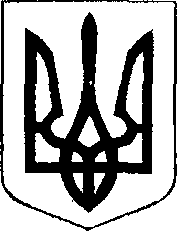 У К Р А Ї Н АЖовківська міська радаЛьвівського району Львівської області-а чергова сесія VІІІ-го демократичного скликанняРІШЕННЯвід           2022 року    №                                      				м. ЖовкваПро затвердження Статуту Жовківської міської територіальної громадиЛьвівського району Львівської областів новій редакціїВідповідно до Конституції України,  ст. 19, п 48 ч.1 ст. 26 закону України «Про місцеве самоврядування в Україні»,  з метою створення сприятливих умов для повної реалізації членами громади прав на участь у здійсненні місцевого самоврядування та подальшому розвитку інститутів безпосередньої участі громадян   у вирішенні питань місцевого значення, виражаючи волю громади, дбаючи про забезпечення демократичних засад місцевого самоврядування, з метою врахування, історичних, національно-культурних, соціально-економічних та інших особливостей місцевого самоврядування в територіальній громаді Жовківської міської ради Львівського району Львівської області, враховуючи висновок постійної комісії з питань регламенту, депутатської діяльності, етики, законності, регуляторної політики, дотримання прав людини, боротьби зі злочинністю, запобігання корупції та сприяння депутатської діяльності, Жовківська міська радаВИРІШИЛА:1. Затвердити Статут Жовківської міської територіальної громади Львівського району Львівської області в новій редакції, що додається.2. Уповноважити секретаря ради Грень Марту Юріївну на здійснення реєстрації Статуту територіальної громади Жовківської міської ради Львівського району Львівської області у новій редакції в установленому законом порядку.3. Контроль за виконанням рішення покласти на постійну комісію з питань регламенту, депутатської діяльності, етики, законності, регуляторної політики, дотримання прав людини, боротьби зі злочинністю, запобігання корупції та сприяння депутатської діяльності (Савіцьку З. М.).Міський голова                                                                           Олег ВОЛЬСЬКИЙСтатутЖовківської міської територіальної громади Львівського району Львівської області2022ЗМІСТПРЕАМБУЛАРОЗДІЛ І ЗАГАЛЬНІ ПОЛОЖЕННЯСтаття 1. Статут Жовківської міської територіальної громади Львівського району Львівської областіСтаття 2. Символіка територіальної громади та населених пунктівСтаття 3. Підняття Державного Прапора УкраїниСтаття 4. Місцеві святаСтаття 5. Почесні відзнаки територіальної громадиСтаття 6. Основні засади здійснення місцевого самоврядування в Жовківській міській територіальній громаді Львівського району Львівської області РОЗДІЛ ІІПРАВА, ОБОВ’ЯЗКИ, ГАРАНТІЇ ПРАВ ТЕРИТОРІАЛЬНОЇ ГРОМАДИ У ВИРІШЕННІ ПИТАНЬ МІСЦЕВОГО ЗНАЧЕННЯСтаття 7. Права жителів Жовківської міської територіальної громади Львівського району Львівської області на участь у вирішенні питань місцевого значенняСтаття 8. Обов’язки жителів Жовківської міської територіальної громади Львівського району Львівської областіСтаття 9. Гарантії прав жителів Жовківської міської територіальної громади Львівського району Львівської областіРОЗДІЛ ІІІФОРМИ БЕЗПОСЕРЕДНЬОЇ УЧАСТІ ТЕРИТОРІАЛЬНОЇ ГРОМАДИ У ВИРІШЕННІ ПИТАНЬ МІСЦЕВОГО ЗНАЧЕННЯСтаття 10. Форми безпосередньої участі територіальної громади у вирішенні питань місцевого значенняСтаття 11. Місцеві вибори та місцевий референдумСтаття 12. Загальні збори громадян за місцем проживанняСтаття 13. Місцеві ініціативиСтаття 14. Громадські слуханняСтаття 15. Звернення громадян та електронні петиції як особлива форма колективного звернення громадян Стаття 16.  Публічні консультації Стаття 17. Участь жителів в консультативно-дорадчих органах, утворених при органах та посадових особах місцевого самоврядуванняСтаття 18. Участь жителів в роботі контрольно-наглядових органах юридичних осіб публічного права, утворених за рішенням РадиСтаття 19. Участь жителів у розподілі коштів бюджету територіальної громади РОЗДІЛ ІVОРГАНИ САМООРГАНІЗАЦІЇ НАСЕЛЕННЯСтаття 20. Органи самоорганізації населенняСтаття 21. Територія діяльності органів самоорганізації населенняСтаття 22. Повноваження органів самоорганізації населенняСтаття 23. Строк повноважень органу самоорганізації населення та його персонального складуСтаття 24. Прозорість діяльності та підзвітність органу самоорганізації населення Стаття 25. Порядок утворення і діяльності органів самоорганізації населення та делегування їм повноваженьРОЗДІЛ VУЧАСТЬ ДІТЕЙ ТА МОЛОДІ У МІСЦЕВОМУ САМОВРЯДУВАННІСтаття 26. Права дітей та молоді на участь у місцевому самоврядуванніСтаття 27. Гарантії та механізми участі молоді у місцевому самоврядуванніСтаття 28. Молодіжна радаСтаття 29. Повноваження Жовківської міської ради у галузі розвитку молодіжної сфериСтаття 30. Молодіжні центриСтаття 31. Особливості підтримки обдарованої молодіРОЗДІЛ VIВЗАЄМОВІДНОСИНИ ОРГАНІВ МІСЦЕВОГО САМОВРЯДУВАННЯ З ІНШИМИ СУБ’ЄКТАМИСтаття 32. Взаємовідносини органів місцевого самоврядування територіальної громади та їхніх посадових осіб з інститутами громадянського суспільстваРОЗДІЛ VIIГРОМАДСЬКИЙ КОНТРОЛЬ ЗА ДІЯЛЬНІСТЮ ОРГАНІВ МІСЦЕВОГО САМОВРЯДУВАННЯ ТА ЇХ ПОСАДОВИХ ОСІБ Стаття 33. Засади громадського контролю за діяльністю органів місцевого самоврядування та їх посадових осіб Стаття 34. Форми здійснення громадського контролю за діяльністю органів місцевого самоврядування та їх посадових осіб Стаття 35. Громадська експертизаРОЗДІЛ VІIIЗАСАДИ РОЗВИТКУ ТЕРИТОРІАЛЬНОЇ ГРОМАДИСтаття 36. Організація життя територіальної громади на засадах сталого розвиткуСтаття 37. Стратегічні документи з розвитку територіальної громадиСтаття 38. Стратегія сталого розвитку територіальної громади Стаття 39. Реалізація завдань стратегічних документів з розвитку територіальної громадиСтаття 40. Порядок розподілу бюджету територіальної громадиСтаття 41. Охорона довкілляСтаття 42. Загальні засади планування громадських просторів в територіальній громаді Жовківської міської територіальній громаді Львівського району Львівської області та участь жителів в цьому процесі.Стаття 43. Застосування гендерно орієнтованого підходу під час планування розвитку територіальної громадиСтаття 44. Розвиток науки й освіти, охорони здоров’я, фізкультури і спорту, культури та мистецтваРОЗДІЛ ІХЗВІТУВАННЯ ОРГАНІВ МІСЦЕВОГО САМОВРЯДУВАННЯ ТА ЇХ ПОСАДОВИХ ОСІБ ПЕРЕД ТЕРИТОРІАЛЬНОЮ ГРОМАДОЮСтаття 45. Загальні засади звітування органів місцевого самоврядування та їх посадових осіб, депутатів Ради перед територіальною громадоюСтаття 46. Звітування міського головиСтаття 47. Звітування депутатів РадиСтаття 48. Звітування старостиРОЗДІЛ ХВІДКРИТІСТЬ ТА ПРОЗОРІСТЬ У ДІЯЛЬНОСТІ ОРГАНІВ ТА ПОСАДОВИХ ОСІБ МІСЦЕВОГО САМОВРЯДУВАННЯ Стаття 49. Загальні засадиСтаття 50. Відкритість та прозорість у діяльності колегіальних органів Жовківської міської радиСтаття 51. Офіційний вебсайт РадиСтаття 52. Інформація, що розміщується на офіційному вебсайті РадиСтаття 53. Загальні вимоги до функціонування офіційного вебсайту РадиРОЗДІЛ ХІСТАРОСТАСтаття 54. СтаростаРОЗДІЛ ХІІСЛУЖБА В ОРГАНАХ МІСЦЕВОГО САМОВРЯДУВАННЯСтаття 55. Служба в органах місцевого самоврядування.РОЗДІЛ ХІІІЗАКЛЮЧНІ ПОЛОЖЕННЯДодаток № 1.Положення про загальні збори громадян за місцем проживання.Додаток № 2.Положення про місцеві ініціативи в Жовківській міській територіальній громаді Львівського району Львівської області.Додаток № 3.Положення про громадські слухання в Жовківській міській територіальній громаді Львівського району Львівської області.Додаток № 4.Положення про порядок сприяння проведенню громадської експертизи діяльності Жовківської міської ради та її виконавчих органів Додаток № 5Положення про електронні петиції.Додаток № 6Положення про консультації з громадськістю та заінтересованими сторонами з питань, віднесених до компетенції органів місцевого самоврядуванняПРЕАМБУЛАЖовківська міська рада Львівського району Львівської області як повноважний представник територіальної громади Жовківської міської ради Львівського району Львівської області (далі – територіальна громада), до якої входять населені пункти: села Бесіди, Блищиводи, Борові, Великі Передримихи, Відродження, Воля-Висоцька, В'язова, Галасі, Глинськ, Гори, Деревня, Дернівка, Діброва, Забрід, Завади, Залози, Замочок, Зіболки,  Казумин, Козулька, Копанка, Крехів, Кропи, Крута Долина, Кулява, Липники, Любеля, Майдан, Малі Передримихи, Мацошин, Мокротин, Нагірці, Нова Скварява, Оплітна, Папірня, Поляни,  Руда, Руда-Крехівська, Сарнівка, Сопошин, Сороки, Соснина, Стара Скварява, Тернів, Туринка,  Фійна, Чистопілля, Школярі, місто Жовква - констатуючи, що людина, її життя і здоров’я, честь і гідність, недоторканність та безпека визнаються в Україні найвищою соціальною цінністю, а права і свободи людини та їх гарантії визначають зміст і спрямованість діяльності держави,усвідомлюючи свою відповідальність перед жителями Жовківської міської територіальної громади Львівського району Львівської області,усвідомлюючи, що неможливо досягнути розвитку та високої якості життя, якщо жителі не є частиною процесу прийняття найважливіших рішень, що їх стосуються,зважаючи на те, що добре демократичне врядування, базується на основі реалізації повноважень органів місцевого самоврядування у тісній співпраці з громадськістю та усіма зацікавленими сторонами з метою підвищення якості життя громадян та розвитку громади, коли людина – у центрі всіх демократичних інститутів та процесів,ураховуючи історичні, національно-культурні та соціально-економічні традиції місцевого самоврядування в Жовківській міській територіальній громаді ради Львівського району Львівської області,керуючись Конституцією України, Європейською хартією місцевого самоврядування, Законом України «Про місцеве самоврядування в Україні» та іншими законодавчими актами України,затверджує цей Статут.РОЗДІЛ ІЗАГАЛЬНІ ПОЛОЖЕННЯСтаття 1. Статут Жовківської міської територіальної громади Львівського району Львівської області1. Статут Жовківської міської територіальної громади Львівського району Львівської області (далі за текстом – Статут) є основним локальним нормативно-правовим актом Жовківської міської ради, що приймається Жовківською міською радою (далі за текстом – Рада) від імені та в інтересах територіальної громади на основі Конституції України, Європейської хартії місцевого самоврядування, Закону України «Про місцеве самоврядування в Україні», інших нормативно-правових актів України з метою врахування історичних, національно-культурних, соціально-економічних та інших особливостей організації та здійснення місцевого самоврядування Жовківської міської територіальною громадою Львівського району Львівської області. 2. Статут є обов’язковим для виконання органом місцевого самоврядування, органами виконавчої влади (державними органами) та/або їхніми територіальними підрозділами, іншими юридичними особами та громадськими формуваннями, які розташовані або здійснюють свою діяльність на території територіальної громади, їх посадовими особами, а також фізичними особами, які постійно або тимчасово проживають чи перебувають на відповідній території.3. Інші акти органів і посадових осіб місцевого самоврядування Жовківської міської територіальної громади Львівського району Львівської області повинні прийматися з урахуванням положень Статуту та відповідати йому.Стаття 2. Символіка територіальної громади та населених пунктів1. Територіальна громада має власну символіку – герб та прапор, які відображають історичні, культурні, духовні особливості та традиції територіальної громади. Кожен населений пункт територіальної громади може мати свою окрему символіку.2. Символіка територіальної громади та населених пунктів встановлюється відповідно до їх історичних, географічних, культурних та інших місцевих особливостей і традицій з урахуванням геральдичних правил, та не може суперечити законодавству України. Символіка не може містити елементів символіки іноземних держав та символів, визначених Законом України «Про засудження комуністичного та націонал-соціалістичного (нацистського) тоталітарних режимів в Україні та заборону пропаганди їхньої символіки», а також бути тотожною зареєстрованій раніше символіці інших територіальних громад.  3. Логотип територіальної громади може бути зареєстрований як торговельна марка відповідно до закону «Про охорону прав на знаки для товарів і послуг». 4. Опис та порядок використання символіки визначається окремим Положенням, яке затверджується рішенням Ради.Стаття 3. Підняття Державного Прапора України1. На будівлях, де розміщується Жовківська міська рада та її виконавчі органи, піднімаються Державний Прапор України та прапор Жовківської міської територіальної громади Львівського району Львівської області.Прапор Жовківської міської територіальної громади Львівського району Львівської області повинен мати розмір не більший за Державний Прапор України та розміщуватися з лівого боку або нижче Державного Прапора України.Стаття 4. Місцеві святаДень Жовківської міської територіальної громади Львівського району Львівської області та день міста Жовква відзначається щорічно в день святкування храмового празника Святого мученика Партенія. Дні населених пунктів, що входять в Жовківську міську територіальну громаду Львівського району Львівської області визначаються щорічно відповідно до традицій та усталених дат святкування.Рішенням Ради можуть встановлюватись інші місцеві свята.Стаття 5. Почесні відзнаки територіальної громади1. Особи, які зробили значний внесок у соціально-економічний розвиток територіальної громади, підвищення добробуту її жителів, примноження культурних, духовних надбань та інших цінностей, нагороджуються почесними відзнаками територіальної громади.2. Порядок нагородження почесними відзнаками територіальної громади визначаються Положенням про присвоєння звання «Почесний громадянин Жовківської міської територіальної громади», яке затверджується рішенням Ради.Стаття 6. Основні засади здійснення місцевого самоврядування в Жовківській міській територіальній громаді Львівського району Львівської області.Жовківська міська територіальна громада Львівського району Львівської області здійснює місцеве самоврядування на таких принципах:демократії участі — територіальна громада використовує форми безпосередньої громадської участі при прийнятті рішень;публічності – інформація про діяльність представницького органу місцевого самоврядування, виконавчих органів та посадових осіб місцевого самоврядування є відкритою, знаходиться у вільному доступі для територіальної громади, за винятком випадків прямо передбачених законом;зручності процедури — механізми, за допомогою яких жителі управляють територіальною громадою, є простими і доступними для використання кожним;пріоритету прав територіальної громади — діяльність органів та посадових осіб місцевого самоврядування здійснюється виключно в інтересах територіальної громади, будь-яка шкода, завдана посадовими чи службовими особами місцевого самоврядування територіальній громаді, підлягає відшкодуванню;максимальної ефективності – рішення, що розробляються чи приймаються, мають бути максимально ефективними серед можливих альтернативних рішень, враховувати інтереси всіх груп населення, на яких воно буде поширюватися; забезпечення економічного розвитку територіальної громади як базису для підвищення рівня стандартів життя територіальної громади та розвитку людського капіталу, створення сприятливих умов для розвитку промислово-виробничого сектора, підприємництва, надходження інвестицій в економіку територіальної громади;сталості – використання ресурсів територіальної громади не може шкодити прийдешнім поколінням;екологічності – при прийнятті рішення має забезпечуватись відсутність або мінімальний негативний вплив на навколишнє природне середовище; системності – кожне рішення розглядається в контексті його дії разом з іншими рішеннями в просторі та часі (стратегічне планування); збереження архітектурної спадщини, культурних надбань поряд із надбаннями сучасності, формування естетичного зовнішнього вигляду територіальної громади;міжнаціональної єдності, мовної та міжконфесійної толерантності, взаємоповаги.РОЗДІЛ ІІПРАВА, ОБОВ’ЯЗКИ, ГАРАНТІЇ ПРАВ ТЕРИТОРІАЛЬНОЇ ГРОМАДИ У ВИРІШЕННІ ПИТАНЬ МІСЦЕВОГО ЗНАЧЕННЯСтаття 7. Права жителів Жовківської міської територіальної громади Львівського району Львівської області на участь у вирішенні питань місцевого значенняПрава жителів на участь у вирішенні питань місцевого значення, гарантовані Конституцією України та законами України, не можуть бути обмежені. Процедури та правила, передбачені цим Статутом та додатками до нього, прийняті виключно з метою встановлення загальних, чітких, недискримінаційних і прозорих механізмів реалізації права участі жителів у вирішенні питань місцевого значення, забезпечення балансу приватних та публічних інтересів територіальної громади. При вирішенні питань місцевого значення жителі мають право:1) подавати індивідуальні та колективні звернення органам і посадовим особам місцевого самоврядування, одержувати на них відповіді у встановлені законодавством строки;2) бути включеними у встановленому порядку до складу консультативно-дорадчих органів при Раді, її виконавчих органах та міському голові;3) одержувати повну і достовірну інформацію про діяльність Ради, міського голови, виконавчих органів Ради та їх посадових осіб у спосіб, передбачений законодавством та іншими нормативно-правовими актами;4) одержувати копії актів Ради, міського голови, виконавчих органів Ради та їх посадових осіб у порядку, визначеному чинним законодавством України;5) брати участь у здійсненні контролю за діяльністю органів і посадових осіб місцевого самоврядування, комунальних підприємств, установ та організацій у порядку й у формах, встановлених законодавством України;6) брати участь у створенні та діяльності органів самоорганізації населення;7) брати участь у розподілі частини видатків місцевого бюджету через механізм громадського бюджету;8) бути присутніми на засіданнях Ради, її постійних депутатських комісій, виконавчого комітету в порядку, встановленому цим Статутом, регламентами Ради та її виконавчого комітету;9) на виступ на пленарному засіданні Ради, засіданні постійної комісії у порядку, встановленому Радою, на засіданні виконавчого комітету в порядку, встановленому виконавчим комітетом;10) на особистий прийом депутатами Ради, Жовківським міським головою, іншими посадовими особами органів місцевого самоврядування, відповідно до встановленого графіку;11) на ознайомлення з проектами актів органів та посадових осіб місцевого самоврядування;12) входити до складу наглядових рад, або інших контрольно-наглядових органів юридичних осіб, засновниками яких є Рада у порядку та спосіб визначений законом;13) на оскарження рішень, дій чи бездіяльності органів та посадових осіб місцевого самоврядування;14) брати участь у реалізації форм участі жителів в місцевому самоврядуванні, визначених цим Статутом, а також іншими рішеннями Ради; 15) користуватися іншими правами, передбаченими Конституцією України та іншими нормативно-правовими актами чинного законодавства України.4. Іноземці та особи без громадянства, що перебувають в Україні на законних підставах, користуються тими самими правами і свободами, а також несуть такі самі обов'язки, як і громадяни України, - за винятками, встановленими Конституцією, законами чи міжнародними договорами України.Стаття 8. Обов’язки жителів Жовківської міської територіальної громади Львівського району Львівської області 1. Жителі зобов’язані:проявляти повагу до гідності кожної людини, вірувань, традицій, історії, національної та/або етнічної самобутності осіб та/або груп осіб, сприяти забезпеченню рівності інших прав і свобод осіб та/або груп осіб, які проживають чи на інших законних підставах перебувають у межах Жовківської міської територіальної громади Львівського району Львівської області;утримуватися від будь-яких форм дискримінації; шанобливо ставитися до традицій, звичаїв територіальної громади, її самобутності, історії та культури;сприяти сталому розвитку територіальної громади;шанобливо та ощадливо ставитися до майна, коштів, землі, природних ресурсів територіальної громади, а також об’єктів спільної власності територіальних громад Львівської області, розташованих у межах Жовківської міської територіальної громади Львівського району Львівської області; поважати символіку територіальної громади і використовувати її тільки за призначенням;реалізовувати свої права, свободи та законні інтереси з повагою до прав жителів та інших осіб, які на законних підставах проживають (перебувають) у межах територіальної громади, до інтересів держави та територіальної громади.2. Обов’язки жителів в частині, що не суперечить Конституції та законам України, цьому Статуту, поширюються також на іноземців, осіб без громадянства та інших осіб, які проживають (перебувають) у межах територіальної громади.Стаття 9. Гарантії прав жителів Жовківської міської територіальної громади Львівського району Львівської областіРада, її депутати, виконавчі органи та посадові особи місцевого самоврядування забезпечують реалізацію прав та законних інтересів територіальної громади у межах, визначених Конституцією та законами України.2. Жителям гарантується право на участь у вирішенні всіх питань місцевого значення, віднесених до відання територіальної громади та її органів місцевого самоврядування, у порядку і формах, визначених Конституцією та актами законодавства України, цим Статутом та іншими рішеннями Ради, її виконавчого комітету, розпорядженнями Жовківського міського голови.3. Захист та реалізація прав і свобод людини та громадянина, які закріплені в Конституції та законах України, визначають зміст і спрямованість діяльності органів місцевого самоврядування територіальної громади.4. Органи місцевого самоврядування та їх посадові особи у своїй діяльності зобов’язані надавати пріоритетне значення служінню інтересам територіальної громади та забезпеченню усім її членам реальної можливості реалізувати їх права.5. Рішення та дії органів і посадових осіб місцевого самоврядування не можуть обмежувати чи порушувати встановлені Конституцією та законами України права і свободи людини та громадянина.6. Реалізація жителями своїх прав, свобод та законних інтересів не повинна призводити до порушення прав і свобод інших осіб, а також інтересів територіальної громади, суспільства чи держави у цілому.РОЗДІЛ ІІІФОРМИ БЕЗПОСЕРЕДНЬОЇ УЧАСТІ ТЕРИТОРІАЛЬНОЇ ГРОМАДИ У ВИРІШЕННІ ПИТАНЬ МІСЦЕВОГО ЗНАЧЕННЯСтаття 10. Форми безпосередньої участі територіальної громади у вирішенні питань місцевого значення1. Формами безпосередньої участі територіальної громади у вирішенні питань місцевого значення є:місцеві вибори;місцевий референдум;загальні збори громадян за місцем проживання;місцеві ініціативи;громадські слухання;звернення громадян до органів і посадових осіб місцевого самоврядування, у тому числі у форматі електронної петиції;публічні консультації;участь у консультативно-дорадчих органах, утворених при органах та посадових особах місцевого самоврядування;участь у роботі наглядових рад, або інших контрольно-наглядових органів юридичних осіб, засновниками яких є Рада;участь жителів у розподілі коштів бюджету територіальної громади (громадський бюджет, бюджет місцевих проектів тощо);участь у створенні та діяльності органів самоорганізації населення;інші форми участі, які не суперечать чинному законодавству України.Можливість використання жителями певної форми участі у вирішенні питань місцевого значення визначається Конституцією та законами України.Стаття 11. Місцеві вибори та місцевий референдумЗасади, організація і порядок проведення місцевих виборів та місцевого референдуму визначаються положеннями чинного законодавства України.Стаття 12. Загальні збори громадян за місцем проживання1. Загальні збори громадян за місцем проживання є формою їх безпосередньої участі у вирішенні питань місцевого значення.2. Порядок ініціювання, організації, проведення загальних зборів громадян за місцем проживання та порядок урахування результатів загальних зборів органами та посадовими особами місцевого самоврядування визначається Положенням про загальні збори громадян за місцем проживання, що є невід’ємним додатком до цього Статуту.Стаття 13. Місцеві ініціативи1. Місцева ініціатива – це форма участі жителів у вирішенні питань місцевого самоврядування шляхом ініціювання розгляду Радою будь-якого питання, віднесеного до відання місцевого самоврядування. 2. Порядок ініціювання, організації збору підписів та внесення місцевої ініціативи на розгляд Ради визначається Положенням про місцеві ініціативи, що є невід’ємним додатком до цього Статуту. Стаття 14. Громадські слухання1. Територіальна громада має право проводити громадські слухання – зустрічатися з депутатами Ради та посадовими особами місцевого самоврядування, під час яких жителі можуть заслуховувати їх, порушувати питання та вносити пропозиції щодо питань місцевого значення, що належать до відання місцевого самоврядування.2. Предметом громадських слухань можуть бути будь-які питання, віднесені Конституцією України, законами України та іншими нормативно-правовими актами до відання місцевого самоврядування.3. Пропозиції, які вносяться за результатами громадських слухань, підлягають обов’язковому розгляду органами місцевого самоврядування.4. Порядок ініціювання, організації, проведення громадських слухань та врахування їх результатів органами та посадовими особами місцевого самоврядування визначається Положенням про громадські слухання, що є невід’ємним  додатком до цього Статуту.Стаття 15. Звернення громадян та електронні петиції як особлива форма колективного звернення громадян Порядок звернення громадян України до органів місцевого самоврядування, юридичних осіб публічного права, засновником яких є Рада, їх посадових осіб визначається законом.Особи, які не є громадянами України і законно перебувають у межах територіальної громади, мають таке саме право на подання звернення, як і громадяни України, якщо інше не передбачено міжнародними договорами.Електронна петиція – це особлива форма колективного звернення громадян до органів місцевого самоврядування територіальної громади, що здійснюється через офіційний вебсайт Ради або вебсайт громадського об’єднання, яке здійснює збір підписів на підтримку електронної петиції, щодо будь-якого питання, котре належить до компетенції Ради, її виконавчих органів та посадових осіб місцевого самоврядування.Вимоги до кількості підписів громадян на підтримку електронної петиції до Ради та її виконавчих органів, строку збору підписів тощо визначаються Положенням про порядок розгляду електронної петиції, адресованої Раді, її виконавчим органам, що є невід’ємним додатком до цього Статуту.Стаття 16.  Публічні консультації 1. Органи місцевого самоврядування та їх посадові особи проводять  публічні консультації з питань, що належать до їх компетенції.2. Порядок проведення публічних консультацій визначається Положенням, що є невід’ємним додатком до цього Статуту.Стаття 17. Участь жителів в консультативно-дорадчих органах, утворених при органах та посадових особах місцевого самоврядування1. При Раді, її виконавчих органах та посадових особах місцевого самоврядування можуть утворюватися консультативно-дорадчі органи, метою яких є підготовка пропозицій щодо вдосконалення роботи органів місцевого самоврядування, участь у розробленні проектів рішень з важливих питань місцевого значення.2. Порядок утворення та форми роботи консультативно-дорадчих органів визначаються положеннями, затвердженими відповідним органом чи посадовою особою місцевого самоврядування, при якому вони створюються.Стаття 18. Участь жителів в роботі контрольно-наглядових органах юридичних осіб публічного права, утворених за рішенням Ради1. Жителі Жовківської міської територіальної громади Львівського району Львівської області мають право брати участь в роботі наглядових рад, або інших контрольно-наглядових органів юридичних осіб публічного права, утворених за рішенням Ради на умовах, визначених відповідними нормативно-правовими актами чинного законодавства України, з метою забезпечення прозорості й ефективності їх роботи, здійснення контролю за прийняттям рішень щодо діяльності цих осіб.2. Порядок участі у відповідних наглядових радах, або інших контрольно-наглядових органах визначається нормами відповідного чинного законодавства України.Стаття 19. Участь жителів у розподілі коштів бюджету територіальної громади Участь у розподілі коштів бюджету територіальної громади – це демократичний процес, який надає можливість кожному жителю брати участь у розподілі коштів бюджету територіальної громади через різні форми, а також через створення проектів для покращення розвитку територіальної громади та/або голосування за них. Це спосіб визначення напрямів використання видаткової частини бюджету територіальної громади за допомогою прямого волевиявлення жителів територіальної громади. Форми та порядок безпосередньої участі територіальної громади у розподілі коштів бюджету територіальної громади визначаються Радою, а результати такої участі обов’язково враховуються Радою при плануванні бюджету територіальної громади на відповідний рік. Громадський бюджет територіальної громади (далі – громадський бюджет) – це частина бюджету розвитку бюджету територіальної громади, за рахунок якого здійснюється фінансування визначених безпосередньо жителями заходів, виконання робіт та надання послуг відповідно до оформлених в установленому порядку проектів, що стали переможцями конкурсного відбору.Кошти громадського бюджету спрямовуються на реалізацію проектів розвитку територіальної громади, які надійшли до Ради від жителів.Порядок проведення конкурсного відбору проектів, які фінансуються за рахунок коштів громадського бюджету, визначається Положенням про громадський бюджет, що затверджується Радою.РОЗДІЛ ІVОРГАНИ САМООРГАНІЗАЦІЇ НАСЕЛЕННЯСтаття 20. Органи самоорганізації населення1. З метою створення умов для участі жителів у вирішенні питань місцевого значення, задоволення їхніх соціальних, культурних, побутових та інших потреб шляхом сприяння у наданні їм відповідних послуг, а також участі жителів у реалізації соціально-економічного, культурного розвитку відповідної території територіальної громади та інших місцевих програм, у Жовківській міській територіальній громаді можуть створюватися органи самоорганізації населення. 2. Органами самоорганізації населення є будинкові, вуличні, комітети мікрорайонів, житлових комплексів, комітети села (сіл), інші комітети. 3. Органи самоорганізації населення утворюються за ініціативою жителів на підставі рішення Ради про надання дозволу на створення органу самоорганізації населення. З ініціативою про створення органу самоорганізації населення до Ради звертаються збори (конференція) жителів за місцем проживання.4. Брати участь у зборах (конференціях) жителів за місцем проживання з питань створення (в тому числі ініціювання створення) або діяльності органу самоорганізації населення, обирати та бути обраними до його складу можуть усі жителі, які на законних підставах проживають на відповідній частині території територіальної громади, досягли на день проведення загальних зборів (конференції) вісімнадцятирічного віку та не визнані судом недієздатними.5. Фінансовою основою діяльності органів самоорганізації населення є кошти бюджету територіальної громади, які передані їм Радою для здійснення власних та делегованих нею повноважень, а також власні кошти, які формуються за рахунок добровільних внесків фізичних та юридичних осіб та інших надходжень, не заборонених законодавством України. 6. Матеріальною основою діяльності органу самоорганізації населення є майно, передане йому Радою в оперативне управління, а також власне майно органу самоорганізації населення, набуте ним у законний спосіб.7. Рада, її виконавчі органи та посадові особи сприяють утворенню органів самоорганізації населення, здійсненню ними власних і делегованих повноважень, координують їх діяльність.Стаття 21. Територія діяльності органів самоорганізації населення1. Орган самоорганізації населення створюється за територіальною ознакою. Територія діяльності органу самоорганізації населення визначається рішенням Ради про надання дозволу на його створення, виходячи із рішення загальних зборів (конференції) про створення органу самоорганізації населення:а) комітету села (сіл) – в межах території села (сіл);б) комітет житлового комплексу – в межах території окремого житлового комплексу;в) вуличного та іншого комітету, створеного за територіальною ознакою – в межах кількох, однієї або частини вулиці з прилеглими провулками;г) будинкового комітету – в межах житлового будинку (кількох будинків) або гуртожитку (кількох гуртожитків).2. Межі території діяльності ОСН визначаються таким чином, щоби вони не перетиналися з межами території діяльності іншого ОСН того самого територіального рівня. 3. Органи самоорганізації населення різних територіальних рівнів, що діють на одній території, можуть укладати між собою двосторонні або багатосторонні договори щодо узгодження своїх дій при реалізації своїх повноважень.Стаття 22. Повноваження органів самоорганізації населення1. Відповідно до Закону України «Про органи самоорганізації населення», Рада наділяє орган самоорганізації населення його власними повноваженнями, а також може за згодою загальних зборів (конференції) жителів відповідної території делегувати йому частину своїх повноважень з одночасною передачею йому фінансів і майна, необхідних для здійснення цих повноважень, та здійснює контроль за реалізацією цих повноважень та використанням фінансів і майна. 2. Перелік власних повноважень, які можуть надаватись органу самоорганізації населення в межах території його діяльності під час його утворення, визначається законом. Рада передає органу самоорганізації населення відповідні кошти, а також матеріально-технічні та інші ресурси, необхідні для реалізації зазначених повноважень, здійснює контроль за їх виконанням.3. Рада, одночасно з передачею фінансів і майна, необхідних для здійснення цих повноважень та за згодою зборів (конференції) жителів відповідної території, може делегувати органам самоорганізації населення такі свої повноваження:а) організація культурних, спортивних, навчальних та масових заходів для населення відповідно до планів роботи з населенням на відповідній території, витрати на які передбачені у місцевому бюджеті;б) надання допомоги громадянам похилого віку, людям з інвалідністю, сім’ям загиблих воїнів та військовослужбовців, малозабезпеченим, безробітним та багатодітним сім’ям, а також самотнім жителям, дітям-сиротам та дітям, позбавленим батьківського піклування, за місцем їх проживання за рахунок отримання та розподілу коштів, передбачених на такі цілі у місцевому бюджеті;в) складання адміністративних протоколів про правопорушення у сфері благоустрою на території діяльності органу самоорганізації населення;г) оперативне управління підприємствами, окремими об’єктами житлового фонду, що перебувають у комунальній власності територіальної громади, які знаходяться на території діяльності відповідного органу самоорганізації населення і задовольняють колективні потреби її жителів;ґ) інші повноваження, передбачені законодавством, крім тих, що віднесені до виключних повноважень Ради. 4. Делегування повноважень Ради органам самоорганізації населення здійснюється на підставі договорів. 5. Орган самоорганізації населення може бути достроково позбавлений повноважень, делегованих йому Радою, у випадках та у порядку, визначених законодавством та договором, на підставі якого повноваження були делеговані. Стаття 23. Строк повноважень органу самоорганізації населення та його персонального складу1. Орган самоорганізації населення створюється на необмежений строк. Рішення Ради про надання дозволу на створення органу самоорганізації населення не припиняється із завершенням терміну повноважень цієї ради.2. Персональний склад органу самоорганізації населення обирається на строк, визначений Положенням про орган самоорганізації населення, але не більше ніж на строк повноважень місцевих рад. Строк повноважень персонального складу органу самоорганізації населення обчислюється з дня його обрання.Стаття 24. Прозорість діяльності та підзвітність органу самоорганізації населення 1. Орган самоорганізації населення здійснює свою діяльність відкрито, інформує жителів про своє місцезнаходження, час роботи і прийом громадян. 2. Орган самоорганізації населення не рідше одного разу на рік звітує про свою діяльність на зборах (конференції) жителів, які проживають на території діяльності органу самоорганізації населення. 3. Жителі території, на якій здійснює діяльність орган самоорганізації населення, мають право ознайомлюватися з його рішеннями та отримувати засвідчені секретарем цього органу копії рішень, прийнятих органом самоорганізації населення.4. У частині виконання власних і делегованих повноважень, використання переданих радою коштів і майна орган самоорганізації населення підзвітний та підконтрольний Раді.Стаття 25. Порядок утворення і діяльності органів самоорганізації населення та делегування їм повноважень1. Порядок утворення, діяльності та припинення діяльності органів самоорганізації населення, а також порядок делегування їм повноважень Ради визначається Законом України «Про органи самоорганізації населення», іншими законами та нормативно-правовими актами, а також рішеннями Ради.РОЗДІЛ VУЧАСТЬ ДІТЕЙ ТА МОЛОДІ У МІСЦЕВОМУ САМОВРЯДУВАННІ Стаття 26. Права дітей та молоді на участь у місцевому самоврядуванні1. Жовківська міська рада та її посадові особи створюють механізми та гарантії залучення дітей та молоді (далі - молоді) до суспільного життя територіальної громади, а також участі у місцевому самоврядуванні та процесі вироблення рішень.2. Участь молоді у вирішенні питань місцевого значення забезпечується шляхом залучення та розгляду їхньої позиції під час прийняття рішень, що їх стосуються.3. Залучення молоді до місцевого самоврядування та процесу вироблення рішень здійснюється через такі механізми, як молодіжні ради, студентське та учнівське самоврядування, участь школярів у розподілі коштів бюджету територіальної громади, молодіжні центри, проведення консультацій, залучення до реалізації проектів, спрямованих на розвиток територіальної громади, але не обмежуючись ними.4. З урахуванням основних засад та принципів з охорони дитинства та вимог щодо недискримінації, Рада створює належні умови та забезпечує будь-якій дитині, яка досягла такого віку і рівня розвитку, що може висловити свою думку та погляди, право самостійно або у групі дітей вільно виражати їх з усіх питань, віднесених до компетенції місцевого самоврядування в Жовківській міській територіальній громаді.5. Ініціювати та брати участь в таких формах безпосередньої участі територіальної громади у вирішенні питань місцевого значення, як: громадські слухання, публічні консультації мають право особи з 14 років, а місцеві ініціативи з 16 років, з урахуванням приписів Конституції та законів України.6. Молодь має бути поінформована органом місцевого самоврядування про результати розгляду порушеного ними питання або наданих пропозицій та отримати роз’яснення щодо можливості їх врахування.7. 2. Основними завданнями Ради в реалізації права молоді на участь у місцевому самоврядуванні є:1) створення умов для залучення молоді до громадського, політичного, соціально-економічного, культурного життя територіальної громади, популяризація ролі та важливості участі молоді у процесі ухвалення рішень;2) підтримка молоді в реалізації її соціально-економічного потенціалу, у тому числі для вирішення житлових питань, питань професійного розвитку, працевлаштування, задоволення освітніх, медичних, культурних та інших потреб;3) формування громадянської, національної та культурної ідентичності української молоді;4) сприяння інституційному розвитку молодіжних та дитячих громадських об'єднань, молодіжних центрів, посилення їхньої ролі у процесі соціалізації молоді;5) розвиток молодіжної інфраструктури.Стаття 27. Гарантії та механізми участі молоді у місцевому самоврядуванні1. Участь молоді у місцевому самоврядуванні забезпечується шляхом врахування позиції молоді під час прийняття рішень, що їх стосується. А також залучення молоді до реалізації рішень, що їх стосується.2. Механізми та інструменти участі молоді у місцевому самоврядуванні:1) інформування про рішення та дії Ради, її органів та посадових осіб, що стосуються молоді, шляхом оприлюднення відповідної інформації на офіційному вебсайті Ради, через засоби масової інформації, соціальні мережі та за допомогою інших доступних засобів та методів комунікації;2) проведення консультацій, у тому числі електронних, іншими заінтересованими сторонами, проведення опитувань молоді тощо;3) налагодження діалогу з молоддю шляхом підтримки молодіжних ініціатив, утворення молодіжних рад, призначення радників з питань молоді, проведення громадських слухань, публічних обговорень, створення робочих груп із залученням суб’єктів молодіжної роботи;4) забезпечення представництва молоді у складі консультативно-дорадчих органів, що утворюються органами місцевого самоврядування.Стаття 28. Молодіжна рада1. Молодіжна рада – це молодіжний консультативно-дорадчий орган, що утворюється Жовківською міською радою з метою залучення молоді до місцевого самоврядування.2. Рада затверджує положення про молодіжну раду та здійснює організаційно-методичне забезпечення її діяльності.3. Молодіжна рада:1) сприяє реалізації права молоді на участь у місцевому самоврядуванні;2) вносить до виконавчого комітеті Жовківської міської ради пропозиції щодо організації консультацій з молоддю;3) надає пропозиції, висновки, рекомендації щодо питань, що стосуються молоді та є обов’язковими для розгляду виконавчим комітетом Жовківської міської ради;4) розробляє спільно з молодіжними, дитячими громадськими об’єднаннями та іншими суб’єктами, що здійснюють молодіжну роботу пропозиції щодо пріоритетів розвитку молодіжної сфери;5) здійснює моніторинг і оцінку ефективності розвитку молодіжної сфери;6) бере участь у розробленні проектів нормативно-правових актів, спрямованих на розвиток молодіжної сфери;7) вивчає стан виконання законів України, інших нормативно-правових актів, що стосуються молоді;8) виконує інші завдання, визначені положенням про молодіжну раду.4. Молодіжна рада діє на засадах добровільності, відкритості, прозорості та звітує перед громадськістю про свою діяльність не менше одного разу на рік.5. Міський голова може призначати радника з питань молоді на громадських чи інших засадах.Стаття 29. Повноваження Ради у галузі розвитку молодіжної сфери1. Рада у межах своїх повноважень:1) розробляє та реалізує програму розвитку молодіжної сфери з урахуванням положень Національної молодіжної стратегії, місцевих потреб і запитів молоді, здійснюють оцінку ефективності їх реалізації;2) передбачає у програмі розвитку молодіжної сфери підготовку та підвищення кваліфікації молодіжних працівників;3) забезпечує формування, оптимізацію та розвиток молодіжної інфраструктури;4) сприяє створенню та діяльності молодіжних центрів, забезпечує діяльність молодіжних центрів комунальної форми власності, інших установ, що забезпечують соціальний захист, самореалізацію та розвиток потенціалу молоді;5) надає всебічну підтримку установам та організаціям, що здійснюють підготовку та підвищення кваліфікації молодіжних працівників, членів молодіжних та дитячих громадських об’єднань;6) сприяє діяльності молодіжних та дитячих громадських об’єднань, інших суб’єктів молодіжної роботи, у тому числі шляхом їх залучення до реалізації програм, надання грантів на конкурсних засадах, у порядку, визначеному законодавством;7) сприяє створенню молодіжних рад, інших консультативно-дорадчих та робочих органів для забезпечення участі молоді у розвитку молодіжної сфери, вирішення інших питань, що стосуються молоді;8) розробляє місцеві фінансово-кредитні механізми забезпечення економічної доступності житла для молодих сімей та молодих осіб;9) встановлює премії, стипендії, інші заохочувальні відзнаки за особливі досягнення молоді в різних сферах;10) здійснює інші повноваження, визначені законом.Стаття 30. Молодіжні центри1. На території територіальної громади Жовківської міської ради Львівського району Львівської області Радою створюються молодіжні центри. Вони є опорними, утворюються та діють з метою забезпечення рівного доступу молоді до послуг, що надаються молодіжними центрами, раціонального та ефективного використання ресурсів, впорядкування та розвитку мережі місцевих молодіжних центрів, загальної координації їхньої діяльності, розвитку та підтримки молодіжних ініціатив.Молодіжні центри комунальної форми власності можуть утворюватися та діяти на базі закладів освіти, культури, охорони здоров’я, соціального захисту.Молодіжні центри сприяють соціальному та індивідуальному розвитку дітей та молоді на засадах залучення до прийняття рішень та інтеграції в життя територіальної громади, забезпечують розвиток громадянської та неформальної освіти, запроваджують інші форми змістовного дозвілля дітей та молоді, здійснюють методичне та інформаційне забезпечення діяльності молодіжних та дитячих громадських об’єднань, інших суб’єктів молодіжної роботи.Стаття 31. Особливості підтримки обдарованої молоді1. Обдарованій молоді Рада надає всебічну підтримку з метою реалізації соціально значущих проектів у соціальній та гуманітарній сферах у порядку, визначеному законодавством.2. Рада може встановлювати спеціальні стипендії та гранти для молоді, у тому числі виділяти кошти на стажування у провідних вітчизняних та іноземних наукових установах, за умови подальшої роботи таких молодих осіб в територіальній громаді протягом визначеного строку.3. Рада сприяє проведенню регіональних та місцевих конкурсів, виставок, фестивалів, концертів, наукових конференції тощо для виявлення, підтримки і поширення творчих досягнень молоді.РОЗДІЛ VIВЗАЄМОВІДНОСИНИ ОРГАНІВ МІСЦЕВОГО САМОВРЯДУВАННЯ З ІНШИМИ СУБ’ЄКТАМИСтаття 32. Взаємовідносини органів місцевого самоврядування територіальної громади та їхніх посадових осіб з інститутами громадянського суспільства1. Взаємовідносини органів місцевого самоврядування територіальної громади та їхніх посадових осіб з інститутами громадянського суспільства здійснюються шляхом:1) сприяння діяльності будь-яким законно сформованим інститутам громадянського суспільства, їх максимального залучення до участі у вирішенні питань місцевого значення;2) неупередженої та однакової підтримки законної діяльності усіх інститутів громадянського суспільства, що зареєстровані чи на інших законних підставах діють у межах територіальної громади;3) залучення інститутів громадянського суспільства до процесу підготовки проекту бюджету територіальної громади, контролю за діяльністю органів місцевого самоврядування та їх посадових осіб, підприємств, установ, організацій, засновниками яких є Рада;4) забезпечення доступу будь-яких осіб, що на законних підставах перебувають у межах територіальної громади, до консультацій та правової допомоги (у тому числі безоплатної) з питань порядку створення і діяльності інститутів громадянського суспільства;5) стимулювання волонтерської діяльності.2. Порядок взаємовідносин органів місцевого самоврядування територіальної громади із політичними партіями, органами виконавчої влади та іншими суб’єктами владних повноважень не є предметом регулювання цього Статуту та визначається Конституцією України та іншими нормативно-правовими актами чинного законодавства України.РОЗДІЛ VIIГРОМАДСЬКИЙ КОНТРОЛЬ ЗА ДІЯЛЬНІСТЮ ОРГАНІВ МІСЦЕВОГО САМОВРЯДУВАННЯ ТА ЇХ ПОСАДОВИХ ОСІБ Стаття 33. Засади громадського контролю за діяльністю органів місцевого самоврядування та їх посадових осіб 1. Здійснення громадського контролю за діяльністю органів та посадових осіб місцевого самоврядування територіальної громади ґрунтується на Конституції України та інших нормативно-правових актах чинного законодавства України, Європейській хартії місцевого самоврядування, цьому Статуті та рішень Ради, її виконавчих органів, розпоряджень Жовківського міського голови.2. Громадський контроль за діяльністю органів та посадових осіб місцевого самоврядування здійснюється з метою захисту прав, свобод та законних інтересів жителів, її інтересів.3. Громадський контроль за діяльністю органів та посадових осіб місцевого самоврядування здійснюється на основі таких принципів:1) відкритості та прозорості;2) пріоритетності прав людини та громадянина;3) законності;4) добровільності та безоплатної участі у здійсненні громадського контролю;5) неупередженості, об’єктивності та достовірності;6) сприяння досягненню балансу приватних та публічних інтересів при вирішенні питань місцевого значення;7) сприяння недопущенню перешкоджання здійсненню законного громадського контролю;8) професійності та компетентності учасників громадського контролю;9) взаємодії жителів та органів і посадових осіб місцевого самоврядування.Стаття 34. Форми здійснення громадського контролю за діяльністю органів місцевого самоврядування та їх посадових осіб 1. Громадський контроль за діяльністю органів місцевого самоврядування територіальної громади та їх посадових осіб здійснюється шляхом:1) забезпечення органами місцевого самоврядування територіальної громади та їх посадовими особами права кожного на доступ до публічної інформації у обсягах, передбачених положеннями чинного законодавства України;2) звітування міського голови, депутатів Ради, старост про їх роботу згідно з вимогами чинного законодавства України;3) участі жителів у роботі консультативно-дорадчих органів, що створюються при Раді, її виконавчих органах та посадових особах місцевого самоврядування;4) подання індивідуальних чи колективних звернень громадян України та/або осіб, які не є громадянами України і законно перебувають на її території, із зауваженнями, скаргами та пропозиціями, що стосуються діяльності органів місцевого самоврядування та їх посадових осіб, заяв або клопотань щодо реалізації своїх соціально-економічних, політичних й особистих прав і законних інтересів та скарг про їх порушення;5) громадської експертизи діяльності органів місцевого самоврядування територіальної громади та їх посадових осіб;6) використання інших форм, передбачених чинним законодавством України.Стаття 35. Громадська експертиза1.Громадська експертиза діяльності органів місцевого самоврядування Жовківської міської територіальної громади Львівського району Львівської області та їх посадових осіб є складовою механізму демократичного управління, який передбачає проведення інститутами громадянського суспільства оцінки діяльності органів та посадових осіб місцевого самоврядування, ефективності прийняття і виконання такими органами рішень, підготовку пропозицій щодо розв’язання суспільно значущих проблем місцевого значення для їх урахування цими органами/посадовими особами у своїй роботі.2. Громадська експертиза діяльності органів і посадових осіб місцевого самоврядування здійснюється відповідно до Порядку сприяння проведенню громадської експертизи діяльності Ради, її виконавчих органів та посадових осіб, визначається Положенням, що є невід’ємним додатком до цього Статуту.РОЗДІЛ VІIIЗАСАДИ РОЗВИТКУ ТЕРИТОРІАЛЬНОЇ ГРОМАДИСтаття 36. Організація життя територіальної громади на засадах сталого розвитку1. Організація життя територіальної громади здійснюється Радою на засадах сталого розвитку відповідно до цього Статуту та законодавства України.2. Реалізація засад сталого розвитку територіальної громади здійснюється Радою шляхом прийняття і виконання визначених цим Статутом та законодавством стратегічних документів з розвитку територіальної громади, контролем виконання цих документів і встановлених ними цілей.3. Діяльність щодо реалізації засад сталого розвитку спрямовується на реалізацію таких завдань:1) збереження і відтворення навколишнього природного середовища, зведення до мінімуму антропогенного впливу на нього, підвищення рівня адаптації до кліматичних змін, захист, збереження, відновлення та формування екосистем, водних ресурсів, водно-болотних угідь, природних оселищ та біорозмаїття;2) своєчасне оповіщення про надзвичайні ситуації, вжиття заходів для зниження та регулювання ризиків природних та техногенних лих, систематичне технічне обслуговування та оновлення інфраструктури;3) збереження і розвиток культурної і природної спадщини з залученням приватного сектору; 4) раціональне використання, відтворення та примноження місцевих матеріальних ресурсів, стале місцеве економічне зростання, створення робочих місць, розвиток туризму, рекреації, місцевої культури і виробництво місцевої продукції;5) енергоефективність, використання відновлювальних джерел енергії;6) згуртування жителів, ухвалення рішень з їхнім максимальним залученням і підтримкою;7) сприяння доступності житла для жителів будь-яких статків, забезпечення права на тимчасовий притулок і доступ до соціального захисту вразливим групам жителів, забезпечення інклюзії в громадських просторах та наданні публічних послуг, 8) забезпечення безбар’єрності та сталої мобільності з пріоритезацією засобів пересування за наведеним порядком: пішохідний рух, рух не механічним та легким персональним транспортом, рух громадським транспортом, рух механічним транспортним засобом;9) створення, озеленення та належне утримання відкритих, доступних, екологічно чистих, обладнаних громадських просторів;10) забезпечення громадської безпеки та правопорядку в усіх сферах життя територіальної громади, безперешкодного доступу до громадських будівель, споруд, громадських просторів, природних об'єктів та територій, лісів та водних об’єктів;11) доступність публічних послуг для жителів (комунальні послуги, транспорт, освіта, охорона здоров'я, соціальний захист, адміністративні послуги).Стаття 37. Стратегічні документи з розвитку територіальної громади1. Стратегічні документи з розвитку територіальної громади є системою взаємопов’язаних документів, яка включає:1) стратегію сталого розвитку територіальної громади;2) містобудівну документацію;3) інші документи з планування розвитку територіальної громади.2. Звіт про виконання стратегічних документів щороку оприлюднюється на офіційному вебсайті Ради в мережі Інтернет.3. Затверджені стратегічні документи, строки яких виходять за межі терміну повноважень Ради відповідного скликання, зберігають чинність до закінчення їх строків та є обов’язковими до виконання для Ради всіх наступних скликань.4. Стратегічні документи з розвитку територіальної громади розробляються за рахунок коштів бюджету територіальної громади та затверджуються Радою.5. Розробка стратегічних документів з розвитку територіальної громади відбувається із залученням громадськості у формах, визначених Законом та Статутом починаючи з етапу формування завдання на розробку цих документів або змін до них. 6. Проекти стратегічних документів з розвитку територіальної громади розміщуються на вебсайті Ради і проходять громадські слухання, результати яких публікуються на вебсайті Ради і враховуються при доопрацюванні цих проектів.Стаття 38. Стратегія сталого розвитку територіальної громади 1. Стратегія сталого розвитку територіальної громади (далі - Стратегія) є комплексним стратегічним довгостроковим документом, який визначає напрямки розвитку територіальної громади, збалансованої реалізації її екологічного, економічного і соціального потенціалу.2. Стратегія включає заходи із покращення рівня розвитку всіх сфер життєдіяльності в територіальній громаді, підвищення рівня комфортних умов проживання, якісних освітніх, культурних, медичних послуг та відпочинку, надання соціальних та адміністративних послуг, розвитку транспортної інфраструктури, підвищення рівня самоорганізації жителів, сприяння розвитку середнього та малого підприємництва, сприяння залученню інвестицій, розвитку зв’язків між наукою та бізнесом та інші. План дій до Стратегії включає перелік заходів з розвитку різних сфер діяльності на короткостроковий період. 3. Заходи плану дій до Стратегії відображаються у програмах соціально-економічного розвитку та бюджеті на відповідні роки.4.  По секторальних напрямках Стратегія визначає концептуальні моделі організації надання публічних послуг відповідної сфери та довгострокові плани розбудови таких моделей. 5. Стратегія розробляється на термін не менший, ніж десять років. Для секторальних напрямків в Стратегії та документах, розроблених на її виконання визначаються річні, трирічні та десятирічні цілі. Стаття 39. Реалізація завдань стратегічних документів з розвитку територіальної громади1. Система заходів Ради щодо реалізації завдань стратегічних документів з розвитку територіальної громади визначається в програмі соціально-економічного і культурного розвитку територіальної громади.2. Планувальні рішення завдань, що вказані в стратегічних документах з розвитку територіальної громади, визначаються в містобудівній документації.Концептуальні рішення містобудівної документації (генеральних планів населених пунктів, детальних планів територій) розробляються на замовлення виконавчого органу Ради.Проекти містобудівної документації територіальної громади (комплексний план просторового розвитку територіальної громади, генеральний план, план зонування, детальний план території) підлягають обговоренню з жителями на громадських слуханням.6. Програма соціально-економічного і культурного розвитку територіальної громади формується на основі та відповідно до рішень, визначених в стратегічних документах з розвитку територіальної громади та містобудівній документації. Визначені в Стратегії сталого розвитку територіальної громади довгострокові плани розвитку за секторальними напрямками є основою для формування відповідних частин програми соціально-економічного і культурного розвитку територіальної громади.Стаття 40. Порядок розподілу бюджету територіальної громадиРада під час розподілу бюджету територіальної громади дотримується принципів справедливості, рівномірності та неупередженості в поділі бюджетних коштів на загальносуспільні потреби Жовківської міської територіальної громади Львівського району Львівської області та враховує необхідність забезпечення потреб всіх жителів та гідних умов їх проживання.Для забезпечення справедливого та оптимального розподілу коштів між старостинськими округами та адміністративним центром Жовківської міської територіальної громади Львівського району Львівської області, міським головою два рази в рік (протягом травня та листопада місяця) можуть проводитися бюджетні слухання щодо оптимального розподілу бюджету на потреби територіальної громади та для гармонійного розвитку всієї території територіальної громади.Бюджетні слухання щодо розподілу бюджетних коштів територіальної громади реалізуються шляхом проведення громадських слухань відповідно до Додатку №3 “Положення про громадські слухання в Жовківській міській територіальній громаді Львівського району Львівської області ” Статуту Жовківської міської територіальної громади Львівського району Львівської області.Для запровадження сталих процесів з розподілу бюджетних коштів в Жовківській міській територіальній громаді Львівського району Львівської області Радою окремим рішенням ухвалюється порядок проведення бюджетних слухань. Також порядок проведення бюджетних слухань може бути визначений шляхом прийняття Радою бюджетного регламенту Жовківської міської територіальної громади Львівського району Львівської області. Стаття 41. Охорона довкілля1. Діяльність органів та посадових осіб місцевого самоврядування з охорони довкілля і вирішення екологічних проблем територіальної громади спрямовується на захист навколишнього природного середовища через підготовку і реалізацію місцевих екологічних програм з метою забезпечення сприятливих екологічних умов для проживання, праці та відпочинку людей, а також формування системи контролю за станом навколишнього середовища.2. Рада затверджує місцеві екологічні програми з метою покращення екологічного стану території територіальної громади, включає екологічні розділи до документів з планування її розвитку, вирішує питання виділення бюджетного фінансування на охорону довкілля.3. Рада забезпечує реалізацію екологічної політики України та екологічних прав жителів у межах територіальної громади, а також здійснює інформування жителів про стан навколишнього природного середовища.4. Рішенням Ради за погодженням із жителями населених пунктів територіальної громади на її території можуть утворюватися функціональні зони – територіальні зони зі спеціальним статусом (історико-заповідні, лісопаркові, промислові тощо). Відповідне подання (пропозицію) вносять до Ради міський Голова, виконавчий комітет ради або жителі у порядку місцевої ініціативи. 5. При утворенні територіальних зон зі спеціальним статусом встановлюються вимоги щодо забудови території, функціонального призначення земель, ведення господарської діяльності та іншого використання земель, відповідно до місцевих Правил забудови та використання територій, затверджених Радою, які передбачають: 1) гранично допустимі поверховість будинків і споруд та щільність забудови; 2) вимоги до утримання будинків і споруд; 3) вимоги до впорядкування доріг та під’їздів, місць паркування транспортних засобів; 4) вимоги до забезпечення експлуатації інженерно-транспортної інфраструктури; 5) вимоги до озеленення та впорядкування територій; 6) обмеження у використанні земельних ділянок (будівельні, інженерні, санітарно-епідеміологічні, природоохоронні, протипожежні, історико-культурні); 7) інші вимоги, які можуть бути встановлені відповідно до законодавства УкраїниСтаття 42. Загальні засади планування громадських просторів в Жовківській територіальній громаді та участь жителів в цьому процесі.1. Громадські простори в Жовківській міській територіальній громаді створюються з метою забезпечення жителів можливостями для відпочинку, реалізації комунікативного потенціалу, задоволення соціальних та суспільних потреб, сталого та гармонійного розвитку територій.Громадський простір – це територія в межах населеного пункту, яка є відкритою та доступною для всіх її користувачів, в тому числі територія зелених насаджень загального користування, виділена відповідно до містобудівної документації та спеціально призначені для використання необмеженим колом осіб з метою спілкування, дозвілля, рекреації, проведення масових заходів.2. Громадськими просторами можуть вважатися:1) пішохідні зони, парки (гідропарки, лугопарки, лісопарки, парки культури та відпочинку, парки - пам'ятки садово-паркового мистецтва,  історичні, національні, меморіальні та інші), рекреаційні зони, сади, сквери, спортивні та дитячі майданчики;2)  майдани, площі;3) громадські споруди та комплекси, які знаходяться у комунальній власності, спеціально призначені для використання необмеженим колом осіб з метою спілкування, дозвілля, рекреації, проведення масових заходів;4)  пляжі.3. Громадський простір створюється за такими принципами:1)   забезпечення доступного, безпечного, чистого, естетичного, багатофункціонального та комфортного громадського простору;2)   врахування потреб різних соціальних груп населення та заінтересованих осіб;3) доступність, рівність та інклюзивний підхід у праві використання для всіх верств населення; 4)  пріоритетність пішохідного руху;5) забезпечення інфраструктури для задоволення базових потреб (громадські вбиральні, питна вода тощо) за можливістю;6) результатом створення громадського простору має бути забезпечення реалізації його комунікативної, соціальної, суспільної та інших пов’язаних функцій;7) залучення заінтересованих осіб до процесу планування громадського простору на етапі підготовки завдань на проєктування, конкурсу або затвердження обсягів робіт при капітальному ремонті громадського простору, шляхом участі в публічних консультаціях;8) передбачення можливості розміщення та ведення підприємницької діяльності у визначених проєктом місцях із відповідною інфраструктурою;9) передбачити можливість ознакування простору та розмежування від приватних територій (прибудинкові території, двори тощо) в місті;10)  забезпечення прозорої, відкритої, публічної та підзвітної роботи під час планування, ремонту, будівництва та обслуговування громадського простору, зокрема, публікація всіх пов’язаних документів на офіційному вебсайті міської ради.4. Жителі мають право брати участь у плануванні громадських просторів через участь у публічних консультаціях організованих Жовківською міською радою та наданні пропозицій чи зауважень під час підготовки завдань на проєктування, конкурс або затвердження обсягів робіт при капітальному ремонті громадського простору. Порядок участі жителів у плануванні громадських просторів може визначатися окремим Положенням, яке затверджується рішенням Ради.Стаття 43. Застосування гендерно орієнтованого підходу під час планування розвитку територіальної громади1. Під час розроблення документів з планування розвитку територіальної громади, проекту міського бюджету на наступний рік, проектів актів посадових осіб та органів місцевого самоврядування може проводитися їх гендерно-правова експертиза. 2. Гендерно-правова експертиза передбачає аналіз проектів актів Ради та її виконавчих органів, посадових осіб на відповідність принципу забезпечення рівних прав та можливостей жінок і чоловіків. Стаття 44. Розвиток науки й освіти, охорони здоров’я, фізкультури і спорту, культури та мистецтва1. Рада та її виконавчі органи забезпечує розвиток соціально-гуманітарної сфери життєдіяльності територіальної громади (науки й освіти, охорони здоров’я, фізкультури і спорту, культури та мистецтва тощо).2. Основні напрями і пріоритети соціально-гуманітарного розвитку територіальної громади визначаються Радою при розробці рішень з планування розвитку територіальної громади. РОЗДІЛ ІХЗВІТУВАННЯ ОРГАНІВ МІСЦЕВОГО САМОВРЯДУВАННЯ ТА ЇХ ПОСАДОВИХ ОСІБ ПЕРЕД ТЕРИТОРІАЛЬНОЮ ГРОМАДОЮСтаття 45. Загальні засади звітування органів місцевого самоврядування та їх посадових осіб, депутатів Ради перед територіальною громадою1. Звітування Ради та її посадових осіб здійснюється з метою забезпечення прозорості діяльності органів місцевого самоврядування та їх посадових осіб, а також інформування населення про вирішення питань місцевого значення.2. Про свою роботу перед територіальною громадою звітують: 1) міський голова;2) депутати Ради - перед виборцями;3) староста – перед жителями населених пунктів відповідного старостинського округу. 3. Звітування органів та посадових осіб місцевого самоврядування перед територіальною громадою відбувається у порядку, визначеному чинним законодавством України та цим Статутом.4. Про місце, час і спосіб організації звітування перед територіальною громадою міський голова, староста або депутат Ради повідомляє не пізніше ніж за сім днів до дня звітування через місцеві засоби масової інформації та/або шляхом розміщення відповідної інформації на офіційному вебсайті Ради. Відповідальні особи забезпечують невідкладне оприлюднення інформації про час та місце звітування зазначених у частині 2 цієї статті осіб на власних ресурсах Ради. 5. Відкрита зустріч з територіальною громадою організовується та здійснюється у спосіб, який дозволяє жителям поставити запитання, висловити зауваження та подати пропозиції.6. Звітування перед Радою відбувається на її пленарних засіданнях. 7. Письмові звіти, надані особами, переліченими у частини 2 цієї статті, оприлюднюються на офіційному сайті Ради та розміщуються у вільному доступі у приміщенні Ради не пізніше ніж за 7 календарних днів до дати зустрічі з територіальною громадою. Автор звіту має забезпечити його своєчасне подання уповноваженій особі для попереднього оприлюднення.Стаття 46. Звітування міського голови1. Міський голова звітує перед територіальною громадою на відкритій зустрічі за півріччя та рік роботи в березні та листопаді.2. Звіт міського голови перед територіальною громадою включає, крім інформації про його діяльність, відомості про: 1) реалізацію стратегічних і програмних документів розвитку територіальної громади; 2) виконання бюджету територіальної громади; 3) план роботи на наступний звітний період; 4) результати виконання плану роботи, оголошеного під час попереднього звітування із зазначенням вжитих заходів, а в разі невиконання (часткового виконання) попереднього плану – відповідні причини;5) інші питання місцевого значення.3. Міський голова звітує про роботу виконавчих органів Ради на пленарному засіданні Ради на вимогу не менше як половини депутатів від загального складу Ради в будь-який визначений ними термін.Стаття 47. Звітування депутатів Ради1. Депутати Ради не менше одного разу на рік до кінця березня року, що слідує за звітним звітують про свою роботу перед виборцями, у тому числі про:1) діяльність у Раді та її органах, зокрема, але не виключно, – про присутність на пленарних засіданнях і засіданнях постійних та інших комісій Ради; 2) роботу з виборцями; 3) прийняті Радою та її органами рішення, хід їх виконання; 4) особисту участь в обговоренні, прийнятті та організації виконання рішень Ради, її органів, а також доручень виборців. 2. Звіт депутата місцевої ради може бути проведено в будь-який час на вимогу зборів виборців. Стаття 48. Звітування старости1. Староста звітує перед жителями населених пунктів, розташованих на території відповідного старостинського округу, на відкритій зустрічі не менше одного разу на рік протягом першого кварталу року, що слідує за звітним.2. Звіт старости перед жителями населених пунктів, розташованих на території відповідного старостинського округу, включає в себе, крім інформації про його діяльність, відомості про: 1) реалізацію документів з планування розвитку територіальної громади в частині, що стосується населених пунктів, розташованих на території відповідного старостинського округу; 2) виконання бюджету територіальної громади в частині, що стосується відповідного старостинського округу; 3) план роботи на наступний звітний період; 4) результати виконання плану роботи, оголошеного під час попереднього звітування із зазначенням вжитих заходів, а в разі невиконання (часткового виконання) попереднього плану – відповідні причини;5) інші питання місцевого значення.3. Звіт старости перед Радою включає доповідь про його роботу за звітний період, інформацію про хід і результати виконання місцевого бюджету в частині, що стосується відповідного старостинського округу, реалізацію затверджених Радою документів з планування розвитку територіальної громади в частині, що стосується населених пунктів, розташованих на території відповідного старостинського округу, відповіді на запитання депутатів Ради.4.  Більш чіткий порядок звітування старости визначається в  положенні про старосту.РОЗДІЛ ХВІДКРИТІСТЬ ТА ПРОЗОРІСТЬ У ДІЯЛЬНОСТІ ОРГАНІВ ТА ПОСАДОВИХ ОСІБ МІСЦЕВОГО САМОВРЯДУВАННЯ Стаття 49. Загальні засади1. Уся інформація, що знаходиться у володінні органів та посадових осіб місцевого самоврядування є відкритою, крім випадків, передбачених нормами чинного законодавства України.2. Право на доступ до цієї інформації гарантується обов’язком органів та посадових осіб місцевого самоврядування надавати за запитами та оприлюднювати її, забезпечувати безперешкодний доступ до засідань Ради, її виконавчого комітету, депутатських комісій ради, крім випадків, передбачених нормами чинного законодавства України.3. Обмеження доступу до публічної інформації, у тому числі до засідань колегіальних органів, здійснюється тільки в порядку передбаченому частиною другою статті 6 Закону України “Про доступ до публічної інформації”.4. Жителі можуть здійснювати громадський контроль за дотриманням прав на доступ до публічної інформації, шляхом проведення громадської експертизи, в порядку, передбаченому Статутом, чи іншим способом, що не суперечить вимогам законодавства. Стаття 50. Відкритість та прозорість у діяльності колегіальних органів Жовківської міської ради1. Рада проводить свою роботу сесійно. Сесія складається з пленарних засідань Ради, а також засідань постійних комісій Ради.Сесії Ради проводяться гласно із забезпеченням права кожного бути присутнім на них, крім випадків, передбачених законодавством, а також права своєчасно отримати інформацію про час, дату, місце, порядок денний і проекти рішень, що розглядатимуться на засіданні.  Порядок доступу до засідань визначається Радою відповідно до закону. Обмеження доступу до конкретного засідання відбувається у порядку передбаченому частиною другою статті 6 Закону України “Про доступ до публічної інформації”. Присутні на сесії Ради особи мають право у спосіб, що не заважає проведенню засідань, здійснювати відео-, фото- та аудіофіксацію, трансляцію в режимі реального часу в мережі Інтернет пленарних засідань Ради, а також засідань постійних комісій Ради.Під час проведення пленарних засідань Ради забезпечується їх відео- та аудіофіксація, трансляція у режимі реального часу в мережі Інтернет. Відео- та аудіозаписи пленарних засідань Ради зберігаються безстроково та підлягають обов’язковому оприлюдненню на офіційному вебсайті Ради.Протоколи сесії Ради є відкритими та оприлюднюються на офіційному вебсайті Ради і надаються на запит відповідно до Закону України «Про доступ до публічної інформації». Відповідальність за оприлюднення протоколів сесії несе уповноважена особа, що їх підписує.2. Постійні комісії Ради є органами Ради, що обираються з числа її депутатів, для вивчення, попереднього розгляду і підготовки питань, які належать до її відання, здійснення контролю за виконанням рішень Ради, її виконавчого комітету.Засідання постійної комісії проводиться згідно з затвердженим графіком  і є правомочним, якщо в ньому бере участь не менш як половина від загального складу комісії. Інформація про час, дату, порядок денний та проекти рішень Ради, що розглядатимуться на засіданні комісії розміщується на офіційному вебсайті Ради за 10 робочих днів до засідання Ради. Відповідальність за своєчасність оприлюднення такої інформації несе уповноважена особа, що скликає засідання.За результатами вивчення і розгляду питань постійні комісії готують висновки і рекомендації. Висновки і рекомендації постійної комісії приймаються більшістю голосів від загального складу комісії і підписуються головою комісії, а в разі його відсутності - заступником голови або секретарем комісії. Протоколи засідань комісії підписуються головою і секретарем комісії. Висновки і рекомендації постійної комісії, протоколи її засідань є відкритими, зберігаються безстроково, підлягають обов’язковому оприлюдненню на офіційному вебсайті Ради і надаються на запит відповідно до Закону України "Про доступ до публічної інформації".Засідання постійної комісії є відкритим і кожний може бути присутнім на них, крім випадків, передбачених законодавством. Під час проведення засідань постійної комісії забезпечується відео- та аудіофіксація, трансляція у режимі реального часу в мережі Інтернет. Відео- та аудіозаписи засідань постійної комісії зберігаються безстроково та підлягають обов’язковому оприлюдненню на офіційному вебсайті Ради.3. Виконавчим органом Жовківської міської ради є виконавчий комітет Ради, який утворюється відповідною радою на строк її повноважень. Після закінчення повноважень Ради, міського голови, її виконавчий комітет здійснює свої повноваження до сформування нового складу виконавчого комітету.Основною формою роботи виконавчого комітету Ради є його засідання. Засідання виконавчого комітету скликаються відповідно міським головою, а в разі його відсутності чи неможливості здійснення ним цієї функції - заступником міського голови з питань діяльності виконавчих органів ради в міру необхідності, але не рідше одного разу на місяць, і є правомочними, якщо в них бере участь більше половини від загального складу виконавчого комітету.Інформація про час, дату, порядок денний та проекти рішень, що вносяться на розгляд виконавчого комітету, розміщується на офіційному вебсайті Ради за 10 робочих днів до засідання. Оприлюднення цієї інформації забезпечується особою, що скликає засідання виконавчого комітету у порядку, визначеному регламентом.Засідання виконавчого комітету проводяться відкрито з забезпеченням права кожного бути присутнім на ньому, крім  випадків, передбачених законом. Під час проведення засідань виконавчого комітету забезпечується відео- та аудіофіксація, трансляція у режимі реального часу в мережі Інтернет. Відео- та аудіозаписи засідань виконавчого комітету зберігаються безстроково та підлягають обов’язковому оприлюдненню на офіційному вебсайті ради.Протоколи засідань виконавчого комітету є відкритими, оприлюднюються на офіційному вебсайті Ради і надаються на запит відповідно до Закону України «Про доступ до публічної інформації». Оприлюднення цієї інформації забезпечується уповноваженою особою, яка їх підписує. Стаття 51. Офіційний вебсайт РадиЗ метою застосування сучасних інформаційних технологій у системі управління територіальною громадою, задоволення потреб населення, підприємств, установ, організацій у громаді та за його межами в об'єктивній, повній інформації про різні сфери суспільного життя територіальної громади, зміцнення міжнародних зв'язків, забезпечення принципів відкритості та прозорості діяльності органів і посадових осіб місцевого самоврядування, задоволення конституційних прав громадян на інформацію, Рада створює і підтримує офіційний вебсайт Ради.Листування посадових та службових осіб в процесі виконання своїх повноважень з використанням електронної пошти здійснюється тільки з поштових скриньок органів та посадових осіб місцевого самоврядування, що знаходяться на офіційних доменних адресах. Стаття 52. Інформація, що розміщується на офіційному вебсайті Ради1. На офіційному вебсайті Ради в мережі Інтернет обов’язково оприлюднюється:інформація про організаційну структуру, місію, функції, повноваження, основні завдання, напрями діяльності та фінансові ресурси (структуру та обсяг бюджетних коштів, порядок та механізм їх витрачання тощо) органів і посадових осіб місцевого самоврядування, інформація про нормативно-правові засади діяльності;нормативно-правові акти, акти індивідуальної дії (крім внутрішньо-організаційних), прийняті органами та посадовими особами місцевого самоврядування із зазначенням дати їх прийняття, оприлюднення. З метою надання якнайширшого доступу до текстів таких актів створюється спеціальна пошукова система, що дозволяє пошук за датою, номером чи іншими реквізитами, по контексту та за іншими критеріями. проекти рішень органів та посадових осіб місцевого самоврядування з забезпеченням технічної можливості для користувачів мережі Інтернет робити коментарі, подавати пропозиції про внесення змін чи доповнень. Оприлюднення проектів на офіційному вебсайті не позбавляє обов’язку виносити їх на  публічні консультації у випадку, коли проведення консультацій є обов’язковим відповідно до вимог цього Статуту;інформація про міського голову, його заступників, секретаря Ради, депутатів Ради, старост, членів виконавчого комітету, керівників виконавчих органів, яка включає біографічні довідки, час, дні і місце проведення особистого прийому, контакти для листування та телефонного зв’язку;інформація про систему обліку, види інформації, якою володіють органи та посадові особи місцевого самоврядування;перелік наборів даних, що оприлюднюються у формі відкритих даних;інформація про механізми чи процедури, за допомогою яких жителі можуть представляти свої інтереси або в інший спосіб впливати на реалізацію повноважень органів та посадових осіб місцевого самоврядування, контролювати їх діяльність;письмові звіти міського голови, його заступників, виконавчих органів Ради, депутатських комісій, депутатів Ради, старост, керівників комунальних підприємств, установ, організацій, рішення органів та посадових осіб, прийняті за результатами звітування засідань колегіальних органів місцевого самоврядування, на яких вони заслуховуються, а також відеозаписи публічних звітувань;план роботи Ради, у тому числі дати, місце і порядок денний засідань Ради, її виконавчого комітету, графік проведення та порядок денний засідань комісій та інших рад, що створюються з метою забезпечення виконання посадовими особами та органами місцевого самоврядування своїх повноважень;протоколи пленарних засідань Ради та її виконавчого комітету, результати голосування під час прийняття ними рішень, архів онлайн-трансляцій таких засідань, протоколи засідань постійних і тимчасових депутатських комісій, інших комісій, створених при органах чи посадових особах місцевого самоврядування;довідник комунальних підприємств, установ (закладів) та організацій, у тому числі їх телефонів та адрес;звіт про використання бюджетних коштів, виконання бюджету;стандарти, нормативи, що затверджуються органами та посадовими особами місцевого самоврядування;інформація про публічні закупівлі;переліки адміністративних послуг, інформаційні картки адміністративних послуг та бланки заяв, необхідних для звернення щодо надання адміністративної послуги;розклад роботи та графік прийому громадян;генеральний план та детальні плани територій;перелік об’єктів комунальної власності;перелік об’єктів комунальної власності, що передані в оренду чи інше право користування (включно з даними про умови передачі об’єктів в оренду);інформація про землі запасу та майнові об’єкти (приміщення) комунальної форми власності, які можуть бути передані в користування;фінансова звітність суб’єктів господарювання комунальної власності;перелік та контакти перевізників, що надають послуги пасажирського автомобільного транспорту, та маршрути перевезення;перелік розповсюджувачів реклами, що отримали дозвіл на розміщення зовнішньої реклами;перелік земельних ділянок, що пропонуються для здійснення забудови;інша інформація, порядок обов'язкового оприлюднення якої встановлений законом, Статутом чи рішеннями органів і посадових осіб місцевого самоврядування.Стаття 53. Загальні вимоги до функціонування офіційного вебсайту Ради1. Інформація на офіційному вебсайті Ради в мережі Інтернет розміщується українською мовою, а також може бути доступна іноземними мовами.2. Функціонування офіційного вебсайту Ради передбачає технічну можливість користувачам мережі Інтернет у будь-який час доби переглядати, поширювати, копіювати (зберігати) і роздруковувати інформацію, що на ньому є, брати участь у інтерактивних опитуваннях, робити дописи, коментарі, ініціювати електронні петиції або ставити під ними підпис, надсилати електронну пошту, подавати електронні звернення (пропозиції, заяви, скарги), запити на інформацію, тощо.3. В процесі розміщення інформації на офіційному вебсайті здійснюється обов’язкова фіксація дати розміщення, зміни та/або видалення інформації. Дані про дати розміщення, зміни та/або видалення певної інформації на офіційному вебсайті Ради є відкритими і можуть бути надані за запитом на інформацію.РОЗДІЛ ХІСТАРОСТАСтаття 54. Староста1. Староста є посадовою особою місцевого самоврядування, яка затверджується міською радою на строк її повноважень за пропозицією міського голови, порядок призначення старости визначається законодавством України.2. Староста не може мати інший представницький мандат, суміщати свою службову діяльність з іншою посадою, у тому числі на громадських засадах, займатися іншою оплачуваною (крім викладацької, наукової і творчої діяльності, медичної практики, інструкторської та суддівської практики із спорту) або підприємницькою діяльністю.3. Порядок організації роботи старости визначається законодавством України, а також Положенням про старосту прийнятим Радою.РОЗДІЛ ХІІСЛУЖБА В ОРГАНАХ МІСЦЕВОГО САМОВРЯДУВАННЯСтаття 55. Служба в органах місцевого самоврядування1. Служба в органах місцевого самоврядування – професійна діяльність осіб, які займають посади в органах місцевого самоврядування.Служба в органах місцевого самоврядування здійснюється на платній основі і реалізується в інтересах територіальної громади.2. Основною формою заміщення посад в органах місцевого самоврядування є конкурс. Конкурс проводиться у порядку, встановленому розпорядженням Жовківського міського голови та діючого законодавства.РОЗДІЛ ХІІІЗАКЛЮЧНІ ПОЛОЖЕННЯ1. Затвердження Статуту та внесення змін і доповнень до нього здійснюється Радою.2. Пропозиції щодо внесення змін та доповнень до Статуту мають право подавати на розгляд Ради міський голова, депутати Ради, виконавчий комітет Ради та жителі в порядку внесення місцевої ініціативи.3. Статут підлягає державній реєстрації в центральному органі виконавчої влади, що реалізує державну політику у сфері державної реєстрації (легалізації) об’єднань громадян, інших громадських формувань. 4. Рішення про затвердження цього Статуту, текст Статуту та його додатки, а також рішення про внесення змін до статуту оприлюднюються у порядку встановленому чинним законодавством України. Статут та зміни чи доповнення до нього вводяться у дію з моменту їх державної реєстрації. 5. Контроль за виконанням Статуту здійснюють Рада та її виконавчі органи, міський голова та жителі.				  Додаток 1                                                                                 до Статуту Жовківської                                                                                              міської територіальної громади                                                                       Львівського району                                                                      Львівської областіПОЛОЖЕННЯПРО ЗАГАЛЬНІ ЗБОРИ ГРОМАДЯН ЗА МІСЦЕМ ПРОЖИВАННЯ В ЖОВКІВСЬКІЙ МІСЬКІЙ ТЕРИТОРІАЛЬНІЙ ГРОМАДІ ЛЬВІВСЬКОГО РАЙОНУ ЛЬВІВСЬКОЇ ОБЛАСТІПоложення встановлює порядок ініціювання, організації та проведення загальних зборів (конференції) громадян за місцем проживання, порядок врахування їх результатів органами місцевого самоврядування Жовківської міської територіальної громади Львівського району Львівської області (далі – територіальна громада) та їх посадовими особами.Загальні збори (конференції) громадян за місцем проживання є однією з форм участі жителів у вирішенні питань місцевого значення відповідно до статті 8 Закону України "Про місцеве самоврядування в Україні".РОЗДІЛ І. ЗАГАЛЬНІ ПОЛОЖЕННЯСтаття 1. Право жителів проводити загальні збори громадян за місцем проживання1. Загальні збори (конференції) громадян за місцем проживання (далі – загальні збори (конференції)) скликаються за місцем проживання громадян для обговорення і прийняття рішень з питань місцевого значення.2. Порядок проведення загальних зборів громадян за місцем проживання регулюється Законом України "Про місцеве самоврядування в Україні", цим Положенням, яке є додатком до  Статуту Жовківської міської територіальної громади Львівського району Львівської області. Стаття 2. Територія проведення загальних зборів (конференції) Загальні збори (конференції) відбуваються у межах: територіальної громади, міста, села, вулиці (-ць), багатоквартирного будинку (декількох будинків) чи інших частин.Стаття 3. Право жителів брати участь у загальних зборах (конференціях)1. У загальних зборах (конференціях) з правом голосу можуть брати участь повнолітні жителі, які проживають на території, в межах якої проводяться загальні збори (конференції). 2. Участь у загальних зборах (конференціях) обов’язкова для ініціаторів скликання загальних зборів (конференції), представників профільних органів місцевого самоврядування, їх структурних підрозділів і посадових осіб, депутатів міської ради, зазначених у повідомленні про скликання зборів. Відсутність відповідних представників не може бути підставою для перенесення загальних зборів (конференції) чи визнання їх такими, що не відбулися.3. Учасниками загальних зборів (конференції) з правом дорадчого голосу на запрошення ініціаторів можуть бути:	– народні депутати України;	– міський голова, депутати міської ради, представники органів виконавчої влади, які не проживають на відповідній території або не обрані делегатами конференції; 	– представники підприємств, організацій, установ незалежно від форм власності, громадських об’єднань, органів самоорганізації населення, організацій співвласників багатоквартирних будинків. РОЗДІЛ ІІ. ПОВНОВАЖЕННЯ ЗАГАЛЬНИХ ЗБОРІВ (конференції)Стаття 4. Повноваження загальних зборів громадян за місцем проживанняНа розгляд загальних зборів (конференції) виносяться  питання місцевого значення.Стаття 5. Повноваження конференції жителів територіальної громади за місцем проживанняНа конференції можуть розглядатися та вирішуватися будь-які питання, віднесені до повноважень загальних зборів, із урахуванням особливостей щодо їх організації та проведення, встановлених цим Положенням.РОЗДІЛ III. ПОРЯДОК СКЛИКАННЯ І ПІДГОТОВКИ ЗАГАЛЬНИХ ЗБОРІВ (конференції)Стаття 6. Ініціатори загальних зборів (конференції)Загальні збори можуть скликатися:1) міським головою;2) міською радою, депутатською фракцією, постійною депутатською комісією;3) старостою в межах старостинського округу;4) органом самоорганізації населення (далі – ОСН);5) об’єднанням співвласників багатоквартирного будинку (далі – ОСББ); 6) не менше як 30  жителями, які досягли вісімнадцятирічного віку та на законних підставах проживають на відповідній території.	Стаття 7. Подання ініціативи про скликання загальних зборів (конференції)1. Міський голова видає розпорядження про скликання загальних зборів (конференції).2. Міська рада, депутатська фракція, постійна депутатська комісія, депутатська група,  староста ухвалюють рішення про скликання загальних зборів (конференції) відповідно до Регламенту міської  ради та відповідних положень про їх діяльність. 3. Органи самоорганізації населення, об’єднання власників багатоквартирних будинків,  ухвалюють рішення про скликання загальних зборів (конференції) відповідно до їх статутних документів. 4. Жителі надсилають на ім’я міського голови повідомлення про проведення загальних зборів (конференції). Повідомлення підписується не менше як 30 жителями із зазначенням їх прізвищ, імен, по батькові, дати і року народження, адрес реєстрації, номерів контактних телефонів, адрес електронної пошти (за наявності) згідно з Додатком 1 до цього Положення.5. Розпорядження, рішення чи повідомлення про скликання загальних зборів (конференції) в усіх передбачених цією статтею випадках невідкладно передається уповноваженій посадовій особі  не пізніше десяти робочих днів до дати проведення зборів і має повідомний характер. 6. У розпорядженні, рішенні чи повідомленні про скликання загальних зборів (конференції) має бути зазначена така інформація:1) ініціатор скликання, його контакти;2) територія проведення відповідно до статті 2 цього Положення;3) дата, час і місце проведення;4) пропонований список запрошених до участі у загальних зборах (конференції) посадових осіб органів місцевого самоврядування, органів виконавчої влади, представників підприємств, установ, організацій;5) пропоновані до розгляду на загальних зборах (конференції) питання порядку денного;6) організаційні заходи, які має здійснити уповноважена посадова особа і, з метою підготовки до проведення загальних зборів (конференції) (за потреби). 7. До розпорядження, рішення чи повідомлення також можуть додаватися інформаційно-аналітичні матеріали з питань, що виносяться на загальні збори (конференції).Стаття 8. Реєстрація розпорядження, рішення чи повідомлення про скликання загальних зборів (конференції)1. Протягом трьох робочих днів з моменту отримання розпорядження, рішення чи повідомлення про скликання загальних зборів (конференції) уповноважена посадова особа приймає одне з таких рішень: 1) зареєструвати розпорядження, рішення чи повідомлення;2) відправити розпорядження, рішення чи повідомлення для усунення недоліків відповідно до частини 3 цієї статті;3) відмовити в реєстрації розпорядження, рішення чи повідомлення відповідно до частини 5 цієї статті.2. У межах того ж триденного строку про прийняте рішення повідомляють ініціатора в письмовій формі, зазначаючи номер реєстрації або підстави повернення для усунення недоліків чи відмови в реєстрації відповідно до цього Положення. Розпорядження, рішення чи повідомлення про проведення зборів (конференції) також розміщуються разом з усіма підготовленими матеріалами на офіційному вебсайті міської ради, вилучивши з них інформацію про фізичну особу (персональну інформацію).3. Розпорядження, рішення чи повідомлення про скликання загальних зборів (конференції) може бути повернуто для усунення недоліків у випадку, якщо не дотримано вимог частин 4, 6 статті 7 цього Положення.Повернення з інших підстав є неправомірним.4. Розпорядження, рішення чи повідомлення має бути доопрацьоване і подане до ради протягом п’яти робочих днів з моменту отримання ініціатором відповідного письмового повідомлення. У разі якщо недоліки в цей строк не усунуто, рішення чи повідомлення залишається без розгляду.5. Відмовляють у реєстрації розпорядження, рішення чи повідомлення тільки у таких двох випадках:1) якщо питання, запропоновані на розгляд загальних зборів (конференції), не належать до відання місцевого самоврядування;2) якщо з розпорядженням, рішенням чи повідомленням про скликання загальних зборів (конференції) звернулася особа (-и), що не може бути ініціатором скликання загальних зборів (конференції) відповідно до статті 6 цього Положення.Відмова з інших підстав є неправомірною. 6. Відсутність відповіді з міської ради чи реєстрації ініціативи про скликання загальних зборів (конференції) не може бути перешкодою для проведення загальних зборів (конференції) у випадку, якщо вона подана відповідно до цього Положення. Стаття 9. Підготовка загальних зборів (конференції)1. Підготовка та проведення загальних зборів (конференції) здійснюється ініціаторами скликання зборів (конференції) у співпраці з уповноваженою посадовою особою.2. Загальні збори (конференція) проводяться у дату, час та місце, зазначені в розпорядженні, рішенні чи повідомленні про скликання загальних зборів (конференції).3. Якщо з об’єктивних причин неможливо організувати проведення загальних зборів (конференції) у дату, час та місце, зазначені в розпорядженні, рішенні чи повідомленні про скликання загальних зборів (конференції), уповноважена посадова особа може запропонувати іншу дату, час та місце проведення зборів, але не пізніше чотирнадцяти робочих днів від початкової дати. Остаточне рішення щодо дати, часу і місця проведення загальних зборів (конференції) ухвалюється за згодою їх ініціатора. 4. Органи, посадові особи місцевого самоврядування, комунальних підприємств, установ та організацій сприяють та надають допомогу у проведенні зборів, у тому числі надають потрібну для проведення зборів інформацію в порядку, передбаченому законами України "Про інформацію" та "Про доступ до публічної інформації".Стаття 10. Інформування жителів про проведення загальних зборів (конференції)1. Ініціатори проведення загальних зборів (конференції) доводять інформацію про їх проведення до відома жителів відповідної території не пізніше ніж за сім календарних днів до дня проведення загальних зборів (конференції).2. У разі особливої необхідності жителів додатково, крім терміну, передбаченого частиною 1 цієї статті, повідомляється про скликання загальних зборів (конференції) у день їх проведення.3. Інформаційне повідомлення про проведення загальних зборів (конференції), інформаційно-аналітичні матеріали розміщуються на офіційному вебсайті міської ради та в офіційному друкованому виданні міської  ради (за наявності), а також у місцевих засобах масової інформації, електронних медіа, соціальних мережах та поширюється будь-якими іншими доступними способами з метою ознайомлення з ними якомога більшої частини жителів.4. В інформаційному повідомленні зазначається вичерпна інформація про дату, час і місце проведення загальних зборів (конференції), ініціатора їх скликання і питання, що виносяться на розгляд. 5. Оголошення про дату, час, місце і питання, що виносяться на розгляд загальних зборів (конференції), також розміщується на дошках оголошень.Стаття 11. Порядок скликання конференції1. У випадках, коли скликання загальних зборів пов’язане з певними організаційними складнощами, можуть скликатися конференції. Обрання делегатів конференції здійснюється на відповідних загальних зборах, що передують конференції та проводяться в межах дрібніших частин територіальної громади з оформленням відповідних протоколів.2. Для проведення конференції обов’язково мають бути присутні:	1) при обранні делегатів конференції, яка має проводитися на рівні  територіальної громади, – один делегат не менше ніж від трьохсот квартир багатоквартирних будинків або будинків індивідуальної забудови; 	2) при обранні делегатів конференції, яка має проводитися на рівні вулиці, – один делегат не менше ніж від тридцяти квартир багатоквартирних будинків або будинків індивідуальної забудови;	3) при обранні делегатів конференції, яка має проводитися на рівні будинку, житлового комплексу чи інших дрібніших територій, – один делегат не менше ніж від десяти квартир багатоквартирних будинків.3. Квота представництва є мінімально обов’язковою для проведення конференції представників територіальної громади. Квота представництва може бути збільшена ініціаторами скликання конференції представників територіальної громади.РОЗДІЛ IV. ПОРЯДОК ПРОВЕДЕННЯ ЗАГАЛЬНИХ ЗБОРІВ (конференції) Стаття 12. Реєстрація учасників загальних зборів (конференції)1. Перед початком загальних зборів (конференції) ініціатор скликання зборів проводить реєстрацію учасників зборів (конференції). У списку реєстрації зазначається така інформація:	– прізвище, ім’я, по батькові учасника загальних зборів (конференції);	– дата і рік народження;	– адреса реєстрації;	– особистий підпис.Незареєстровані особи не можуть брати участь у загальних зборах (конференції).2. У разі проведення конференції представників громадян під час реєстрації учасник конференції подає також протокол (витяг із протоколу) загальних зборів нижчого рівня за підписами головуючого та секретаря, на яких прийнято рішення про делегування представника для участі у цій конференції.3. Під час реєстрації ініціатори скликання зборів (конференції) видають учасникам з правом вирішального голосу мандати для голосування.Стаття 13. Правомочність загальних зборів (конференції)Загальні збори є правомочними за умов присутності на них більше половини жителів, які проживають на відповідній території і мають право брати участь у зборах, а в разі скликання конференції – більше половини від визначеної за квотою кількості делегатів.Стаття 14. Проведення загальних зборів (конференції) 1. Відкриває загальні збори (конференцію) ініціатор (уповноважений представник) скликання зборів.2. Для ведення загальних зборів (конференції) із числа учасників з правом голосу відносною більшістю голосів обирається головуючий.3. Для ведення протоколу зборів (конференції) із числа учасників з правом голосу відносною більшістю голосів обирається секретар.4. Для підрахунку голосів учасників загальних зборів (конференції) відносною більшістю голосів з числа учасників з правом голосу обирається лічильна комісія у складі не менше 3 осіб. Не можуть бути головуючим, секретарем, членами лічильної комісії загальних зборів (конференції) міський  голова, депутати міської  ради, посадові та службові особи місцевого самоврядування.Не можуть бути членами лічильної комісії головуючий і секретар загальних зборів (конференції). 5. За пропозицією ініціатора скликання загальних зборів (конференції) та з урахуванням думок учасників загальними зборами (конференцією) простою більшістю голосів затверджується порядок денний і регламент роботи загальних зборів (конференції). Порядок денний загальних зборів (конференції) обов’язково має передбачати доповіді ініціаторів скликання загальних зборів (конференції) та представника (представників) органів місцевого самоврядування, підприємств, установ, організацій, до компетенції яких належить вирішення питання, що розглядаються на загальних зборах (конференції). Не допускається розгляд на загальних зборах (конференції) та прийняття рішень із питань, не передбачених порядком денним.6. Головуючий на основі затвердженого регламенту загальних зборів (конференції):1) оголошує питання, які виносяться на розгляд загальних зборів (конференції);2) веде загальні збори (конференцію) та підтримує на них належну дисципліну і порядок;3) надає слово для виступів та оголошує підсумки голосування на підставі даних лічильної комісії;4) головуючий може перервати виступаючого, якщо його виступ не стосується теми загальних зборів (конференції) або перевищує встановлений регламент;5) виконує інші функції з проведення загальних зборів (конференції). РОЗДІЛ V. ОФОРМЛЕННЯ ТА ВРАХУВАННЯ РІШЕНЬ ЗАГАЛЬНИХ ЗБОРІВ (КОНФЕРЕНЦІЇ)Стаття 15. Рішення загальних зборів (конференції)1. Загальні збори (конференція) з розглянутих питань ухвалюють рішення. 2. Рішення загальних зборів (конференції) ухвалюють простою більшістю голосів учасників загальних зборів (конференції) з правом голосу шляхом відкритого або таємного голосування. Спосіб голосування визначається регламентом, затвердженим учасниками загальних зборів (конференції).3. Результати проведення загальних зборів (конференції) та ухвалені на загальних зборах (конференції) рішення оформлюються протоколом згідно з Додатком 3 до цього Положення. Протокол підписується головуючим і секретарем загальних зборів (конференції) не пізніше трьох днів після їх проведення та невідкладно передається (надсилається) уповноваженій посадовій особі із супровідним листом. У протоколі загальних зборів (конференції) зазначається така інформація:	– дата, час і місце їх проведення;	– кількість учасників загальних зборів (конференції), в тому числі учасники з правом дорадчого голосу;	– порядок денний загальних зборів (конференції);	– виклад перебігу обговорення та результати розгляду питань порядку денного; 	– результати голосування з кожного окремого питання та інша інформація.4. Протокол загальних зборів (конференції) складається у трьох примірниках не пізніше 3 днів після їх проведення та підписується головуючим і секретарем загальних зборів (конференції). Один примірник протоколу загальних зборів (конференції) передають на зберігання уповноваженій посадовій особі. Другий примірник протоколу залишають ініціаторові скликання загальних зборів (конференції). Третій примірник не пізніше 5 днів з дня проведення загальних зборів (конференції) вивішується для ознайомлення в місці проведення загальних зборів (конференції) і має бути доступним для ознайомлення не менше тридцяти календарних днів.До першого примірника протоколу загальних зборів (конференції) додається оригінал списку учасників загальних зборів (конференції), які брали в них участь, складений відповідно до вимог частини 1 статті 11 та Додатка 3 до цього Положення, а у разі проведення конференції до протоколу також додаються оригінали протоколів загальних зборів, які підтверджують повноваження делегатів конференції на представлення інтересів громадян. До другого примірника протоколу додаються копії зазначених документів, засвідчені підписами секретаря і головуючого.5. Рада забезпечує розміщення сканованого протоколу загальних зборів (конференції) з усіма додатками на офіційному вебсайті ради протягом 5 робочих днів з дня їх надходження, при цьому вилучає з них інформацію про фізичну особу (персональну інформацію).Стаття 16. Врахування рішень загальних зборів (конференції) органами місцевого самоврядування та їх посадовими особами, комунальними підприємствами1. Рішення загальних зборів (конференції) враховуються органами місцевого самоврядування та їх посадовими особами у їх діяльності.2. Пропозиції, викладені в протоколі загальних зборів (конференції), розглядаються на найближчому відкритому засіданні міської  ради та/або її виконавчого комітету (залежно від  того, до кого вони скеровані) за обов’язкової участі ініціаторів загальних зборів (конференції), яким надається слово для виступу.3. Ініціатори скликання зборів мають бути поінформовані про дату, час і місце проведення засідання органу місцевого самоврядування з питань розгляду рішень загальних зборів (конференції) в письмовій формі і не пізніше ніж за 3 дні до початку засідання. 4. За результатами проведення засідання органи місцевого самоврядування або їх посадові особи ухвалюють рішення про врахування, часткове врахування або відхилення рішень загальних зборів (конференції).5. Якщо органи місцевого самоврядування чи їх посадові особи не вважають за можливе частково або повністю врахувати рішення загальних зборів (конференції), має бути подане вмотивоване пояснення причини такого рішення. 6. Рішення органів місцевого самоврядування або їх посадових осіб за результатами розгляду рішень загальних зборів (конференції) протягом п’яти робочих днів з дня розгляду надсилається ініціаторам скликання зборів, розміщується на офіційному вебсайті міської  ради публікується в офіційному друкованому виданні ради, а також оприлюднюється в тому самому порядку, що й оголошення про проведення слухань. 7. Контроль за врахуванням рішень загальних зборів (конференції) у діяльності посадових осіб та органів місцевого самоврядування покладається на міського голову та ініціаторів скликання загальних зборів (конференції).8. Рішення загальних зборів (конференції), прийняті в межах чинного законодавства і власних повноважень, є обов’язковими для виконання органами самоорганізації населення.9. Комунальні підприємства зобов’язані розглянути рішення загальних зборів (конференції) протягом тридцяти календарних днів, про результати розгляду рішень комунальні підприємства повідомляють ініціаторів проведення загальних зборів (конференції). Стаття 17. Дії та бездіяльність службових та посадових осіб, які можна оскаржити1. Жителі мають право оскаржити:1) нереєстрацію, невчасну реєстрацію, неправомірну відмову в реєстрації або безпідставне повернення розпорядження, рішення чи повідомлення про скликання загальних зборів (конференції) для усунення недоліків;2) недотримання посадовими та службовими особами строків, передбачених цим Положенням;3) невжиття заходів для підготовки загальних зборів (конференції), про які заявлено у розпорядженні, рішенні чи повідомлені про скликання загальних зборів (конференції);4) бездіяльність щодо розгляду та врахування рішення загальних зборів (конференції) чи неприйняття рішення за результатами його розгляду;5) невиконання вимог щодо оприлюднення інформації та документів, що стосуються ініціювання, підготовки, проведення, розгляду рішення загальних зборів (конференції);6) інші дії чи бездіяльність, що порушують вимоги цього Положення.Стаття 18. Правові наслідки порушення вимог цього ПоложенняПорушення вимог чинного законодавства, що регулює порядок ініціювання, підготовки, проведення та врахування рішень загальних зборів (конференції), у тому числі цього Положення, може бути підставою для скасування рішень органів місцевого самоврядування та їх посадових осіб, що були прийняті після проведення загальних зборів (конференції) та суперечать прийнятому на них рішенню. Для цього ініціатори скликання загальних зборів (конференції) або інші зацікавлені особи звертаються до суду. ДОДАТОК 1ДО ПОЛОЖЕННЯ ПРО ЗАГАЛЬНІ ЗБОРИ (КОНФЕРЕНЦІЇ) ГРОМАДЯН ЗА МІСЦЕМ ПРОЖИВАННЯ Міському  голові______________________________________________Жителів:1.______________________________________________Прізвище, ім’я, по батьковіякий проживає за адресою: ______________________________________________Адреса реєстрації із зазначенням номера контактного телефону (електронної пошти – за наявності)2.______________________________________________Прізвище, ім’я, по батьковіякий проживає за адресою: ______________________________________________Адреса реєстрації із зазначенням номера контактного телефону (електронної пошти – за наявності)3.______________________________________________Прізвище, ім’я, по батьковіякий проживає за адресою: ______________________________________________Адреса реєстрації із зазначенням номера контактного телефону (електронної пошти – за наявності)ПОВІДОМЛЕННЯПРО ПРОВЕДЕННЯ ЗАГАЛЬНИХ ЗБОРІВ (КОНФЕРЕНЦІЇ) ГРОМАДЯН ЗА МІСЦЕМ ПРОЖИВАННЯВідповідно до статті 8 Закону України "Про місцеве самоврядування в Україні", статей 6-8 Положення "Про загальні збори (конференції) громадян за місцем проживання", що є невід’ємною частиною Статуту Жовківської міської територіальної громади Львівського району Львівської області:1. Повідомляємо Вас про скликання загальних зборів (конференції) громадян за місцем проживання на території _____________________.зазначити територію: громада, місто,  село, вулиці; будинку (декількох будинків), чи інших частин.2. Загальні збори (конференцію) заплановано провести "_____"______________20__ року з ____ до ____ год. у ___________________________________________________________________________назва та адреса місця проведення загальних зборів (конференції)3. До участі в загальних зборах (конференції) запрошуються:жителі ______________________________________________________________ Назва території, жителів якої запрошено до участі в загальних зборах (конференції);Міський  голова.Депутати міської  ради._______________________________________________________________________ПІБ та посада особи;представники ОСН, ОСББ тощо._____________________________________представники громадськості та ЗМІ4. На загальних зборах заплановано обговорити такі питання:_______________________________________________________________________Повне формулювання питання, винесеного на розгляд загальних зборів (конференції)_______________________________________________________________________Повне формулювання питання, винесеного на розгляд загальних зборів (конференції)_______________________________________________________________________Повне формулювання питання, винесеного на розгляд загальних зборів (конференції)5. Просимо розмістити оголошення про проведення загальних зборів (конференції) _________________________________орендувати приміщення _________________________________________________________________________________________________(зазначити заходи, які має здійснити уповноважена посадова особа для підготовки загальних зборів (конференції)). До повідомлення додаємо:1. Інформаційно-аналітичні матеріали з питань, що виносяться на загальні збори (конференції), на ____ арк."___" _______________ 20__ року 1.____________________________	_____________			__________________Прізвище, ім’я, по батькові 						 	підпис 2.____________________________	_____________			__________________Прізвище, ім’я, по батькові 						 	підпис 3.____________________________	_____________			__________________Прізвище, ім’я, по батькові 						 	підпис ДОДАТОК 2ДО ПОЛОЖЕННЯ ПРО ЗАГАЛЬНІ ЗБОРИ (КОНФЕРЕНЦІЇ) ГРОМАДЯН ЗА МІСЦЕМ ПРОЖИВАННЯП Р О Т О К О Лзагальних зборів (конференції) громадян за місцем проживання на території ________________________			 зазначити територію____________________________________________ "____"____________ 20____ року.Місце проведення: ______________________________Час проведення: ________________________________Присутні:Учасники загальних зборів (конференції) громадян за місцем проживання в кількості _____ осіб (список – у Додатку 1 до цього протоколу).З них наділені правом голосу _____ учасників, правом дорадчого голосу – ________ учасників.ПОРЯДОК ДЕННИЙ:1. Обрання головуючого, секретаря та членів лічильної комісії загальних зборів (конференції).2. Затвердження порядку денного і регламенту загальних зборів (конференції).3. Про ситуацію щодо ________________________________________________.питання порядку денного, що обговорювалося4. Про ситуацію щодо ________________________________________________.питання порядку денного, що обговорювалося5. Про ситуацію щодо ________________________________________________.питання порядку денного, що обговорювалося1. Обрання головуючого, секретаря та членів лічильної комісії загальних зборів (конференції).СЛУХАЛИ:1. ВИСТУПИЛИ:1. ______________________________________________________________2. ______________________________________________________________ГОЛОСУВАЛИ:"За" – ________;"Проти" – ________;"Утрималися" – ________;УХВАЛИЛИ:1.Обрати головуючим загальних зборів (конференції):2. Обрати секретарем загальних зборів (конференції):3. Обрати членами лічильної комісії загальних зборів (конференції):2. Затвердження порядку денного та регламенту загальних зборів (конференції).СЛУХАЛИ:1.ВИСТУПИЛИ:1. ______________________________________________________________2. ______________________________________________________________ГОЛОСУВАЛИ:"За" – ________;"Проти" – ________;"Утрималися" – ________;УХВАЛИЛИ:1. Затвердити такий порядок денний загальних зборів (конференції):1. Про ситуацію щодо ________________________________________________.2. Про ситуацію щодо ________________________________________________.3. Про ситуацію щодо ________________________________________________.2. Затвердити такий регламент загальних зборів (конференції):на вступне слово ініціатора загальних зборів (конференції) – до ___ хвилин;на доповідь (виступ) – до ___ хвилин;відповіді на запитання після доповіді (виступу) – до ___ хвилин;на виступи в обговоренні – до ___ хвилин.3. Про ситуацію щодо ________________________________________________.питання порядку денного, що обговорювалосяСЛУХАЛИ:1. Про ситуацію щодо ________________________________________________.питання порядку денного, що обговорювалосяВИСТУПИЛИ:1. ______________________________________________________________2. ______________________________________________________________ГОЛОСУВАЛИ:"За" – ________;"Проти" – ________;"Утрималися" – ________;УХВАЛИЛИ:Визнати ситуацію щодо ________________________________________питання порядку денного, що обговорювалося_______________________________________________________________________4. Про ситуацію щодо ________________________________________________.питання порядку денного, що обговорювалосяСЛУХАЛИ:1. Про ситуацію щодо ________________________________________________.питання порядку денного, що обговорювалосяВИСТУПИЛИ:1. ______________________________________________________________2. ______________________________________________________________ГОЛОСУВАЛИ:"За" – ________;"Проти" – ________;"Утрималися" – ________;УХВАЛИЛИ:Визнати ситуацію щодо ________________________________________питання порядку денного, що обговорювалося_______________________________________________________________________5. Про ситуацію щодо ________________________________________________.питання порядку денного, що обговорювалосяСЛУХАЛИ:1. Про ситуацію щодо ________________________________________________.питання порядку денного, що обговорювалосяВИСТУПИЛИ:1. ______________________________________________________________2. ______________________________________________________________ГОЛОСУВАЛИ:"За" – ________;"Проти" – ________;"Утрималися" – ________;УХВАЛИЛИ:Визнати ситуацію щодо ________________________________________питання порядку денного, що обговорювалося_______________________________________________________________________Голова загальних зборів (конференції) ________________ __________________			(підпис) 		(прізвище та ініціали) Секретар загальних зборів (конференції)________________ _____________________			(підпис) 		(прізвище та ініціали)  Додаток №1до Протоколу загальних зборів (конференції) громадянза місцем проживання _______________________________________ зазначити територію____________________________________________ від "___"____________20 ___ рокуСПИСОКучасників загальних зборів (конференції) громадянза місцем проживання _______________________________________________________________________ зазначити територію____________________________________________ "____"_____________ 20 __ року. Місце проведення: ______________________________Час проведення: ________________________________Голова загальних зборів (конференції) ________________ __________________			(підпис) 		(прізвище та ініціали) Секретар загальних зборів (конференції)________________ _____________________			(підпис) 		(прізвище та ініціали)                                                    Додаток 2                                                                                до Статуту Жовківської                                                                                              міської територіальної громади                                                                       Львівського району                                                                      Львівської областіПОЛОЖЕННЯПРО МІСЦЕВІ ІНІЦІАТИВИ В ЖОВКІВСЬКІЙ МІСЬКІЙ ТЕРИТОРІАЛЬНІЙ ГРОМАДІ ЛЬВІВСЬКОГО РАЙОНУ ЛЬВІВСЬКОЇ ОБЛАСТІ  РОЗДІЛ І. ЗАГАЛЬНІ ПОЛОЖЕННЯСтаття 1. Право жителів на місцеву ініціативу1. Місцева ініціатива – одна із форм участі жителів Жовківської міської територіальної громади Львівського району Львівської області (далі – жителі) у здійсненні місцевого самоврядування.2. Місцева ініціатива – офіційна письмова пропозиція з питань, які віднесені до відання місцевого самоврядування, внесена в порядку, передбаченому цим Положенням, для розгляду на відкритому засіданні міської ради та прийняття відповідного рішення.3. У порядку місцевої ініціативи жителі можуть внести питання або проект рішення для розгляду на відкритому засіданні міської ради (далі – ради). 4. Місцева ініціатива може бути внесена безпосередньо жителями, які досягли  16  років. 5. Місцева ініціатива не може бути внесена депутатами міської ради, посадовими особами органу місцевого самоврядування, державними службовцями, працівниками правоохоронних органів, військовослужбовцями.Стаття 2. Предмет місцевої ініціативи1. Предметом місцевої ініціативи можуть бути будь-які питання, віднесені до відання місцевого самоврядування.2. Не можуть бути предметом місцевої ініціативи пропозиції, що суперечать Конституції та чинному законодавству України.РОЗДІЛ ІІ. ВНЕСЕННЯ МІСЦЕВОЇ ІНІЦІАТИВИСтаття 3. Ініціатори внесення місцевої ініціативи1. Ініціаторами внесення місцевої ініціативи на розгляд міської  ради можуть бути ініціативна група з  жителів кількістю не менше  8  осіб.Стаття 4. Подання місцевої ініціативи1. Для внесення питань або проєкту рішення ради для розгляду на засіданні ради з ініціативи жителів на ім’я міського голови подається повідомлення про внесення місцевої ініціативи, оформлене згідно з Додатками 1 або 2 до цього Положення.2. У повідомлені про внесення місцевої ініціативи обов’язково зазначається:1) перелік чітко сформульованих питань для розгляду на відкритому засіданні ради та/або назва проєкту рішення ради;2) прізвища, імена і по батькові, адреси реєстрації та контакти членів ініціативної групи;3) прізвище, ім’я і по батькові, контакти уповноваженого представника ініціативної групи.4. Ініціюючи внесення місцевої ініціативи ініціативна група до повідомлення також додає підписні листи, оформлені відповідно до Додатка 3 до цього Положення.5. Якщо в порядку місцевої ініціативи подається проєкт рішення ради до повідомлення також додаються повний текст проєкту рішення ради.6. У разі необхідності секретар ради протягом трьох робочих днів з моменту реєстрації місцевої ініціативи доручає відповідним виконавчим органам ради підготувати:1) аналіз регуляторного впливу (відповідно до статті 8 Закону України "Про засади державної регуляторної політики в сфері господарської діяльності", якщо в порядку місцевої ініціативи подається проєкт регуляторного акта);2) бюджетне або інше фінансове обґрунтування, висновки та рекомендації, передбачені вимогами регламенту ради.7. Відповідні документи додаються до проєкту рішення, запропонованого ініціаторами внесення місцевої ініціативи.Стаття 5. Збір підписів жителів 1. Для внесення місцевої ініціативи від всієї територіальної громади або міста ініціативній групі необхідно зібрати не менше 90  підписів жителів всієї територіальної громади чи міста, які досягли 16  років та зареєстровані в межах Жовківської міської територіальної громади Львівського району Львівської області.2. Для внесення місцевої ініціативи від окремого села територіальної громади ініціативній групі необхідно зібрати не менше 40 підписів жителів, які досягли 16 років та зареєстровані в межах цього села.3. Ініціативна група збирає підписи жителів на підписних листах, оформлених відповідно до Додатка 3 до цього Положення.Підписні листи мають містити такі дані:– прізвище, ім’я та по батькові підписанта;– дата та рік народження;– адреса реєстрації;– особистий підпис.Стаття 6. Реєстрація місцевої ініціативи1. З моменту отримання Радою повідомлення про внесення місцевої ініціативи уповноважена посадова особа:1) протягом одного робочого дня зареєструвати повідомлення про внесення місцевої ініціативи;2) протягом п’яти робочих днів забезпечити розміщення повного тексту повідомлення про внесення місцевої ініціативи, а також усіх додатків до нього, на офіційному вебсайті ради, при цьому вилучаються відомості про фізичну особу (персональна інформація).Стаття 7. Перевірка поданих документів1. Уповноважена посадова особа протягом трьох робочих днів з моменту реєстрації повідомлення про внесення місцевої ініціативи здійснює перевірку поданих документів на відповідність вимогам цього Положення та приймає одне з таких рішень:1) передати місцеву ініціативу для підготовки до розгляду на відкритому засіданні ради;2) відмовити у винесенні місцевої ініціативи на засідання ради відповідно до пункту 2 цієї статті;3) повернути повідомлення про внесення місцевої ініціативи для усунення недоліків.2. Про прийняте рішення в межах цього ж триденного строку повідомляють уповноваженого представника ініціативної групи в письмовій формі, зазначаючи номер реєстрації, а також: або дату передання місцевої ініціативи для підготовки до розгляду на відкритому засіданні ради, або підстави повернення повідомлення про внесення місцевої ініціативи для усунення недоліків, або підстави відмови у винесенні на засідання ради відповідно до пунктів 1, 3, 4 цього Положення.3. Місцева ініціатива не виноситься на засідання ради, про що повідомляється територіальну громаду на офіційному вебсайті ради виключно у таких випадках:1) предмет місцевої ініціативи не відноситься до відання місцевого самоврядування;2) місцева ініціатива подана ініціаторами, не передбаченими статтею 3 цього Положення;4. Повідомлення про внесення місцевої ініціативи може бути повернуто для усунення недоліків за наявності однієї або двох таких підстав:1) не дотримано вимог до оформлення повідомлення про внесення місцевої ініціативи, передбачених статтею 4 цього Положення;2) недостатня кількість підписів жителів, передбачених статтею 5 цього Положення.5. Ініціатори внесення місцевої ініціативи мають усунути виявлені недоліки та повторно подати місцеву ініціативу до ради протягом п’яти робочих днів з моменту отримання відповідного письмового повідомлення уповноваженим представником ініціативної групи. У разі якщо недоліки в цей строк не усунуто, місцева ініціатива залишається без розгляду, про що повідомляється територіальну громаду на офіційному вебсайті ради.6. Інформація про передачу місцевої ініціативи для підготовки до розгляду на відкритому засіданні ради, повернення для усунення недоліків чи відмова у винесенні місцевої ініціативи на засідання ради протягом одного робочого дня розміщується на офіційному вебсайті ради.РОЗДІЛ ІІІ. РОЗГЛЯД МІСЦЕВОЇ ІНІЦІАТИВИСтаття 8. Підготовка місцевої ініціативи до розгляду на засіданні ради1. Секретар ради організовує підготовку місцевої ініціативи до розгляду на відкритому засіданні ради відповідно до вимог регламенту ради, про що повідомляє уповноваженого представника ініціативної групи.2. Секретар ради контролює включення поданого питання або проєкту рішення ради до порядку денного найближчої сесії ради. За потреби секретар ради організовує розробку проєкту рішення ради для врегулювання питання, ініційованого до розгляду в порядку місцевої ініціативи.3. Розгляд проєкту рішення ради або питання, поданого в порядку місцевої ініціативи, відбувається за обов’язкової участі членів ініціативної групи. Члени ініціативної групи обов’язково запрошуються на засідання постійних комісій ради та беруть участь у всіх засіданнях з питань місцевої ініціативи.4. Про розгляд поданої місцевої ініціативи постійними комісіями ради або розгляд на пленарному засіданні ради повідомляється територіальну громаду на офіційному вебсайті ради не менше ніж за три робочі дні до дня розгляду, а про результати розгляду – не пізніше п’яти робочих днів з дня проведення засідань. Стаття 9. Розгляд місцевої ініціативи на відкритому засіданні ради1. Розгляд проєкту рішення чи питання, поданого в порядку місцевої ініціативи, відбувається відповідно до вимог Регламенту ради на черговому засіданні міської ради.2. Постійні комісії ради проводять засідання, на яких розглядають проект рішення чи питання, подані в порядку місцевої ініціативи, за обов’язкової участі членів ініціативної групи та складають висновки і рекомендації в межах своєї компетенції. Відсутність висновків або рекомендацій комісій не може бути підставою для відмови у включенні питання до порядку денного найближчої чергової сесії ради.Стаття 10. Участь членів ініціативної групи1. Члени ініціативної групи обов’язково беруть участь у відкритому засіданні ради під час розгляду проєкту рішень ради або питань, поданих у порядку місцевої ініціативи.2. Уповноважений представник ініціативної групи виступає на засіданнях комісій та засіданні ради із доповіддю з питання місцевої ініціативи та відповідає на запитання депутатів ради згідно з Регламентом міської ради. На прохання доповідача на запитання депутатів ради можуть відповідати інші члени ініціативної групи, присутні на засіданні ради. Рада з числа депутатів може призначити співдоповідача з питання місцевої ініціативи. 3. Присутні на засіданні члени ініціативної групи беруть участь в обговоренні місцевої ініціативи в порядку, встановленому Регламентом ради.Стаття 11. Ухвалення рішень з питань місцевої ініціативи1. Після обговорення проєкту рішення, поданого в порядку місцевої ініціативи, він обов’язково ставиться на голосування.2. Рада в межах своїх повноважень може:прийняти місцеву ініціативу – в такому випадку зазначаються конкретні заходи для її реалізації, календарний план їх виконання та відповідальні за це посадові особи;відхилити місцеву ініціативу – в такому випадку зазначаються причини цього рішення;частково врахувати місцеву ініціативу – в такому випадку зазначаються причини цього рішення, і заходи для реалізації частини врахованої пропозиції, календарний план їх виконання та відповідальні за це посадові особи.4)  відправити місцеву ініціативу на доопрацювання.3. Міська рада може розглянути власний альтернативний проєкт рішення з питання місцевої ініціативи виключно після розгляду проєкту, поданого у порядку місцевої ініціативи.4. За результатами розгляду питань, поданих у порядку місцевої ініціативи, рада ухвалює рішення.Стаття 12. Доопрацювання проєкту рішення, поданого в порядку місцевої ініціативиУ випадку ухвалення рішення про доопрацювання проєкт рішення доопрацьовується за обов’язкової участі ініціативної групи з обов’язковим винесенням узгодженого з членами ініціативної групи допрацьованого проекту рішення на наступну найближчу чергову сесію ради. Рішення про доопрацювання може прийматися радою не більше одного разу. Повторне відправлення проекту на доопрацювання не допускається. Стаття 13. Оприлюднення рішення ради за результатами розгляду місцевої ініціативиУхвалене рішення ради за результатами розгляду місцевої ініціативи протягом п’яти робочих днів надсилається уповноваженому представнику ініціативної групи та оприлюднюється в порядку, передбаченому для оприлюднення рішень ради, а також у місцевих засобах масової інформації, на офіційному вебсайті ради іншими способами з метою ознайомлення якомога більшої кількості жителів. Стаття 14. Дії та бездіяльність службових та посадових осіб, які можна оскаржити1. Жителі мають право оскаржити:1) безпідставне повернення повідомлення про внесення місцевої ініціативи для усунення недоліків, нереєстрацію, невчасну реєстрацію місцевої ініціативи, неправомірну відмову в розгляді місцевої ініціативи;2) недотримання посадовими та службовими особами строків, передбачених цим Положенням;3) бездіяльність щодо розгляду місцевої ініціативи чи неприйняття рішення за результатами розгляду місцевої ініціативи;4) невиконання вимог щодо оприлюднення інформації та документів, що стосуються ініціювання, підготовки, розгляду місцевої ініціативи та прийняття рішення за його результатами;5) неповідомлення уповноваженого представника ініціативної групи про розгляд місцевої ініціативи;6) розгляд місцевої ініціативи органами ради чи самою радою без участі ініціативної групи, ненадання можливості для виступу;7) інші дії чи бездіяльність, що порушують вимоги цього Положення.Стаття 15. Правові наслідки порушення вимог цього ПоложенняПорушення радою вимог цього Положення та порядку розгляду поданої місцевої ініціативи може бути підставою для скасування ухвалених рішень. ДОДАТОК 1до Положення про місцеві ініціативи в Жовківській міській територіальній громадіМіському голові______________________________________________Ініціативної групи в особі:______________________________________________прізвища, імена і по батьковіПОВІДОМЛЕННЯпро внесення місцевої ініціативи – проєкту рішення жителями Відповідно до статті 9 Закону України "Про місцеве самоврядування в Україні" та статті 4 Положення про місцеві ініціативи в Жовківській міській    територіальній громаді" просимо:1. Зареєструвати місцеву ініціативу в установленому порядку.2. Прийняти до розгляду в порядку місцевої ініціативи проєкт рішення міської ради ________________________________________________________________________________повна назва проєкту рішення, підготовленого в порядку місцевої ініціативи3. Повідомити в письмовій формі про номер та дату реєстрації місцевої ініціативи, дати розгляду постійними депутатськими комісіями, міською радою на пленарному засіданні та іншу важливу інформацію, пов’язану з розглядом ініціативи, уповноваженого представника ініціативної групи _______________________________________________________________________________;прізвище, ім’я, по батьковіза поштовою адресою_______________________________________________;4. Під час розгляду цієї місцевої ініціативи постійними депутатськими комісіями та міською  радою надати слово для доповіді з питання місцевої ініціативи уповноваженому представнику ініціативної групи ______________________________________________________________________________.прізвище, ім’я, по батьковіНа підтримку подання цієї місцевої ініціативи зібрано _______________ (цифрами та прописом) підписів жителів.До повідомлення додаємо:1. Проєкт рішення міської ради ______________________________________________________________________________;повна назва проєкту рішення, підготовленого в порядку місцевої ініціативи2. Підписні листи в кількості ______________________________________ (цифрами та прописом) аркушів із підписами.Склад ініціативної групи"___"___________________ 20 __ рокуДОДАТОК 2до Положення про місцеві ініціативи в Жовківській міській територіальній громадіМіському голові______________________________________________Ініціативної групи в особі ______________________________________________прізвища, імена і по- батьковіПОВІДОМЛЕННЯпро внесення жителями місцевої ініціативи – питань до розгляду Відповідно до статті 9 Закону України "Про місцеве самоврядування в Україні" та статті 4 Положення про місцеві ініціативи в Жовківській міській   територіальній громаді" просимо:1. Зареєструвати місцеву ініціативу в установленому порядку.2. Розглянути на відкритому засіданні міської ради в порядку місцевої ініціативи такі питання:1) _________________________________________________________;2) __________________________________________________________.перелік чітко сформульованих питань для розгляду на відкритому засіданні ради3. Повідомити в письмовій формі про номер та дату реєстрації місцевої ініціативи, дати розгляду її постійними депутатськими комісіями, міською радою на пленарному засіданні та іншу важливу інформацію, пов’язану з розглядом ініціативи, уповноваженого представника ініціативної групи ______________________________________________________________________________прізвище, ім’я, по батьковіза поштовою адресую _______________________________________________.4. Під час розгляду цієї місцевої ініціативи постійними депутатськими комісіями та  міською радою запросити та надати слово для доповіді з питання місцевої ініціативи уповноваженому представнику ініціативної групи _________________________.прізвище, ім’я, по батьковіНа підтримку подання цієї місцевої ініціативи зібрано _______________(цифрами та прописом) підписів жителів.До повідомлення додаємо:1. Інформаційно-аналітичні матеріали, необхідні для розгляду питань, поданих у порядку місцевої ініціативи (за потреби). 2. Підписні листи в кількості ______________________________________ (цифрами та прописом) аркушів із підписами.Склад ініціативної групи"___"___________________ 20 __ рокуДОДАТОК 3до Положення про місцеві ініціативи в Жовківській міській    територіальній громадіПІДПИСНИЙ ЛИСТ № _____із підписами жителів щодо ініціювання в порядку місцевої ініціативи винесення на розгляд міської  ради проєкту рішення міської  ради____________________________________________________________________________________________________________________________________ Повна назва проєкту рішення, підготовленого в порядку місцевої ініціативи(текст проєкту рішення міської  ради – на звороті)Загальна кількість підписів: ____ (__________________________), з них належно оформлено ___ (______________________________) цифрами та прописом.Член ініціативної групи ________________ _____________________Підпис  Прізвище та ініціалиЧлен ініціативної групи ________________ _____________________Підпис Прізвище та ініціали                                                     Додаток 3                                                                                до Статуту Жовківської                                                                                              міської територіальної громади                                                                       Львівського району                                                                      Львівської областіПОЛОЖЕННЯПРО ГРОМАДСЬКІ СЛУХАННЯ В ЖОВКІВСЬКІЙ МІСЬКІЙ ТЕРИТОРІАЛЬНІЙ ГРОМАДІ ЛЬВІВСЬКОГО РАЙОНУ ЛЬВІВСЬКОЇ ОБЛАСТІ Це Положення встановлює порядок ініціювання, підготовки та проведення громадських слухань, а також урахування їх результатів органами місцевого самоврядування Жовківської міської  територіальної громади Львівського району Львівської області, її посадовими особами.Громадські слухання є однією з форм участі жителів у здійсненні місцевого самоврядування, яка передбачена статтею 13 Закону України "Про місцеве самоврядування в Україні".Розділ І. ЗАГАЛЬНІ ПОЛОЖЕННЯСтаття 1. Право територіальної громади проводити громадські слухання1. Жовківська міська територіальна громада (далі – територіальна громада) має право проводити громадські слухання – зустрічатися з депутатами міської ради, службовими особами її виконавчих органів, міським  головою, старостою, іншими посадовими особами місцевого самоврядування, під час яких жителі можуть заслуховувати їх, порушувати питання та вносити пропозиції щодо питань місцевого значення, що належать до відання місцевого самоврядування.Стаття 2. Правове регулювання громадських слухань 1. Порядок ініціювання, підготовки, проведення громадських слухань та врахування їх результатів регулюється Законом України "Про місцеве самоврядування в Україні", цим Положенням, яке є додатком до Статуту, а також міжнародними договорами України, згода на обов’язковість яких надана Верховною Радою України. Стаття 3. Принципи громадських слухань1. Громадські слухання проводяться на засадах добровільності, відкритості, прозорості, свободи висловлювань, політичної неупередженості та з обов’язковим розглядом пропозицій, поданих під час їх проведення. 2. Ніхто не може бути примушений до участі або неучасті в громадських слуханнях, окрім осіб, визначених у частині 4 статті 10 цього Положення.3. Громадські слухання мають відкритий характер. Кожен може взяти участь у громадських слуханнях.4. Уся інформація (у тому числі копії документів), пов’язана з ініціюванням, підготовкою, проведенням громадських слухань, розглядом прийнятих на них рішень, а також рішення органів місцевого самоврядування, акти посадових осіб, прийняті за результатами їх розгляду, розміщуються на офіційному вебсайті органів місцевого самоврядування, можуть розповсюджуватися в засобах масової інформації та іншими способами відповідно до вимог цього Положення. 5. Кожен має право виступити на громадських слуханнях в порядку, встановленому цим Положенням. 6. Під час ініціювання, підготовки, проведення, а також після проведення громадських слухань, не може чинитися перешкод для діяльності представників засобів масової інформації.7. Громадські слухання не можуть використовуватися для політичної, у тому числі передвиборчої агітації. 8. Подані на громадських слуханнях пропозиції розглядаються органами місцевого самоврядування та їх посадовими особами у визначені цим Положенням строки, і за результатами такого розгляду обов’язково приймаються рішення про врахування, часткове врахування чи відхилення кожної пропозиції.Стаття 4. Предмет громадських слухань1. Предметом обговорення на громадських слуханнях можуть бути будь-які питання, що належать до відання місцевого самоврядування.Стаття 5. Види громадських слухань1. Громадські слухання можуть проводитися з питань, які стосуються всіх жителів Жовківської міської територіальної громади Львівського району Львівської області або її частини.Розділ ІІ. ІНІЦІЮВАННЯ ГРОМАДСЬКИХ СЛУХАНЬСтаття 6. Ініціатори громадських слухань1. Ініціатором громадських слухань може бути: 1)відповідна кількість жителів  чи її частини (міста, села, вулиці (-ць), будинку (-ків) відповідно до розрахунку, передбаченого пунктами 2, 3, 4 цієї статті; 2)об’єднань співвласників багатоквартирних будинків, органів самоорганізації населення, що поширюють свою діяльність на територію територіальної громади чи її частину, в межах якої ініціюються громадські слухання;3)міський  голова,  депутатська фракція, постійна депутатська комісія, староста в межах старостинського округу.2. Ініціювати слухання  всієї територіальної громади або міські громадські слухання можуть  не менше як 80  жителів, які досягли 14 років та зареєстровані на цій території.3. У разі проведення громадських слухань у межах старостинського округу необхідною кількістю є не менше як 30 жителів, які досягли 14 років та зареєстровані на цій території.4. У разі проведення громадських слухань у менших частинах (вулиці (-ць), багатоквартирному будинку (-ків) для ініціювання громадських слухань необхідною кількістю є не менше як 20  жителів,  які досягли 14 років та зареєстровані на цій території.Стаття 7. Подання ініціативи щодо проведення громадських слухань1. Повідомлення про ініціативу щодо проведення громадських слухань вноситься на ім’я міського голови у вигляді письмового звернення, оформленого відповідно до вимог, передбачених Законом України "Про звернення громадян", згідно зі зразком, поданим у Додатках 1 або 2 до цього Положення. 2. У письмовому зверненні зазначаються:предмет громадських слухань (проблема, питання, проект рішення та інше), що пропонується до розгляду;прізвища та/або посади осіб, яких варто запросити на громадські слухання (якщо вони відомі);дата, час та місце запланованих громадських слухань;прізвище, ім’я, по батькові та контакти особи, уповноваженої представляти ініціатора;список і контакти осіб, які могли б увійти до складу організаційного комітету з підготовки громадських слухань, якщо є необхідність його створення (не більше п’яти). 3. До письмового звернення, а також у процесі підготовки громадських слухань – до дня їх проведення, можуть додаватися інформаційно-аналітичні матеріали та проєкти документів, що виносяться на слухання.Стаття 8. Реєстрація ініціативи щодо проведення громадських слухань1. Протягом 3 робочих днів з моменту отримання радою письмового звернення з ініціативою щодо проведення громадських слухань уповноважена посадова особа ради приймає одне з таких рішень: зареєструвати ініціативу щодо проведення громадських слухань;повернути письмове звернення для усунення недоліків відповідно до частини 3 цієї статті;відмовити в реєстрації ініціативи щодо проведення громадських слухань відповідно до частини 5 цієї статті.2. Про прийняте рішення в межах цього ж триденного строку повідомляють особу, уповноважену представляти ініціатора громадських слухань, у письмовій формі, зазначаючи або номер реєстрації, або підстави повернення письмового звернення для усунення недоліків, або підстави відмови в реєстрації відповідно до цього Положення.3. Письмове звернення з ініціативою щодо проведення громадських слухань повертається для усунення недоліків за наявності однієї або двох таких підстав:не дотримано вимог до оформлення звернення, передбачені Законом України "Про звернення громадян" і статтею 7 цього Положення;звернулася недостатня кількість жителів чи суб’єктів, наділених правом ініціювати слухання.Повертати письмове звернення для усунення недоліків з інших підстав забороняється.4. Письмове звернення допрацьовується і подається до ради протягом п’яти робочих днів з моменту отримання особою, уповноваженою представляти ініціатора, відповідного письмового повідомлення. У разі якщо недоліки в цей строк не усунуто, звернення залишається без розгляду. 5. Відмовляють у реєстрації ініціативи щодо проведення громадських слухань за наявності однієї чи двох таких підстав:запропонований предмет громадських слухань, не належить до відання місцевого самоврядування; звернувся суб’єкт, не наділений правом звертатися з ініціативою щодо проведення громадських слухань. Відмовляти в реєстрації ініціативи з інших підстав забороняється.6. Інформація про надходження письмового звернення з ініціативою щодо проведення громадських слухань, а саме звернення та всі подані (відразу чи потім) матеріали, письмове повідомлення про реєстрацію ініціативи щодо проведення громадських слухань, повернення для усунення недоліків чи обґрунтована відмова в реєстрації, розміщується на офіційному вебсайті ради протягом п’яти робочих днів з моменту отримання звернення, матеріалів чи підписання повідомлення, при цьому вилучаються відомості про фізичну особу (персональна інформація).Розділ ІІІ. ПІДГОТОВКА ГРОМАДСЬКИХ СЛУХАНЬСтаття 9. Загальні питання підготовки і проведення громадських слухань1. Підготовка громадських слухань, у тому числі вирішення організаційно-технічних питань, здійснюється уповноваженою посадовою особою в тісній співпраці з ініціатором громадських слухань. 2. Уповноважена посадова особа зобов’язана організувати підготовку громадських слухань таким чином, щоб вони відбулися в час, дату і місці, запропоновані ініціаторами громадських слухань, або в іншу дату або час, узгоджені з особою, уповноваженою представляти ініціатора громадських слухань, але не пізніше чотирнадцяти календарних днів від запропонованої дати.3. Органи й посадові особи місцевого самоврядування, адміністрації комунальних підприємств, установ та організацій сприяють проведенню громадських слухань і надають необхідні матеріали на прохання ініціаторів, організаційного комітету чи уповноваженої посадової особи.Стаття 10. Підготовка громадських слухань 1. Протягом п’яти робочих днів з моменту отримання радою належно оформленого звернення з ініціативою щодо проведення громадських слухань голова видає розпорядження про заходи з підготовки громадських слухань.2. У розпорядженні врегульовуються такі питання:предмет громадських слухань;дата, час, місце їх проведення;ініціатор громадських слухань;посадові особи органів місцевого самоврядування, відповідальні за своєчасну і якісну підготовку громадських слухань;особи, що запрошуються на слухання;заходи з підготовки слухань та календарний план їх виконання;створення в разі необхідності організаційного комітету з підготовки слухань;створення в разі необхідності експертних груп.3. Громадські слухання призначаються, як правило, на неробочий день або неробочий час у достатньому за кількістю місць приміщенні, розташованому на території відповідної частини територіальної  громади.4. Участь у громадських слуханнях обов’язкова для їх ініціаторів, авторів проєктів документів (актів), які виносяться на громадські слухання, представників профільних органів ради та її виконавчих органів, керівників комунальних підприємств, установ і організацій, яких стосуються ці громадські слухання, депутатів і посадових осіб, звітування яких є предметом громадських слухань. Їх відсутність на громадських слуханнях не може бути підставою для перенесення громадських слухань чи визнання їх такими, що не відбулися.5. Розпорядження голови про заходи з підготовки громадських слухань оприлюднюється в порядку, передбаченому законодавством, а також розміщується на офіційному вебсайті ради протягом п’яти робочих днів з моменту його затвердження та у той самий строк надсилається ініціатору громадських слухань, членам організаційного комітету, експертної групи (у разі їх створення) і посадовим особам, участь яких визнана обов’язковою.Стаття 11. Організація громадських слухань ініціаторамиЯкщо протягом п’яти робочих днів з моменту отримання радою належно оформленого письмового звернення з ініціативою щодо проведення громадських слухань не прийнято відповідного розпорядження про заходи з підготовки громадських слухань, громадські слухання проводяться за принципом "мовчазної згоди". Ініціатор сам визначає дату, місце та час проведення громадських слухань, здійснює необхідні підготовчі дії, про що повідомляє голову та інших запрошених осіб не пізніше, ніж у тижневий термін до дня проведення. У такому випадку громадські слухання проводяться з дотриманням вимог цього Положення. Стаття 12. Інформування громади про проведення громадських слухань1. Про організацію та проведення громадських слухань жителів повідомляють невідкладно з моменту прийняття посадовими особами відповідного розпорядження, але не пізніше семи календарних днів до дня їх проведення.2. Інформаційні повідомлення про організацію та проведення громадських слухань та відповідні матеріали обов’язково розміщуються на офіційному вебсайті. Також вони можуть поширюватися в будь-яких інших засобах масової інформації, соціальних медіа, соціальних мережах, усіма доступними способами з метою ознайомлення з ними якомога більшої кількості жителів.3. В інформаційному повідомленні має бути вичерпна інформація про дату, час і місце проведення громадських слухань, їх ініціатора, предмет, а також про те, де, в які дні та години жителів можуть ознайомитися з матеріалами громадських слухань у приміщенні ради чи іншому пристосованому для цього приміщенні. 4. Оголошення про дату, час, місце і предмет громадських слухань також розміщується на дошках оголошень (за наявністю).Стаття 13. Діяльність організаційного комітету та експертних груп1. До складу організаційного комітету входять представники ініціатора громадських слухань, депутати ради, службовці її виконавчих органів, представники громадськості, фахівці з тематики громадських слухань, уповноважена посадова особа, інші зацікавлені особи та посадові особи, діяльність яких напряму пов’язана з предметом громадських слухань.2. Організаційний комітет має складатися не більше ніж з 11 членів. Регламент проведення засідань організаційного комітету визначається самим комітетом.3. Організаційний комітет відповідає за складання проєктів підсумкових документів громадських слухань (пропозицій, висновків, рекомендацій, звернень тощо) і за підготовку матеріалів, що надаються учасникам громадських слухань перед їх початком, а також забезпечує підготовку проектів порядку денного та регламенту громадських слухань.4. Пропозиції організаційного комітету розміщуються на офіційному вебсайті ради та можуть поширюватися в засобах масової інформації.5. За рекомендацією організаційного комітету розпорядженням голови можуть бути утворені експертні групи. Вони готують експертні висновки з питань, які виносяться на громадські слухання, та доповідають по них на громадських слуханнях.6. У разі якщо організаційний комітет не створено, його повноваження виконує уповноважена посадова особа у співпраці з ініціатором громадських слухань.Розділ ІV. ПРОВЕДЕННЯ ГРОМАДСЬКИХ СЛУХАНЬСтаття 14. Учасники громадських слухань1. Кожен може взяти участь у громадських слуханнях. Жителі приходять на слухання вільно, відповідно до оголошення про громадські слухання. Якщо приміщення, в якому призначено проведення слухань, не може вмістити всіх бажаючих жителів, голова зобов’язаний призначити додаткові слухання в порядку, передбаченому цим Положенням.2. На громадські слухання можуть бути запрошені:народні депутати України;депутати відповідних рад;представники органів виконавчої влади;представники підприємств, установ та організацій, розташованих на території місцевої ради;фахівці з питань, що є предметом громадських слухань;тощо.Стаття 15. Реєстрація учасників громадських слухань1. До початку громадських слухань проводиться реєстрація учасників громадських слухань. Незареєстровані особи не можуть брати участі у слуханнях.2. Для реєстрації особам необхідно пред’явити паспорт громадянина України або інший паспортний документ. У списку учасників громадських слухань зазначаються прізвища, імена, по батькові учасників, дата їх народження, місце реєстрації, місце роботи або рід занять, ставляться підписи зареєстрованих.3. Жителям, що мають право голосу, під час реєстрації видають мандати для голосування.Стаття 16. Право голосу на громадських слуханнях1. Право голосу на громадських слуханнях мають жителі, які досягли 14 років та зареєстровані в межах територіальної громади чи її окремої частини, на якій проводяться громадські слухання.2. Решта жителів, які не проживають у межах відповідної частини територіальної  громади, беруть участь у громадських слуханнях з правом дорадчого голосу.Стаття 17. Початок громадських слухань1. Розпочинає громадські слухання ініціатор (або уповноважена особа) організаційного комітету.2. Зазначена в першій частині цієї статті особа організовує вибори головуючого громадських слухань, їх секретаря та членів лічильної комісії. Ці особи обираються з числа учасників громадських слухань відносною більшістю голосів присутніх жителів з правом голосу. Головуючим, секретарем та членами лічильної комісії не можуть бути обрані депутати ради, посадові та службові особи місцевого самоврядування, працівники комунальних підприємств, установ, організацій; членами лічильної комісії також не можуть бути голова та секретар громадських слухань.3. Головуючий веде слухання, стежить за дотриманням на них порядку, підписує протокол громадських слухань. Якщо головуючий зловживає своїми правами, то учасники громадських слухань більшістю голосів можуть висловити йому недовіру й обрати нового.4. Секретар громадських слухань веде, підписує та передає раді протокол громадських слухань у порядку, передбаченому цим Положенням.5. Лічильна комісія встановлює присутність учасників громадських слухань, кількість осіб, що наділені правом голосу, підраховує голоси під час голосування, а також розглядає звернення, пов’язані з порушенням порядку голосування чи іншими перешкодами в голосуванні, здійснює контроль за використанням мандатів для голосування.Стаття 18. Порядок денний та регламент громадських слухань1. Громадські слухання проводяться у вигляді зустрічі жителів з депутатами ради, посадовими особами місцевого самоврядування, надавачами послуг. Учасники громадських слухань можуть їх заслуховувати, порушувати питання та вносити пропозиції. 2. Кожен учасник громадських слухань має право подати пропозиції, висловити зауваження, поставити запитання усно чи письмово. На вимогу учасника громадських слухань, який подає пропозицію, вона має бути поставлена на голосування. Усі пропозиції, зауваження і запитання заносяться (додаються) до протоколу. 3. На початку громадських слухань шляхом голосування затверджуються порядок денний та регламент проведення громадських слухань.4. Регламентом визначається час, відведений для звітів, доповідей (співдоповідей), виступів, запитань і відповідей тощо. Регламент слухань має обов’язково передбачати:доповіді представника ініціатора громадських слухань, запрошених для цього депутатів чи посадових осіб органів місцевого самоврядування, комунальних підприємств, установ, організацій, діяльність яких стосується предмета громадських слухань; виступи представників організаційного комітету та експертних груп (якщо вони створені), залучених фахівців; час для запитань, виступів учасників громадських слухань і для прийняття рішення громадських слухань.5. Загальний час проведення громадських слухань встановлюється їх регламентом у кожному конкретному випадку залежно від значущості предмета громадських слухань.6. Не допускаються розгляд на громадських слуханнях та прийняття рішень з питань, які не було внесено до порядку денного і про які не було повідомлено учасників громадських слухань за сім днів до їх проведення.Стаття 19. Порядок проведення громадських слухань1. Головуючий відповідно до регламенту надає по черзі слово для виступу учасникам слухань. Усі отримують слово тільки з дозволу головуючого. Виступи учасників громадських слухань не можуть перериватися, припинятися чи скасовуватися інакше, ніж у порядку, визначеному цим Положенням та регламентом слухань. 2. Головуючий може перервати виступаючого, якщо його виступ не стосується предмета слухань, перевищує встановлений регламент, використовується для політичної агітації, закликає до дискримінації чи ворожнечі за ознаками раси, кольору шкіри, політичних, релігійних та інших переконань, статі, етнічного та соціального походження, майнового стану, місця проживання, за мовними або іншими ознаками чи інших форм нетерпимості або в інший спосіб порушує вимоги законів України.3. Учасники громадських слухань повинні дотримуватися вимог цього Положення, затвердженого порядку денного та регламенту громадських слухань, норм етичної поведінки, не допускати вигуків, образ, вчинення правопорушень та інших дій, що заважають обговоренню винесених на розгляд питань.4. У випадку порушення вимог цього Положення чи інших нормативно-правових актів більшістю голосів учасників громадських слухань може бути прийняте рішення про видалення порушника чи порушників з місця, де проводяться громадські слухання. При невиконанні рішення громадських слухань про видалення порушників до них можуть бути застосовані примусові заходи відповідно до чинного законодавства у зв’язку з порушенням порядку в громадському місці. 5. Охорону й порядок під час проведення громадських слухань забезпечують сили поліції або добровільні громадські формування для охорони громадського порядку.Стаття 20. Висвітлення перебігу громадських слухань1. Громадські слухання відбуваються у відкритому режимі, проводяться їх веб-трансляція та аудіозапис. Протокол громадських слухань розміщується на офіційному вебсайті ради протягом п’яти робочих днів після громадських слухань і має бути доступним для ознайомлення впродовж не менше п’яти років з моменту розміщення.2. Кожен учасник громадських слухань має право робити аудіо-, відеозапис чи веб-трансляцію громадських слухань. 3. Засоби масової інформації мають право вести пряму відео- чи радіотрансляцію. Стаття 21. Прийняття рішення За результатами обговорення предмета громадських слухань простою більшістю голосів учасників з правом голосу ухвалюється рішення громадських слухань, про що зазначається в протоколі. Розділ V. ОФОРМЛЕННЯ ТА ВРАХУВАННЯ РІШЕННЯ ГРОМАДСЬКИХ СЛУХАНЬСтаття 22. Протокол громадських слухань1. У ході громадських слухань складається протокол, який підписується головуючим і секретарем громадських слухань не пізніше трьох днів після їх проведення та негайно передається (надсилається) раді разом із супровідним листом. 2. Протокол має містити:дату, час і місце проведення громадських слухань;предмет громадських слухань;кількість їх учасників загалом і кількість тих, що мали право голосу;виклад перебігу слухань;пропозиції, що були висловлені в ході слухань;результати голосування;рішення громадських слухань.До протоколу додаються списки реєстрації учасників громадських слухань, а також запитання, звернення та пропозиції, подані головуючому під час проведення громадських слухань їх учасниками в письмовій формі.3. Протокол оформляється згідно з Додатком 4 до цього Положення у трьох примірниках. 4. Один примірник протоколу зберігається уповноваженою посадовою особою. Другий примірник уповноважена посадова особа передає  ініціаторові не пізніше п’яти робочих днів з дня проведення слухань. Третій – вивішується для ознайомлення в місці проведення громадських слухань не пізніше п’яти робочих днів з дня проведення слухань і має бути доступним для ознайомлення протягом не менше одного місяця. Крім того, сканокопія протоколу розміщується на офіційному вебсайті ради упродовж п’яти робочих днів з дня проведення слухань і має бути доступна для ознайомлення не менше як п’ять років. Списки учасників громадських слухань оприлюднюються, при цьому вилучаються відомості про фізичну особу (персональна інформація). Стаття 23. Розгляд рішень громадських слухань1. Пропозиції, викладені в протоколі громадських слухань, розглядаються на найближчому відкритому засіданні ради та/або її виконавчого комітету (залежно від того, до кого вони скеровані) за обов’язкової участі ініціаторів громадських слухань, яким надається слово для виступу. Рішення за результатами розгляду приймається шляхом поіменного голосування.2. Пропозиції, викладені в протоколі громадських слухань, розглядаються головою, керівниками виконавчих органів ради, надавачами послуг, іншими посадовими особами, до яких вони скеровані, першочергово, але не більше як 30 календарних днів, та за обов’язкової участі ініціаторів громадських слухань, яким надається слово для виступу.3. Органи місцевого самоврядування, їх посадові особи по кожній поданій пропозиції приймають одне з таких рішень:врахувати пропозицію – в такому випадку зазначаються конкретні заходи для її реалізації, календарний план їх виконання та відповідальні за це посадові особи;відхилити пропозицію – в такому випадку зазначаються причини цього рішення;частково врахувати пропозицію – в такому випадку зазначаються і причини цього рішення, і заходи для реалізації частини врахованої пропозиції, календарний план їх виконання та відповідальні за це посадові особи.Стаття 24. Оприлюднення рішення органів місцевого самоврядування та їх посадових осіб Рішення (акти) органів місцевого самоврядування, їх посадових осіб, прийняті за результатами розгляду пропозицій, викладених у протоколі громадських слухань, а також актуальна інформація про їх виконання протягом п’яти робочих днів надсилаються ініціаторам громадських слухань, розміщуються на офіційному вебсайті ради, публікуються в офіційному друкованому виданні місцевої ради, а також оприлюднюються в тому самому порядку, що й інформаційне повідомлення про проведення слухань. Розділ VI. ОСКАРЖЕННЯ ПОРУШЕННЯ ЗАКОНОДАВСТВА ПРО ГРОМАДСЬКІ СЛУХАННЯ ТА ВІДПОВІДАЛЬНІСТЬ ПОСАДОВИХ І СЛУЖБОВИХ ОСІБСтаття 25. Дії та бездіяльність службових та посадових осіб, які можна оскаржити1. Жителі мають право оскаржити будь-які дії чи бездіяльність службових та посадових осіб місцевого самоврядування, що порушують вимоги цього Положення, зокрема:безпідставне повернення письмового звернення з ініціативою щодо проведення громадських слухань для усунення недоліків, нереєстрацію, невчасну реєстрацію або неправомірну відмову в реєстрації ініціативи щодо проведення громадських слухань;недотримання посадовими та службовими особами встановлених строків;невидання головою розпорядження про заходи щодо підготовки слухань;порушення вимог щодо оприлюднення інформації та документів, які стосуються ініціювання, підготовки, проведення громадських слухань, а також урахування їх результатів;неналежне виконання обов’язків з підготовки та організації громадських слухань;порушення порядку проведення громадських слухань;неприйняття або невчасне прийняття рішення за результатами розгляду протоколу громадських слухань;необґрунтовану відмову в урахуванні пропозицій громадських слухань;інші дії чи бездіяльність, що порушують вимоги чинного законодавства.Стаття 26. Неправомочність громадських слухань1. Громадські слухання визнаються такими, що не відбулися, в таких випадках:оголошення про проведення громадських слухань поширене з порушенням вимог, передбачених статтею 12 цього Положення;кількість посадових чи службових осіб органів місцевого самоврядування, їх структурних підрозділів, комунальних підприємств, установ, організацій або юридичних осіб, діяльність яких є предметом громадських слухань, перевищує 50 відсотків учасників слухань, які мають право голосу;вчинення інших дій чи бездіяльності, які призвели до грубого порушення прав жителів, передбачених цим Положенням.2. У випадку визнання громадських слухань такими, що не відбулися, голова негайно призначає повторні громадські слухання, а рішення органів та посадових осіб місцевого самоврядування, прийняті на основі розгляду їх результатів підлягають скасуванню або перегляду. Додаток 1до Положення  про громадські слуханняв  Жовківській міській територіальній громаді Львівського району Львівської області   Зразок письмового звернення від жителів Міському  голові___________________________________________________Жителі ___________________________________________________прізвище, ім’я, по -батьковіПроживає за адресою: ___________________________________________________адреса реєстрації із зазначенням номера контактного телефону (електронної пошти — за наявності)ЗВЕРНЕННЯЗ ІНІЦІАТИВОЮ ЩОДО ПРОВЕДЕННЯ ГРОМАДСЬКИХ СЛУХАНЬВідповідно до статті 13 Закону України "Про місцеве самоврядування в Україні", статті 1 Закону України "Про звернення громадян", статей 6-8 Положення про громадські слухання в  Жовківській міській територіальній громаді", що є частиною Статуту територіальної громади, просимо:Зареєструвати ініціативу щодо проведення громадських слухань (в територіальній громаді, у  місті, селі, вулиці, будинку(-ках)) з такого предмета:_______________________________________________________________________________________________________________________________проблема, питання, проєкт рішення та інше, що пропонується до розгляду;Запросити на громадські слухання: ________________________________________прізвища та/або назви посад посадових осіб (якщо вони відомі)Призначити слухання на ________________________________________________дата, час та місце запланованих громадських слухань;Контактувати з особою, уповноваженою представляти ініціаторів ______________________________________________________________________прізвище, ім’я, по батькові, адреса листування та номер телефону особи, уповноваженої представляти ініціатора;Утворити організаційний комітет з підготовки громадських слухань, включивши до його складу таких осіб:1)_______________________________________________;2).....список і контакти не більше 5 осіб, які могли б увійти до складу організаційного комітету з підготовки громадських слухань (якщо є необхідність його створення). 6. Надати відповідь у письмовій формі, в порядку та строки, передбачені Положенням "Про громадські слухання ", за адресою:______________________.До звернення додаємо:Список жителів, які підписали це звернення, на ____ арк. Матеріали, що стосуються предмета слухань, на ____ арк.Дата 						підпис 		ім’я та прізвище особи, зазначеної в заголовкуСписок жителів, які підписали звернення з ініціативою щодо проведення громадських слухань з предмета: _____________________ДОДАТОК 2до Положення про громадські слуханняв  Жовківської міськоїтериторіальній громаді Львівського району Львівської області Зразок письмового звернення від осіб, зазначених у пункті 2 частини 1 статті 6 цього ПоложенняОфіційний бланк організації (за наявності)Міському голові_________________________________________________________________________________________________________Юридична адреса організації (якщо не на офіційному бланку)№_________ від ____________ЗВЕРНЕННЯЗ ІНІЦІАТИВОЮ ЩОДО ПРОВЕДЕННЯ ГРОМАДСЬКИХ СЛУХАНЬВідповідно до статті 13 Закону України "Про місцеве самоврядування в Україні", статті 1 Закону України "Про звернення громадян", статей 6-8 Положення про громадські слухання в  Жовківській міській   територіальній громаді", просимо:Зареєструвати ініціативу щодо проведення громадських слухань (в територіальній громаді, у місті, селі, вулиці (-цях), будинку(-ках)) з такого предмета:________________________________________________________проблема, питання, проєкт рішення та інше, що пропонується до розгляду;Запросити на громадські слухання: ________________________________________прізвища та/або назви посад посадових осіб (якщо вони відомі)Призначити слухання на ________________________________________________дата, час та місце запланованих громадських слухань;Контактувати з особою, уповноваженою представляти ініціаторів ______________________________________________________________________прізвище, ім’я, по батькові та контакти особи, уповноваженої представляти ініціатора;Утворити організаційний комітет з підготовки громадських слухань, включивши до його складу таких осіб:1)_______________________________________________;2)...прізвища, посади та контакти не більше 5 осіб, що могли б увійти до складу організаційного комітету з підготовки громадських слухань (якщо є необхідність його створення). 6. Надати відповідь в письмовій формі, в порядку та строки, передбачені Положенням про громадські слухання, за адресою:______________________.До звернення додаємо:Список юридичних осіб та фізичних осіб – підприємців, що підписали це звернення, на ____арк.;Матеріали, що стосуються предмета слухань, на ______ арк.посада особи, яка підписує звернення			підпис 			ім’я та прізвище ДОДАТОК 3до Положення про громадські слухання Жовківської міської територіальній громаді Львівського районуЛьвівської області П Р О Т О К О Лгромадських слухань ____________________________________________ вид громадських слухань та їх предмет____________________________________________ "____"____________ 20____ рокуМісце проведення: __________________________________Час проведення:_____________________________________Присутні:Учасники громадських слухань у кількості _____ осіб (список реєстрації – у Додатку 1 до цього протоколу). З них наділені правом голосу _____ учасників.ПОРЯДОК ДЕННИЙ:1. Обрання головуючого, секретаря та членів лічильної комісії.2. Затвердження порядку денного та регламенту слухань.3. Про ситуацію щодо ________________________________________________.питання порядку денного, що обговорювалося4. Про ситуацію щодо ________________________________________________.питання порядку денного, що обговорювалося5. Про ситуацію щодо ________________________________________________.питання порядку денного, що обговорювалося1. Обрання головуючого, секретаря та членів лічильної комісії.СЛУХАЛИ:1. ВИСТУПИЛИ:1. ______________________________________________________________2. ______________________________________________________________ГОЛОСУВАЛИ:"За" – ________;"Проти" – ________;"Утрималися" – ________;УХВАЛИЛИ:Обрати головуючим слухань: 2. Затвердження порядку денного та регламенту слухань СЛУХАЛИ:1. Про затвердження порядку денного та регламенту слухань.ВИСТУПИЛИ:1. ______________________________________________________________2. ______________________________________________________________ГОЛОСУВАЛИ:"За" – ________;"Проти" – ________;"Утрималися" – ________;УХВАЛИЛИ:1.Затвердити такий порядок денний громадських слухань: 1. Про ситуацію щодо ________________________________________________.2. Про ситуацію щодо ________________________________________________.3. Про ситуацію щодо ________________________________________________.2. Затвердити такий регламент громадських слухань:на вступне слово ініціатора громадських слухань – до ___ хвилин;на доповідь – до ___ хвилин;на кожну із не більше двох співдоповідей – до ___ хвилин;відповіді на запитання після доповіді й усіх співдоповідей разом – до ___ хвилин;на виступи експертів – до ___ хвилин;на виступи в обговоренні – до ___ хвилин.3. Про ситуацію щодо ________________________________________________.питання, яке порушуєтьсяСЛУХАЛИ:1. Про ситуацію щодо ________________________________________________.питання, яке порушуєтьсяВИСТУПИЛИ:1. ______________________________________________________________2. ______________________________________________________________ГОЛОСУВАЛИ:"За" – ________;"Проти" – ________;"Утрималися" – ________;УХВАЛИЛИ:_______________________________________________________________________________________________________________________________________________________________________________________________________________________________________________________________________________________________ 4. Про ситуацію щодо ________________________________________________.питання, яке порушуєтьсяСЛУХАЛИ:1. Про ситуацію щодо ________________________________________________.питання, яке порушуєтьсяВИСТУПИЛИ:1. ______________________________________________________________2. ______________________________________________________________ГОЛОСУВАЛИ:"За" – ________;"Проти" – ________;"Утрималися" – ________;УХВАЛИЛИ:_______________________________________________________________________________________________________________________________________________________________________________________________________________________________________________________________________________________________ 5. Про ситуацію щодо ________________________________________________.питання, яке порушуєтьсяСЛУХАЛИ:1. Про ситуацію щодо ________________________________________________.питання, яке порушуєтьсяВИСТУПИЛИ:1. ______________________________________________________________2. ______________________________________________________________ГОЛОСУВАЛИ:"За" – ________;"Проти" – ________;"Утрималися" – ________;УХВАЛИЛИ:Визнати ситуацію щодо ________________________________________ питання, яке порушується_______________________________________________________________________________________________________________________________________________________________________________________________________________________________________________________________________________________________ Голова слухань ________________ _____________________ (прізвище та ініціали) 	(підпис) Секретар слухань ________________ _____________________(прізвище та ініціали) 	(підпис) Додаток 1 до протоколу до Протоколу ___________громадських слухань з предмета: ______________________________________________________________________ ____________________________________________ від "___"____________20 ___ р.СПИСОКреєстрації учасників громадських слухань _______________________________________________________________________ вид громадських слухань та їх предмет________________________________________________ "____"_____________ 20 __ року Голова слухань _________________ ______________________________ Секретар слухань _________________ ______________________________                                                     Додаток 4                                                                                 до Статуту Жовківської                                                                                              міської територіальної громади                                                                       Львівського району                                                                      Львівської областіПоложенняпро порядок сприяння проведенню громадської експертизи діяльності  Жовківської міської ради та її виконавчих органівЦе Положення визначає комплекс дій та заходів щодо сприяння проведенню інститутами громадянського суспільства громадської експертизи діяльності Жовківської міської ради, виконавчого комітету Жовківської міської ради та її виконавчих органів (далі - виконавчі органи).Громадська експертиза діяльності ОМС (далі - громадська експертиза) є складовою механізму демократичного управління, який передбачає проведення інститутами громадянського суспільства аналізу та оцінки діяльності виконавчих органів, їх посадових осіб та підготовку експертних пропозицій щодо вирішення питань місцевого значення.Предметом громадської експертизи є питання, віднесені до компетенції виконавчого комітету Жовківської міської ради та її виконавчих органів. Під інститутами громадянського суспільства у цьому Порядку розуміються громадські об'єднання, професійні спілки та їх об'єднання, благодійні організації та інші непідприємницькі товариства, установи та організації - юридичні особи приватного права, легалізовані відповідно до законодавства, та місцезнаходження яких зареєстровано на території Жовківської міської територіальної громади Львівського району Львівської області. Інститут громадянського суспільства (далі - ІГС), зацікавлений у проведенні громадської експертизи, надсилає на ім'я міського голови повідомлення про проведення громадської експертизи із зазначенням:найменування, місцезнаходження ІГС, відомостей про його реєстрацію, контактних телефонів, електронної адреси (за наявності) та адреси для листування, якщо вона є відмінною від місцезнаходження ІГС;посади, прізвища, ім'я та по батькові уповноваженої особи від ІГС, з якою буде взаємодіяти уповноважена особа виконавчого органу щодо сприяння проведенню громадської експертизи;предмета та мети проведення громадської експертизи;у разі потреби запиту на інформацію, із описом інформації або зазначенням виду,назви, реквізитів чи змісту документів, щодо яких робиться запит, необхідних для проведення громадської експертизи.Повідомлення про проведення громадської експертизи підписується уповноваженою особою ІГС відповідно до їхніх установчих документів.Якщо у повідомленні міститься запит на інформацію, повідомлення оформлюється з урахуванням приписів Закону України «Про доступ до публічної інформації». У такому випадку повідомлення розглядається у порядку та строки, визначені Законом України «Про доступ до публічної інформації».Міський голова своїм розпорядженням визначає відповідальний виконавчий орган (посадову особу), до компетенції якого належить питання, що є предметом громадської експертизи, для опрацювання та сприяння проведенню ІГС громадської експертизи відповідно до цього Порядку.Відповідальний виконавчий орган (посадова особа) розглядає повідомлення ІГС про проведення громадської експертизи та готує один з наступних документів:проєкт розпорядження міського голови про сприяння ІГС у проведенні громадської експертизи;повідомлення про відмову в підготовці проєкту розпорядження міського голови про сприяння ІГС у проведенні громадської експертизи.ІГС може бути відмовлено у проведенні громадської експертизи у випадках якщо:повідомлення ІГС не відповідає вимогам, передбаченим пунктом 4 цього Порядку;предмет громадської експертизи направлений на оцінку діяльності, що не належить до компетенції виконавчого органу;член керівного органу ІГС є близькою особою члена або посадової особи виконавчого органу, щодо діяльності якого проводиться громадська експертиза;повідомлення про проведення експертизи подане ІГС, до якого може бути застосований захід, передбачений пунктом 13 цього Порядку.Для цілей підпункту 3 пункту 6 цього Порядку термін «близька особа» вживається у визначенні, наданому Законом України «Про запобігання корупції».Якщо у виконавчому органі не визначено посадову особу, відповідальну за попередній розгляд та підготовку проєктів розпоряджень, зазначених у підпунктах 1 та 2 пункту 5 цього Порядку, відповідальність за виконання цих приписів Порядку покладається на міського голову.Розпорядження міського голови про сприяння ІГС у проведенні громадської експертизи видається протягом 5 робочих днів з моменту отримання відповідного повідомлення.У розпорядженні міського голови зазначаються: прізвище, ім'я, по батькові та посада особи (осіб) виконавчого органу, відповідальної (відповідальних) за сприяння проведенню громадської експертизи;перелік заходів, що мають бути забезпечені виконавчим органом з метою сприяння проведенню громадської експертизи із зазначенням строків та відповідальних виконавців;необхідність утворення та склад робочої групи зі сприяння проведенню громадської експертизи.У разі утворення робочої групи зі сприяння проведенню громадської експертизи, до її складу обов'язково включаються представники відповідного ІГС.Копія розпорядження про сприяння ІГС у проведенні громадської експертизи не пізніше, ніж на третій робочий день після його видання, надсилається відповідному ІГС у спосіб, вказаний ІГС у повідомленні про проведення громадської експертизи, а якщо такий спосіб не визначено - на поштову адресу ІГС.День видання розпорядження про сприяння ІГС у проведенні громадської експертизи є датою початку проведення такої експертизи.Вмотивоване повідомлення про відмову у проведенні громадської експертизи із зазначенням підстав такої відмови, та у разі можливості внесення виправлень у повідомлення, із зазначенням недоліків, які потрібно виправити, надсилається уповноваженій особі ІГС у спосіб та строки, визначені абзацом сьомим пункту 7 цього Порядку. Невмотивована відмова у підготовці розпорядження не допускається.Інформація про отримання повідомлень про проведення громадської експертизи, а також прийняті з цього приводу рішення оприлюднюються на вебсайті виконавчого органу (у разі наявності) та Ради у строк не пізніше трьох робочих днів з моменту прийняття відповідного рішення.Документи та інформація, запитані ІГС для проведення громадської експертизи, готуються та надаються відповідно до Закону України «Про доступ до публічної інформації».Посадові особи виконавчого органу не повинні перешкоджати проведенню громадської експертизи та втручатись у правомірну діяльність ІГС, пов'язану з її проведенням.Висновки, пропозиції чи інші документи, підготовлені ІГС за результатами громадської експертизи (далі - експертні пропозиції), подаються міському голові протягом 60 робочих днів від початку проведення громадської експертизи в письмовій та електронній формі з зазначенням:інформації про ініціатора громадської експертизи;предмета і мети проведення громадської експертизи;відомостей про експертів, які проводили експертизу;переліку інформації, відомостей та документів, які були досліджені для проведення громадської експертизи;експертних пропозицій щодо аналізу та оцінки діяльності виконавчого органу (розв'язання проблем місцевого значення, які становлять суспільний інтерес).Експертні пропозиції повинні стосуватися виключно питань, віднесених до компетенції відповідного виконавчого органу та які є предметом даної громадської експертизи згідно з підпунктом 3 пункту 4 цього Порядку, містити чіткі рекомендації і опис заходів з їх впровадження, а також можуть містити обґрунтовану оцінку діяльності виконавчого органу.У разі коли ініціатор громадської експертизи не подав експертні пропозиції протягом 60 робочих днів від початку проведення громадської експертизи, експертиза вважається такою, що не відбулася.ІГС, який у визначені цим Порядком строки не подав експертних пропозицій за наслідками проведення громадської експертизи, не може ініціювати проведення та/або брати участь у проведенні інших громадських експертиз діяльності виконавчого органу протягом 365 календарних днів з моменту завершення строку для подання відповідних експертних пропозицій.Заборона, передбачена абзацом першим цього пункту Порядку, не може обмежувати права ІГС на доступ до публічної інформації та стосується виключно права участі в проведенні громадських експертиз.Інформація про застосування до ІГС передбачених абзацом першим цього пункту заборон та підстав для їх застосування оприлюднюється у строки та спосіб, визначений пунктом 9 цього Порядку, та має бути доступною для перегляду щонайменше протягом 365 календарних днів з моменту прийняття відповідного рішення.Експертні пропозиції, підготовані ІГС за результатами проведеної громадської експертизи, мають бути розглянуті виконавчим комітетом та/або Радою протягом 30 календарних днів від дати надходження таких пропозицій.Для участі з правом голосу в розгляді експертних пропозицій обов'язково запрошується представник ІГС, який проводив громадську експертизу.Експертні пропозиції ІГС розміщуються на вебсайті виконавчого органу (у разі наявності) та Ради не пізніше, ніж через 5 робочих днів з моменту отримання експертних пропозицій.За результатами розгляду експертних пропозицій, підготованих ІГС за результатами проведеної громадської експертизи, виконавчий комітет та/або Рада в межах своїх повноважень може прийняти одне з таких рішень:підтримати експертні пропозиції та, за необхідності, доручити відповідним виконавчим органам Ради підготувати проект рішення виконавчого комітету (Ради) з цього питання;підтримати експертні пропозиції частково (з обґрунтуванням такого рішення) та, за необхідності, доручити відповідним виконавчим органам Ради підготувати проєкт рішення виконавчого комітету (ради) з цього питання;відхилити експертні пропозиції з обґрунтуванням такого рішення.Інформація про результати розгляду експертних пропозицій відповідальним виконавчим органом (посадовою особою) надсилається письмово на зазначену ІГС адресу та оприлюднюється на вебсайті виконавчого органу (у разі наявності) та Ради не пізніше 5 робочих днів з моменту їх розгляду.                                                     Додаток 5                                                                               до Статуту Жовківської                                                                                             міської територіальної громади                                                                       Львівського району                                                                      Львівської областіПОЛОЖЕННЯпро електронні петиції у Жовківській міській територіальній громаді Львівського району Львівської області Розділ 1. Загальні положення1.1 Електронна петиція – колективне електронне звернення (ініціатива), розміщене на вебсайті Жовківської міської ради для голосування громадян,  яке за умови набрання необхідної кількості голосів, обов’язкове до розгляду на найближчому засіданні Жовківської міської ради чи її виконавчого комітету.1.2 Електронна петиція (далі – Петиція) є однією з форм участі територіальної громади  у здійсненні місцевого самоврядування.Розділ 2. Порядок подання електронної петиції2.1 Петиція подається ініціатором, який зареєстрований, проживає, працює чи навчається у Жовківській міській територіальній громаді через вебсайт Жовківської міської ради шляхом розміщення тексту петиції у розділі «Електронні петиції».2.2 Для створення електронної петиції до Ради, її виконавчих органів автору необхідно авторизуватися на офіційному вебсайті Ради або вебсайті громадського об’єднання за допомогою системи електронної ідентифікації особи. Для подання петиції автору необхідно зазначити своє прізвище, ім’я, по батькові, дату народження, реєстраційний номер облікової картки платника податків, адресу зареєстрованого місця проживання, адресу електронної пошти та надати згоду на обробку своїх персональних даних.2.3 Петиція подається в електронній формі та повинна містити: прізвище, ім’я, по батькові автора або назву громадського об’єднання (із зазначенням посадової особи), адресу зареєстрованого місця проживання, а також адресу електронної пошти, зміст звернення з обґрунтуванням необхідності його розгляду та вирішення. До електронної петиції можуть додаватись проекти актів органів і посадових осіб місцевого самоврядування. Неправдиві відомості, подані автором (ініціатором) петиції або громадським об’єднанням, а також використання лайливих слів, прямих образ на ім’я конкретних осіб, є підставою для відмови в її оприлюдненні або для виключення з режиму оприлюднення після з’ясування зазначених обставин.2.4 Петиції повинні стосуватись питань, які відносяться до повноважень та компетенції органу місцевого самоврядування, відповідно до Конституції України, Закону України «Про місцевого самоврядування в Україні» та чинного законодавства. 2.5 В петиції має бути викладено суть порушеного питання, пропозиція щодо його вирішення, а в заголовку петиції зазначено її короткий зміст. Петиція не може містити заклики до повалення конституційного ладу, порушення територіальної цілісності України, пропаганду війни, насильства, жорстокості, розпалювання міжетнічної, расової, релігійної ворожнечі, заклики до вчинення терористичних актів, посягання на права і свободи людини, інформацію, яка принижує честь і гідність, права та законні інтереси осіб, матеріали та вислови, які становлять загрозу національним інтересам і національній безпеці України, матеріали та заклики, які містять передвиборчу агітацію, рекламу товарів, робіт та послуг.Розділ 3.Порядок розгляду електронної петиції.3.1 Організацію розгляду петицій забезпечує загальний відділ Жовківської міської ради.3.2 Петиція впродовж одного робочого дня з моменту подачі перевіряється модератором (працівником загального відділу) на відповідність вимогам пункту 2.3 цього Положення. У разі невідповідності електронної петиції зазначеним вимогам оприлюднення такої петиції не здійснюється, а ініціатору, у той же термін, надсилається вмотивована відмова.3.3 В разі відповідності петиції зазначеним вимогам, модератор передає петицію на розгляд міському голові, який скеровує її у юридичний відділ для отримання протягом одного робочого дня висновку щодо відповідності петиції вимогам пунктів 2.4. та 2.5 цього Положення. У випадку отримання позитивного висновку щодо відповідності вимогам пунктів 2.4. та 2.5 цього Положення міський голова невідкладно приймає рішення щодо оприлюднення петиції. У випадку отримання висновку щодо невідповідності вимогам пунктів 2.4. та 2.5 цього Положення, а також якщо зміст питання не належить до компетенції органу місцевого самоврядування, то міський голова приймає рішення щодо відмови в оприлюдненні петиції.3.4 Автор, якому відмовлено в оприлюдненні петиції, може виправити недоліки та подати цю петицію повторно.3.5 Юридичний відділ має право вносити технічні правки до тексту електронної петиції, які не змінюють суті звернення.3.6 Дата оприлюднення петиції на вебсайті Жовківської міської ради є датою початку збору голосів на її підтримку. Інформація про початок збору голосів на підтримку петиції невідкладно публікується на вебсайті Жовківської міської ради, а також надсилається ініціатору петиції на електронну адресу, вказану під час реєстрації. Для розгляду петиції необхідно зібрати на її підтримку не менше 90  підписів протягом 30 календарних днів з дня оприлюднення петиції.3.7 Збір голосів здійснюється на офіційному вебсайті Жовківської міської ради у розділі «Петиції». Для участі у зборі голосів учасник проходить реєстрацію за допомогою системи електронної ідентифікації особи, зазначивши своє прізвище, ім’я, по батькові, дату народження, реєстраційний номер облікової картки платника податків, адресу зареєстрованого місця проживання, адресу електронної пошти та надати згоду на обробку своїх персональних даних. Голоси, надіслані від однієї і тієї ж особи, визнаються модератором недійсними та не враховуються при підрахунку голосів, про що модератором повідомляє такого учасника на його електронну адресу.3.8 Петиція, яка впродовж встановленого терміну набрала необхідну кількість голосів на свою підтримку, не пізніше наступного дня невідкладно надсилається модератором системи міському голові та підлягає розгляду на найближчому засіданні міської ради (після розгляду у відповідних постійних комісіях ради) чи виконавчого комітету. Якщо є необхідність, то відповідний структурний підрозділ виконавчого комітету із залученням автора подання петиції готує проект рішення для вирішення піднятої петицією проблеми.3.9 На засідання міської ради або виконавчого комітету пов’язані з розглядом петиції запрошується автор, якому надається право представити свою петицію та виступити з доповіддю або співдоповіддю щодо питання, піднятого у тексті петиції. За підсумками розгляду приймається відповідне рішення.3.10 У разі прийняття рішення про підтримку електронної петиції, відповідний виконавчий орган  Жовківської міської ради (структурний підрозділ), визначений у тексті рішення, готує дорожню карту вирішення питання, порушеного електронною петицією. Термін розроблення дорожньої карти не має перевищувати 20  робочих днів.3.11 Дорожня карта вирішення питання, порушеного електронною петицією розробляється за участю автора петиції.  Якщо протягом 10 календарних днів автор петиції не долучається до процесу розроблення дорожньої карти,  відповідний виконавчий орган  Жовківської міської ради в незалежному порядку без участі автора опрацьовує документ.3.12 Дорожня карта вирішення питання, порушеного електронною петицією обов’язково повинна містити наступні пункти:- опис проблеми;- спосіб вирішення питання;- строки вирішення питання;- розмір бюджетних призначень, необхідних для вирішення питання.3.13 Після розробки дорожньої карти, не пізніше 15  робочих днів з дня розроблення, вона розглядається на засіданні профільної постійної комісії Жовківської міської ради або виконавчого комітету.Якщо рішення про підтримку петиції прийнято сесією міської ради, тоді дорожня карта розглядає профільною постійною комісією  Жовківської міської ради, якщо виконавчий комітет, тоді розгляд дорожньої карти відбувається на засіданні виконавчого комітету.3.14 Відділ звернень громадян забезпечує публікацію інформації про дорожню карту вирішення питання, порушеного петицією, на офіційному вебсайті  Жовківської міської ради та її виконавчого комітету відповідно норм ЗУ “Про доступ до публічної інформації”.3.15 Результат розгляду петиції та пов’язані з нею документи не пізніше 5 робочих днів після розгляду та прийняття рішення оприлюднюється на вебсайті Жовківської міської ради і одночасно надсилаються модератором автору на вказану під час реєстрації електронну адресу. У разі не підтримання петиції міською радою або виконавчим комітетом у відповіді зазначаються обґрунтована відмова та додаються копії усіх підготовлених проектів документів.                                                    Додаток 6                                                                                до Статуту Жовківської                                                                                              міської територіальної громади                                                                       Львівського району                                                                      Львівської областіПОЛОЖЕННЯ
про консультації з громадськістю та заінтересованими сторонами з питань, віднесених до компетенції органів місцевого самоврядуванняЗагальні положення1. Це Положення визначає основні засади організації та проведення органами місцевого самоврядування консультацій з громадськістю та заінтересованими сторонами з питань, віднесених до їх компетенції (далі — консультації).2. Консультації є однією з форм участі жителів Жовківської територіальної громади (далі — жителів) у місцевому самоврядуванні. Консультації проводяться з метою: залучення жителів, заінтересованих сторін до вирішення та узгодження питань місцевого значення; надання можливості для вільного доступу жителів, заінтересованих сторін до інформації про діяльність органів місцевого самоврядування, їх посадових та службових осіб, а також забезпечення гласності, відкритості та прозорості їх діяльності;вивчення думки жителів та заінтересованих сторін щодо діяльності органів місцевого самоврядування та їх посадових осіб;визначення оптимальних та ефективних шляхів вирішення питання, формування концептуальних засад місцевої політики тощо.Консультації проводяться на засадах добровільності, інклюзивності, відкритості, прозорості, об’єктивності, доцільності, ефективності, доброчесності, свободи висловлювань, політичної неупередженості, толерантності та обов’язковості розгляду пропозицій та коментарів, поданих під час їх проведення.Консультації повинні відповідати наступним принципам: чесність консультацій - процес повинен мати чесні наміри. Ініціатор консультацій повинен бути готовим прислухатися до поглядів осіб, з якими проводять консультації, і бути готовим до їх впливу під час прийняття наступних рішень. Консультації не можуть проводитись, якщо рішення вже прийнято, оскільки це порушує даний принцип.видимість консультацій - всі, хто мають право брати участь у консультаціях, мають бути в найкращий спосіб повідомленні про них.доступність консультацій - особи, з якими проводять консультації повинні мати доступ до консультаційних заходів. Це означає, що обрані заходи мають відповідати цільовій аудиторії, відповідати потребам груп осіб, яких рідко чують та потребам людей з інвалідністю.прозорість консультацій - принцип прозорості вимагає публікації списків заінтересованих сторін, відповідей осіб, з якими проводять консультації і результатів консультацій. Публікація інформації повинна відповідати Закону України “Про захист персональних даних”. Також цей принцип передбачає і прозорість процесу прийняття рішення, який буде наступним після проведення консультацій. Прийняті після консультацій рішення повинні бути пояснені для осіб, з якими проводили консультації.Зобов'язання щодо розкриття інформації під час консультації - щоб консультації були успішними та забезпечували довіру між сторонами, важливо передбачити достатнє розкриття необхідної інформації. Сторона, яка проводить консультації зобов'язана розкривати інформацію, яка може істотно вплинути на характер і обсяг відповідей осіб, з якими проводять консультації. Зокрема, слід розкривати інформацію з тих сфер, де рішення фактично вже були прийняті, і де погляди осіб, з якими проводять консультації б не можуть вплинути на ситуацію.справедливе тлумачення консультації - інформацію та точки зору, зібрані під час консультацій, необхідно зібрати та оцінити, і це завдання має виконуватися швидко та об’єктивно. Загалом особи, які приймають рішення, зазвичай не повинні особисто брати участь у первинному аналізі та інтерпретації даних консультацій. При цьому вітається залучення зовнішніх експертів.публікація консультації - публікація результатів консультацій у формі, доступній для учасників консультацій, відбувається протягом розумного проміжку часу після завершення усіх заходів до прийняття остаточного рішення.4. Консультації є відкритими. У консультаціях можуть брати участь жителі, яким на дату проведення консультації виповнилося 14 років.5. Консультації не можуть використовуватися для політичної, зокрема передвиборчої, агітації.6. Результати консультацій враховуються органами місцевого самоврядування та їх посадовими особами під час прийняття остаточного рішення з питань консультування і в подальшій їх роботі.Публічні консультації розпочинаються з лня оприлюднення інформаційного повідомлення про їх проведення. Строк їх проведення не може бути меншим за 15 календарних днів.7. Відповідно до суб’єктів,  публічні консультації проводяться з жителями Жовківської міської територіальної громади (тобто у консультаціях можуть взяти участь всі жителі громади) або з заінтересованими сторонами.Із жителями публічні консультації проводяться у формі публічного громадського обговорення, електронного або цифрового формату, вивчення громадської думки;Із заінтересованими сторонами публічні консультації проводяться у формі адресних консультацій, електронного або цифрового формату.Консультації з представниками заінтересованих сторін (в тому числі ВПО) проводяться з метою з’ясування позиції заінтересованих сторін стосовно проєкту концепції міської політики, програми, проєкту акта органу місцевого самоврядування, питання місцевого значення, що їх стосуються та на них впливає. Заінтересовані сторони — це фізичні, юридичні особи, внутрішньо переміщені особи (далі - ВПО), суспільні групи об’єднані спільними інтересами чи соціальним статусом, на яких впливатимуть рішення органів місцевого самоврядування.8. Консультації можуть ініціювати:міський голова;староста, щодо питань старостинського округу;міська рада;постійні комісії міської ради;виконавчий комітет міської ради;виконавчий орган міської ради;не менше 30 жителів або 15 внутрішньо переміщених осіб;не менше трьох юридичних осіб, громадських організацій чи благодійних фондів, місцезнаходження, яких зареєстровано на території територіальної громади;об’єднання співвласників багатоквартирного будинку, орган самоорганізації населення. 9. Рішення про проведення публічних консультацій, що не передбачені орієнтовним планом, приймається міським головою. Організовує та проводить консультації структурний підрозділ апарату міської ради та її виконавчого комітету, виконавчий орган місцевої ради, до повноважень якого віднесено розроблення проєкту акта органу місцевого самоврядування або підготовка пропозицій щодо місцевої політики у відповідній сфері чи вирішення певного питання місцевого значення, стосовно яких проводяться консультації.Консультації з заінтересованими сторонами (в тому числі з ВПО) проводяться у порядку, передбаченому цим Положенням для консультацій з жителями з урахуванням особливостей, передбачених для консультацій із заінтересованими сторонами.10. Для забезпечення відкритості, прозорості, доступності, неупередженості та підзвітності в діяльності органу місцевого самоврядування щодо проведення консультацій на офіційному веб-сайті ради створюється відповідний розділ «Публічні консультації».Інформація, пов’язана з ініціацією, плануванням, організацією та проведенням консультацій, , розглядом прийнятих на них рішень, а також актів органів місцевого самоврядування та їх посадових осіб, прийнятих за результатами консультацій, звітуванням про виконання орієнтовного плану, оприлюднюється у вище згаданому розділі офіційного веб-сайту ради.Планування консультацій 11. Відповідний структурний підрозділ апарату міської ради та її виконавчого комітету, виконавчий орган чи посадова особа органу місцевого самоврядування, до повноважень яких віднесено питання консультацій (далі — відповідальний підрозділ/посадова особа), щороку складають орієнтовний план проведення консультацій з жителями  та заінтересованими сторонами (далі — орієнтовний план) (додаток 1) з урахуванням основних завдань стратегічних, програмних, інших документів розвитку територіальної громади (у випадку їх затвердження), а також пропозиції органів місцевого самоврядування, громадських рад та інших консультативно-дорадчих органів, утворених при органах місцевого самоврядування (далі — громадська рада), жителів, громадських об’єднань, благодійних організацій, об’єднань співвласників багатоквартирних будинків, органів самоорганізації населення, заінтересованих сторін (в тому числі ВПО). 12. Орієнтовний план затверджується головою до початку календарного року і не пізніше 5 днів після його затвердження оприлюднюється на офіційному веб-сайті ради та в інший прийнятний спосіб.13. Консультації можуть ініціювати: 30 дієздатних жителів, зареєстрованих на території територіальної громади, 15 внутрішньо переміщених осіб, що проживають на території територіальної громади, об’єднання співвласників багатоквартирних будинків, органу самоорганізації населення або від не менше трьох юридичних осіб, громадських організацій чи благодійних фондів  місцезнаходження, які провадять діяльність на території відповідної територіальної громади, з одного і того ж питання. Рішення про проведення таких консультацій приймає міський голова.Порядок організації та проведення  консультацій14. Консультації проводяться згідно з затвердженим головою орієнтовним планом та у випадках, передбачених цим Положенням, — поза планом.15. Консультації організовуються з дотриманням таких вимог (стандартів):документи з питань, що є предметом консультацій, повинні бути стисло викладеними у доступній формі і передбачати всю інформацію, необхідну для розуміння суті питання, варіантів його вирішення, можливих ризиків щодо кожного з варіантів вирішення, необхідних ресурсів тощо;відповідно до теми складається паспорт консультацій (Додаток 5);усі учасники консультацій повинні мати можливість висловити свою думку;з питань, що є предметом консультацій, проводиться відповідна інформаційно-просвітницька кампанія, а канали комунікації адаптовані до потреб усіх цільових груп, заінтересованих сторін);учасники консультацій повинні мати достатньо часу для підготовки пропозицій, зауважень, оцінок, висновків, відповідей тощо з питань, що є предметом консультацій;учасники консультацій повинні отримувати відповідний зворотний зв’язок від ініціатора консультацій з питань, що є предметом консультацій,  а також звіт за результатами консультацій.16. Для проведення консультації, що не передбачено орієнтовним планом міським головою приймається відповідне розпорядження. 17. Відповідний структурний підрозділ апарату міської ради та її виконавчого комітету, виконавчий орган міської ради протягом трьох робочих днів з початку проведення консультацій готує, паспорт консультацій, проєкти нормативно-правових актів, що є предметом консультацій, з відповідними інформаційно-аналітичними матеріалами до них.Під час консультацій враховуються також строки і порядок оприлюднення проєктів нормативно-правових і регуляторних актів, визначених згідно з Законами України «Про доступ до публічної інформації» та «Про засади державної регуляторної політики у сфері господарської діяльності».18. До участі у консультаціях можуть залучатися відповідні органи виконавчої влади.19. Органи місцевого самоврядування під час проведення консультацій взаємодіють із засобами масової інформації, надають їм необхідні інформаційно-аналітичні матеріали.20. В обов'язковому порядку проводяться консультації щодо проєктів рішень міської ради з питань: що мають важливе значення для територіальної громади і стосуються конституційних прав, свобод, інтересів і обов'язків жителів; що стосуються здійснення територіальною громадою повноважень місцевого самоврядування;надання пільг чи встановлення обмежень для суб'єктів господарювання чи інститутів громадянського суспільства; регуляторної політики;що визначають стратегічні цілі, пріоритети і завдання розвитку територіальної громади, у тому числі затвердження програм економічного, соціального і культурного розвитку, інших цільових програм, рішень про стан їх виконання;генерального планування територіальної громади, детальних планів території;стратегії розвитку територіальної громади та змін до неї;місцевого бюджету та звітів про його виконання;що стосуються життєвих інтересів громадян, у тому числі впливають на стан навколишнього природного середовища, намірів створення на території територіальної громади екологічно небезпечних об’єктів, що можуть змінити умови життя і підвищити ризик техногенних аварій, спричинити виникнення шкідливих для здоров’я жителів факторів, або які вимагають незалежної екологічної експертизи для з'ясування їх екологічної небезпеки;надання дозволу на спеціальне використання природних ресурсів місцевого значення, а також скасування такого дозволу;відчуження об’єктів комунальної власності, що мають важливе значення для задоволення суспільних потреб територіальної громади, передачі їх в оренду та під заставу;об’єктів комунальної власності, що не підлягають приватизації;адміністративно-територіального устрою територіальної громади, передбачених законодавством;статуту територіальної громади та змін до нього;символіки територіальної громади; правил благоустрою, забезпечення чистоти і порядку, торгівлі на ринках та інших правил, за порушення яких передбачено адміністративну відповідальність;зміни тарифів на житлово-комунальні послуги, рішення щодо яких приймаються міською радою;встановлення та зміни тарифів на проїзд у громадському транспорті;встановлення та зміни місцевих податків та зборів;запровадження та зміни вартості платних послуг у лікувальних та навчальних закладах;визначення порядку надання адміністративних послуг;правового статусу громадських об’єднань, їх фінансування та діяльності; присвоєння юридичним особам та об’єктам права власності, що за ними закріплені, об’єктам права власності, що належать фізичним особам, імен (псевдонімів) фізичних осіб, ювілейних та святкових дат, назв і дат історичних подій (з урахуванням положень Порядку проведення громадського обговорення під час розгляду питань про присвоєння юридичним особам та об’єктам права власності, які за ними закріплені, об’єктам права власності, які належать фізичним особам, імен (псевдонімів) фізичних осіб, ювілейних та святкових дат, назв і дат історичних подій, затвердженого постановою Кабінету Міністрів України від 24 жовтня 2012 р. № 989).Консультації у формі публічного громадського обговорення21. Публічне громадське обговорення (далі — обговорення) передбачає організацію і проведення публічних заходів: конференцій (зокрема інтернет- та відеоконференцій), форумів,, засідань за круглим столом,, зустрічей, нарад з громадськістю; теле- або радіодебатів, електронних консультацій тощо.22. Додатково у рамках обговорення можуть проводитися засідання громадських рад, інших консультативно-дорадчих органів, утворених при міській раді.23. Обговорення організовується в такому загальному порядку:визначається питання та/або проєкт акта органу місцевого самоврядування, що будуть предметом обговорення; приймається рішення про проведення обговорення та видається відповідне розпорядження голови; розробляється відповідним структурним підрозділом апарату міської ради та її виконавчого комітету, виконавчим органом міської ради, до повноважень якого віднесено питання чи проєкт акта органу місцевого самоврядування, що є предметом обговорення, план заходів з організації та проведення обговорення (у разі потреби), паспорт консультацій;вживаються в обов’язковому порядку заходи для забезпечення представництва соціальних груп жителів, а також суб’єктів господарювання, інститутів громадянського суспільства та інших заінтересованих сторін (в тому числі ВПО), на яких вплине прийняття рішення чи проєкту акта;оприлюднюється у розділіі «Публічні консультації» офіційного веб-сайту ради;збирається та аналізується інформація щодо оцінки громадськістю ефективності запропонованого місцевою радою шляху вирішення питання, що є предметом обговорення; формуються експертні пропозиції щодо альтернативного вирішення питання, що є предметом обговорення;проводиться аналіз результатів обговорення;забезпечується можливість врахування результатів обговорення під час прийняття місцевою радою, її виконавчим органом чи посадовою особою остаточного рішення з питань, що були предметом обговорення;оприлюднюються у розділі «Публічні консультації» офіційного веб-сайту ради  та в інший прийнятний спосіб результати обговорення та результати їх урахування/неврахування під час прийняття органом місцевого самоврядування чи посадовою особою остаточного рішення з питань, що були предметом обговорення (звіт за результатами консультацій).24. Для організаційного забезпечення проведення обговорення міська рада може утворювати робочу групу у складі представників інститутів громадянського суспільства, заінтересованих сторін .25. Якщо для відповідних проєктів актів органів місцевого самоврядування або для питань, що є предметом обговорення, актами законодавства встановлено інший порядок організації та проведення їх обговорення, таке обговорення проводиться у визначеному відповідним актом законодавства порядку.26. Початком обговорення є дата оприлюднення інформаційного повідомлення про його проведення.27. В інформаційному повідомленні про проведення обговорення зазначаються:найменування органу місцевого самоврядування або заінтересованих сторін , що ініціювали та проводять обговорення; питання або короткий зміст пропозиції щодо міської політики, назва проєкту акта  (з гіперпосиланням на текст його опублікування на офіційному вебс-айті міської ради), що є предметом обговорення;інформаційно-аналітичні матеріали, розрахунки, кошториси тощо, що стосуються проєкту акта чи вирішення питань, що є предметом обговорення; можливі варіанти вирішення питань, що є предметом обговорення, з обґрунтуванням кожного з них;соціальні групи населення територіальної громади та заінтересовані сторони , яких стосується вирішення питання чи прийняття проєкту акта, що є предметом обговорення;найменування території чи об’єктів (будинків, вулиць, районів у містах (у разі їх утворення), населених пунктів тощо) у разі проведення обговорення на окремій частині території територіальної громади;можливі результати впровадження рішення щодо вирішення питання, прийняття проєкту акта, що є предметом консультацій, для різних соціальних груп населення та заінтересованих сторін;відомості про строк, місце, дату, час і порядок проведення заходів з обговорення, акредитації представників засобів масової інформації, реєстрації учасників;порядок забезпечення участі в обговоренні представників визначених соціальних груп населення та заінтересованих сторін ;поштова та електронні адреси, строк і форма подання письмових пропозицій та зауважень з питань чи проєкту акта, що є предметом обговорення;адреса, номер телефону, за якими надаються консультації з питання чи проєкту акта, що є предметом обговорення, а також організації його проведення; прізвище, ім'я та по батькові відповідальної посадової особи місцевого самоврядування;строк і спосіб оприлюднення результатів обговорення. 28. Обговорення розпочинаються з дати оприлюднення інформаційного повідомлення про його проведення.29. Під час проведення заходів з обговорення (, наради, засідання, збори тощо) ведеться протокол, у якому фіксуються висловлені пропозиції та зауваження. 30. Пропозиції та зауваження учасників обговорення подаються до відповідного органу місцевого самоврядування в усній та письмовій формах під час публічних заходів, надсилаються на поштову та електронні адреси, зазначені в інформаційному повідомленні про проведення обговорення, або на адреси відповідних посадових осіб місцевого самоврядування, розміщені на веб-сайті міської ради.31. Пропозиції та зауваження, протокол публічних заходів оприлюднюються у розділі «Публічні консультації» офіційного веб-сайту міської ради не пізніше п’яти робочих днів після їх надходження (складення протоколу публічного заходу).32. Інститути громадянського суспільства, наукові та експертні організації, інші заінтересовані сторони подають пропозиції і зауваження у письмовій формі із зазначенням свого найменування та місцезнаходження.33. Анонімні пропозиції та зауваження не реєструються і не розглядаються.34. Пропозиції та зауваження, що надійшли під час обговорення, вивчаються та аналізуються з залученням у разі потреби відповідних фахівців. 35. За результатами обговорення орган місцевого самоврядування готує звіт (додаток 2), в якому зазначаються:найменування органу місцевого самоврядування, що ініціював та проводив обговорення, або інших ініціаторів (зокрема заінтересованих сторін ; зміст питання або назва проєкту акта, що були предметом обговорення; інформація про осіб, які взяли участь в обговоренні;інформація про пропозиції, оцінки та зауваження, що надійшли за результатами обговорення, із зазначенням авторів кожної з них;інформація про врахування пропозицій та зауважень, а також про їх неврахування;інформація про рішення, прийняті за результатами обговорення.36. Звіт про результати обговорення в обов’язковому порядку оприлюднюється у розділі «Публічні консультації» офіційного веб-сайту міської ради та в інший прийнятний спосіб не пізніше п’яти робочих днів після його закінчення.37. Проведення обговорення проєкту відповідного місцевого бюджету здійснюється у формі громадських слухань (далі — бюджетні слухання) у порядку, передбаченому для громадських слухань, з дотриманням таких особливостей:бюджетні слухання проводяться щороку перед розглядом місцевою радою проєкту місцевого бюджету;ініціює проведення бюджетних слухань голова. У разі неможливості ініціювання бюджетних слухань головою, їх ініціаторами можуть бути представники суб’єкти, визначені у пункті 8 цього Положення;бюджетні слухання організовуються таким чином, щоб їх завершення відбулося не пізніше ніж за 7 календарних днів до дати розгляду проєкту місцевого бюджету на засіданні міської ради;учасники бюджетних слухань повинні бути ознайомлені з основними показниками дохідної та видаткової частини проєкту місцевого бюджету; під час бюджетних слухань, крім інформації представників відповідного структурного підрозділу апарату міської ради та її виконавчого комітету чи виконавчого органу міської ради, до повноважень якого віднесено фінансові питання, заслуховується інші інформація щодо запропонованого проєкту місцевого бюджету, що може бути представлена учасниками бюджетних слухань;рішення, прийняте за результатами бюджетних слухань, в обов’язковому порядку оприлюднюється на засіданні міської ради під час розгляду проєкту місцевого бюджету. Проведення бюджетних слухань щодо звітів про виконання місцевого бюджету здійснюється виконавчим органом ради, до повноважень якого віднесено фінансові питання.Електронні (е-консультації) та цифрові консультації38. Е-консультації проводяться у формі:електронного опитування — для вивчення громадської думки з питань, віднесених до відання органів місцевого самоврядування. Таке опитування може мати просту (певна кількість питань з закритим переліком варіантів відповідей; опитувальник з одним або кількома варіантами відповіді) та складну форми (опитувальник з можливістю редагування відповіді; з налаштуванням діапазону балів оцінки або рейтингування);електронного оприлюднення пропозиції щодо вирішення певного питання місцевого значення, міської політики з можливістю коментування та внесення власних пропозицій (редакцій);електронного обговорення проєкту акта органу місцевого самоврядування — оприлюднення проєкту акта з можливістю коментування документа та внесення власної редакції норми чи його положень.39. Е-консультації (у формі опитування, оприлюднення пропозицій, обговорення проєкту акта органу місцевого самоврядування) організовуються і проводяться у порядку, визначеному у цьому Положенні для консультацій у формі обговорень.40. Е-консультації проводяться у розділі «Публічні консультації » офіційного веб-сайту  ради. Під час проведення е-консультацій також враховуються строки та порядок оприлюднення проєктів нормативно-правових і регуляторних актів, визначені для таких актів Законами України «Про доступ до публічної інформації» та «Про засади державної регуляторної політики у сфері господарської діяльності».42. Цифрові консультації проводяться (у дистанційному чи очному форматах) з напрацювання переліку пропозицій для формування ефективних рішень організовуються і проводяться у порядку, визначеному у цьому Положенні для консультацій у формі публічних громадських обговорень та консультацій з заінтересованими сторонами.43. Під час проведення публічних громадських обговорень та консультацій з заінтересованими сторонами в цифровому форматі можуть використовуватись цифрові методики та інструменти щодо напрацювання, аналізу та прогнозування варіантів рішень в процесі їх прийняття у цифровому форматі CivicLab, розроблені проєктом Ради Європи. (https://rm.coe.int/coe-toolkit-civiclab-ukr/1680a0a747)Вивчення громадської думки42. Вивчення громадської думки здійснюється шляхом:проведення соціологічних досліджень та спостережень (опитування, анкетування (зокрема в електронній формі), контент-аналізу інформаційних матеріалів, фокус-групи тощо);створення телефонних «гарячих ліній», проведення моніторингу коментарів, відгуків, інтерв'ю, інших матеріалів у друкованих та електронних засобах масової інформації для визначення позиції різних соціальних груп населення територіальної громади та заінтересованих сторін;опрацювання та узагальнення висловлених у зверненнях громадян пропозицій та зауважень з питання, що потребують вивчення громадської думки.43. Вивчення громадської думки організовується і проводиться органом місцевого самоврядування у такому порядку: 1) визначаються:потреба у вивченні громадської думки з окремого питання;питання, з яких проводиться вивчення громадської думки, альтернативні пропозиції щодо їх вирішення;строк, форми і методи вивчення громадської думки;на конкурсній основі дослідницькі організації, фахівці, експерти, інститути громадянського суспільства, що здійснюватимуть вивчення громадської думки; ступінь репрезентативності соціальних груп населення та заінтересованих сторін , які досліджуються; 2) можуть укладатися відповідно до законодавства договори з дослідницькими організаціями, фахівцями, експертами, інститутами громадянського суспільства про проведення фахових, наукових соціологічних досліджень, спостережень, експрес-аналізу пропозицій різних соціальних груп населення та заінтересованих сторін ;3) отримується підсумкова інформація про результати вивчення громадської думки;4) узагальнюється підсумкова інформація про результати вивчення громадської думки та пропозиції з вирішення питань, що потребували вивчення громадської думки;5) забезпечується врахування громадської думки під час прийняття міською радою чи її виконавчим органом (посадовою особою) остаточного рішення з питань, що потребували вивчення громадської думки.44. За результатами вивчення громадської думки складається звіт, в якому зазначаються:найменування органу місцевого самоврядування, що організував вивчення/вивчав громадську думку;найменування території чи об’єктів (будинків, вулиць, районів у містах (у разі їх утворення), населених пунктів, що входять до складу територіальної громади, тощо) у разі вивчення громадської думки на окремій частині території територіальної громади;соціальні групи населення територіальної громади та заінтересовані сторони , вивчення думки яких проводилося;тема та/або питання, з яких проводилося вивчення громадської думки; методи, що застосовувалися для вивчення громадської думки; ступінь допустимого відхилення від обраної моделі дослідження;інформація про осіб, дослідницькі організації, інститути громадянського суспільства, які проводили вивчення громадської думки;узагальнення інформації про результати вивчення громадської думки щодо запропонованого вирішення питань та її врахування під час прийняття органом місцевого самоврядування, його виконавчим органом (посадовою особою) остаточного рішення з питання, що потребувало вивчення громадської думки;обґрунтування неврахування громадської думки під час прийняття органом місцевого самоврядування, його виконавчим органом (посадовою особою) остаточного рішення з питання, що потребувало вивчення громадської думки.45. Для організації вивчення громадської думки з метою отримання об'єктивної та достовірної інформації міська рада на умовах відкритого конкурсу може відповідно до законодавств укладати договори з дослідницькими організаціями, фахівцями, експертами, інститутами громадянського суспільства про проведення фахових, наукових соціологічних досліджень, спостережень, експрес-аналізу пропозицій різних соціальних груп населення територіальної громади та заінтересованих сторін .46. Результати вивчення громадської думки (зокрема відповідний звіт) оприлюднюються в обов’язковому порядку у розділі «Публічні консультації» офіційного веб-сайту ради та в інший прийнятний спосіб не пізніше п’яти робочих днів з дати його завершення.Адресні консультації з заінтересованими сторонами 47. Консультації з заінтересованими сторонами (в тому числі ВПО) проводяться у формі адресних консультацій з метою з’ясування позиції заінтересованих сторін стосовно проєкту концепції міської політики чи програми, проєкту акта органу місцевого самоврядування, питання місцевого значення, що їх стосуються та на них впливає. Адресні консультації з внутрішньо переміщеними особами проводяться обов’язково з наступних питань:-    розробка інтеграційного плану дій щодо ВПО;-    вирішення питань, які стосуються довгострокових рішень для ВПО (переселення, розпорядження житловим фондом тощо)-    розробка плану заходів, які стосуються створення нових робочих місць та працевлаштування для ВПО; -    інших програм та планів заходів, які стосуються ВПО.48. Перелік заінтересованих сторін , які будуть учасниками адресних консультацій, ініціатор консультацій (далі – ініціатор) визначає самостійно.49. З метою проведення адресних консультацій ініціатор:організовує проведення фокус-груп, засідань за круглим столом, аудіо- та відеоконференції, інших заходів, на які запрошуються заінтересовані сторони для обговорення проблем, на розв’язання яких спрямований проєкт акта, політика;надсилає заінтересованим сторонам (стейкголдерам) опитувальники, аналітичну довідку та/або проєкт концепції міської політики, проєкт акта для висловлення ними своєї позиції щодо них.50. Під час проведення адресних консультацій з’ясовуються позиції кожної з заінтересованих сторін щодо суті міської політики, проєкту концепції якої розробляється, або проєкту акта, зокрема у частині їх впливу на інтереси таких сторін.51. Адресні консультації можуть проводитися в один або декілька раундів.Кількість раундів адресних консультацій та питання, що виносяться для обговорення, або тематику кожного з раундів ініціатор визначає самостійно.Для проведення адресних консультацій ініціатор готує опитувальник, до якого включає питання, відповіді на які дають змогу, зокрема, з’ясувати ставлення заінтересованих сторін до пропонованого курсу міської політики, визначених показників ефективності та цільових показників її результативності, до проблеми та варіантів її розв’язання, проєкту акта, можливого впливу місцевої політики на інтереси заінтересованих сторін, а також зібрати інформацію, необхідну для визначення інших можливих варіантів розв’язання проблеми та підготовки прогнозу впливу проєкту акта, міської політики, проєкт концепції якої розробляється. Для кожного раунду консультацій готується окремий опитувальник.52. Ініціатор в обов’язковому порядку надсилає проєкт концепції міської політики, проєкт акта та матеріали до них і проводить адресні консультації з питань, що стосуються формування та реалізації міської соціальної та економічної політики, регулювання трудових, соціальних, економічних відносин, з уповноваженими представниками відповідних профспілок, їх об’єднань, об’єднань організацій роботодавців.53. Строк проведення кожного раунду адресних консультацій визначається ініціатором, але не може бути менше ніж 15 днів з дня їх початку.54. Заінтересовані сторони , залучені до консультацій, надають ініціатору свої відповіді та пропозиції у визначені ним спосіб і строк, який не може бути менше ніж 5 днів з моменту отримання відповідних матеріалів.55. Ініціатор розглядає позиції, надані заінтересованими сторонами (стейкголдерами) за результатами кожного раунду адресних консультацій, під час прийняття остаточного рішення.56. Результати адресних консультацій відображаються ініціатором у звіті (додаток 3), що надсилається заінтересованим сторонам, які взяли участь у таких консультаціях, та оприлюднюється у відповідному розділі «Публічні консультації» на веб-сайті міської ради.57. Звіт про результати проведення консультацій розглядається під час прийняття рішення щодо піднятого питання.58. Звіт за результатами проведення консультацій є частиною звіту про роботу органу місцевого самоврядування, його виконавчих органів (посадових осіб) за відповідний період.Звіт про виконання орієнтовного плану проведення консультацій за відповідний рік оприлюднюється на офіційному веб-сайті міської ради не пізніше 25 січня року наступного року (додаток 4).59. За порушення вимог цього Положення посадові та службові особи органів місцевого самоврядування несуть відповідальність, передбачену законодавством.60. Непроведення консультацій з питань, передбачених у пункті 20 цього Положення, а також неналежне проведення (з порушенням вимог цього Положення) може бути підставою для перегляду рішень, актів органів місцевого самоврядування.Додаток 1до Положення про консультації з громадськістю та заінтересованими сторонами з питань, віднесених до компетенції органів місцевого самоврядуванняОРІЄНТОВНИЙ ПЛАНпроведення консультацій з громадськістю та заінтересованими сторонами на ______ рік
______________ міської радиДодаток 2до Положення про консультації з громадськістю та заінтересованими сторонами з питань, віднесених до компетенції органів місцевого самоврядуванняЗВІТ 
за результатами публічних консультацій з жителями у формі публічного громадського обговорення _____________ (назва питання, що є предметом консультацій з громадськістю __________________  (посилання на сторінку зі звітом на вебсайті відповідної місцевої ради)1. Найменування органу місцевого самоврядування, який проводив обговоренняЗазначається відповідний орган місцевого самоврядування, який ініціював відповідно до пункту 8 Положення та забезпечував проведення зазначеного публічного громадського обговорення.2. Зміст питання або назва проєкту акта, що виносилися на обговоренняЗазначається питання чи назва проєкту акта місцевої ради, що є предметом публічного громадського обговорення, а також коротко і стисло викладається його зміст, основні положення.3. Інформація про осіб, які взяли участь в обговоренніЗазначаються посадові особи місцевого самоврядування, депутати відповідної місцевої ради, представники громадських організацій, заінтересовані особи (зазначаються їх посади), жителі (зазначаються адреси їх проживання), які взяли участь в обговоренні.4. Інформація про пропозиції, що надійшли до органу місцевого самоврядування за результатами обговорення, із зазначенням автора кожної пропозиціїФормулюється коротко зміст пропозицій, що висловлювалися під час обговорення, із зазначенням їх авторів, посад, місць проживання.5. Інформація про врахування пропозицій та зауважень громадськості з обов'язковим обґрунтуванням прийнятого рішення та причин неврахування пропозицій та зауваженьВідображається позиція органу місцевого самоврядування щодо врахування чи відхилення висловленої в ході обговорення пропозиції з обґрунтуванням того чи іншого варіанта прийнятого рішення.  6. Інформація про рішення, прийняті за результатами обговоренняЗазначається інформація про прийняття чи відхилення органом місцевого самоврядування чи його посадовою особою результатів публічного громадського обговорення під час прийняття остаточного рішення щодо питання/проєкту, що було предметом обговорення. Додаток 3до Положення про консультації з громадськістю та заінтересованими сторонами з питань, віднесених до компетенції органів місцевого самоврядуванняЗВІТ
про консультації з заінтересованими сторонами 1. Предмет консультаційЗазначається тематика проведених консультацій (зокрема назва проєкту акта) та перелік питань, що обговорювалися під час консультацій.2. Учасники консультаційЗазначаються:ідентифіковані заінтересовані сторони та інформація про те, яким чином предмет консультацій/ місцева політика (проблема, варіанти, вплив) стосується їх інтересів;запрошені заінтересовані сторони;заінтересовані сторони, які взяли участь у консультаціях;заінтересовані сторони, яких не вдалося залучити до проведення консультацій із зазначенням причин.3. Форми та методи проведення консультацій4. Строки та заходи з проведення консультацій5. Позиція заінтересованих сторінЗазначаються:предмет обговорення, щодо якого заінтересовані сторони поділяють позиції органу місцевого самоврядування;наявні розбіжності у позиціях заінтересованих сторін;послідовність позицій заінтересованих сторін;пропозиції заінтересованих сторін та інша висловлена ними інформація, що не стосувалися предмета обговорення;заходи та результати перевірки достовірності інформації, наданої заінтересованими сторонами.6. Використання результатів консультацій під час подальшої підготовки проєктів рішень (документів місцевої політики, актів та аналітичних документів)*Додаток: документація до кожного з консультаційних заходів.Додаток 4
до Положення про консультації з громадськістю та заінтересованими сторонами з питань, віднесених до компетенції органів місцевого самоврядуванняЗВІТ
про виконання орієнтовного плану консультації з громадськістю та з заінтересованими сторонами за ___ рікДодаток 5до Положення про проведення публічних консультацій з жителями та внутрішньо переміщеними особами в територіальній громадіПАСПОРТ КОНСУЛЬТАЦІЙ ЗАГАЛЬНИЙ ОПИСТема консультації: одним реченням зазначте одну тему консультації.Головне питання (проблема) до якого розробляється рішення: запишіть одне (найголовніше питання, проблему) до якої шукаєте рішення.Кількість учасників: ___цифра____Учасники: перерахуйте цільові групи (заінтересовані сторони) представників яких ви будете запрошувати на консультаційний захід (ваша комунікаційна стратегія (меседжі, канали комунікації тощо) повинна бути спрямована на ці групи – врахуйте цей аспект для якісного інформування про захід).Мета заходу:-            напишіть не більше трьох цілей, які Ви хочете досягти, проведенням цього консультаційного заходуОчікувані результати. В результаті заходу буде сформовано пропозиції до:-            чітко опишіть, який саме матеріал Ви бажаєте отримати наприкінці заходу - . Зазначте чітко: перелік пропозицій…, таблиці із…, дорожню карту… тощо. Виходячи із даних цього блоку буде легше підготувати аналітичний звіт. ПИТАННЯ, ЩО БУДУТЬ РОЗГЛЯДАТИСЬ-            Перекіл питань що виносяться на публічні консультаціїНОТАТКИ ДЛЯ ФАСИЛІТАТОРІВФасилітатори (модератори, тренери) команди супроводу не завжди можуть бути глибоко в темі заходу, тому в цьому розділі надайте корисні посилання, пропишіть питання чи моменти на які варто звертати увагу під час обговорення тощо. Тобто надайте вю необхідну інформацію. щоб фасилітатор максимально заповнив матрицю і надав результат, відповідно Вашим очікуванням. АНАЛІТИЧНИЙ ЗВІТ ЗА РЕЗУЛЬТАТАМИ КОНСУЛЬТАЦІЙ ПОВИНЕН ВКЛЮЧАТИ1.     Опис методики та проведення заходу2.     Активність та включеність аудиторії до процесу стратегування3.  Аналіз пропозицій за трендами (що найбільш актуально, релевантно і реалістично серед пропозицій всіх груп) на базі яких можна сформувати рішення щодо розвитку платформи та інформаційно-просвітницької діяльності.4.     Висновки та рекомендації щодо питань, на які треба знайти відповідь:в цьому пункті перерахуйте питання, відповіді на які повинні бути надані шляхом аналізу пропозицій учасників заходуЗАРЕЄСТРОВАНО ……. міжрегіональним управлінням Міністерства юстиції України ___________2022 року Наказ від _______ №_____Начальник ЗАТВЕРДЖЕНОРішенням сесії Жовківської міської ради .... скликання від 00.00.2022 р. № Міський голова ______ Прізвище, ім’я, по батьковіАдреса реєстрації та контактиПрізвище, ім’я, по батьковіАдреса реєстрації та контактиПрізвище, ім’я, по батьковіАдреса реєстрації та контакти№ п/пПрізвище, ім’я,по батькові Дата і рік народженняАдреса реєстраціїПідпис1.2……Прізвище, ім’я, по- батьковіДата і рік народженняАдреса реєстраціїКонтактний телефон, адреса електронної пошти (за наявності)Власноручний підписПрізвище, ім’я, по батьковіДата та рік народженняАдреса реєстраціїКонтактний телефон, адреса електронної пошти (за наявності)Власноручний підпис№ п/пПрізвище, ім’я, по батькові підписантаДата і рік народженняАдреса реєстраціїОсобистий підпис123№ п/пПрізвище, ім’я, по -батькові жителів Число, місяць і рік народженняАдреса реєстрації і контактний телефонОсобистий підпис 1...100Прізвище, ім’я, по - батькові Адреса реєстрації та контакти№ п/пПрізвище, ім’я, по - батькові Число, місяць, рік народженняАдреса реєстрації та контактиМісце праці або рід занятьПідпис1.2.……№з/пПитання або проєкт акта, що є предметом консультаціїЗахід, форма  консультаціїОрієнтовна дата проведення консультаціїСоціальні групи населення територіальної громади/ заінтересовані сторони , на яких впливатиме прийняття рішення, що є предметом консультацій і які будуть їх учасникамиНайменування території чи об’єктів (будинків, вулиць, районів у містах (у разі їх утворення), населених пунктів тощо) у разі проведення консультації на окремій частині території територіальної громадиКонтактні дані структурного підрозділу/посадової особи, відповідального/ відповідальної за проведення консультацій (телефон, електронна пошта)Прізвище, ім’я, по батькові учасника консультаційПосада, адреса місця проживанняЗміст пропозиційПрізвище, ім’я, по батькові (для фізичної особи), реквізити (для юридичної особи) автора пропозиційЗміст пропозиційПрізвище, ім’я, по батькові (для фізичної особи), реквізити (для юридичної особи) автора пропозиційПозиція органу місцевого самоврядування (враховано чи не враховано) з відповідним обґрунтуваннямЗаінтересовані сторони Позиція заінтересованих сторінПозиція органу місцевого самоврядування (враховано чи не враховано) з відповідним обґрунтуванням_________________________
(відповідна посадова особа органу місцевого самоврядування)_____________
(підпис)______________________
(власне ім’я та прізвище)___ ___________ 20___ р.___ ___________ 20___ р.___ ___________ 20___ р.№ з/пПитання/проєкт акта, щодо яких проведено консультаціїЗахід, форма  консультаціїОрієнтовна/ фактична дата проведення консультаціїКількість учасників консультаціїСоціальні групи населення територіальної громади/ заінтересовані сторони , на яких впливає прийняття рішення, що є предметом консультацій і які були їх учасникамиНайменування території чи об’єктів (будинків, вулиць, районів у містах  (у разі їх утворення), населених пунктів тощо) у разі проведення консультації на окремій частині території територіальної громадиПосилання на матеріали та звіт про результати консультацій на вебсайті місцевої ради 